      МУНИЦИПАЛЬНЫЙ                                               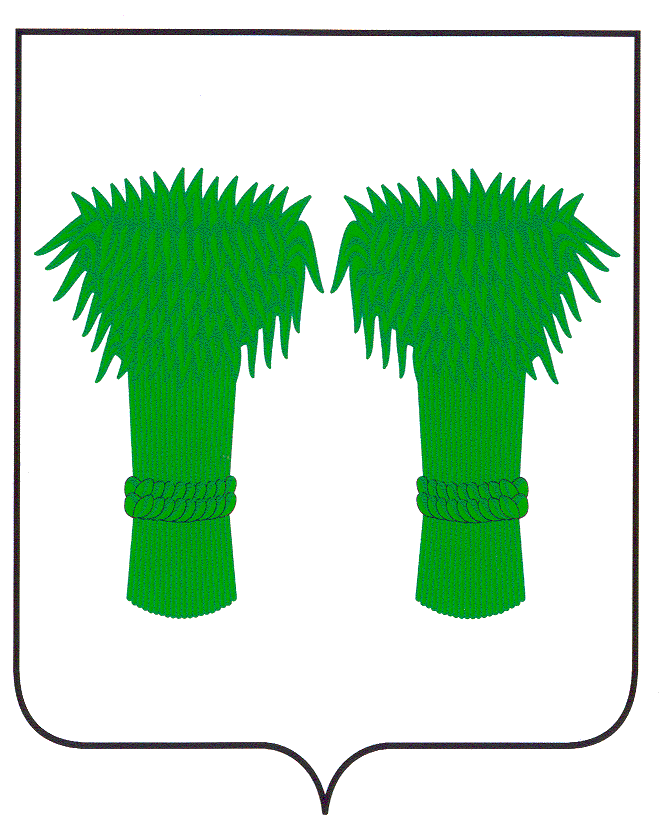   ВЕСТНИК                    информационный бюллетень                            Официальное издание районного Собрания депутатов и                                администрации Кадыйского   муниципального районаРОССИЙСКАЯ    ФЕДЕРАЦИЯКОСТРОМСКАЯ  ОБЛАСТЬСОБРАНИЕ ДЕПУТАТОВ КАДЫЙСКОГО МУНИЦИПАЛЬНОГО РАЙОНАРЕШЕНИЕ     24  августа  2016 года                                                                                                                                                №  81О внесении изменений в решениеСобрания депутатов от 30 сентября2015г. № 1         В связи с избранием  главой Вёшкинского сельского поселения Кадыйского муниципального района Костромской области Баруздиной Н.М.,  на основании решения Совета депутатов Вёшкинского сельского поселения от 30 июня 2016 года № 29/1  «О вступлении в должность главы Вёшкинского сельского поселения Баруздиной Н. М.», руководствуясь статьей  23 Устава Кадыйского муниципального района Костромской области, Собрание депутатов решило: Внести изменения в решение Собрания депутатов Кадыйского муниципального района от 30 сентября 2015 года № 1  «О составе Собрания депутатов Кадыйского муниципального района Костромской области пятого созыва»:Ввести в  состав Собрания депутатов Кадыйского муниципального района Баруздину Наталию Михайловну – главу Вёшкинского сельского поселения Кадыйского муниципального района Костромской области.Решение вступает в силу с момента принятия и подлежит официальному опубликованию.        Глава Кадыйского   муниципального района                                      Председатель    Собрания  депутатов                                                                                                                                            В.В.Зайцев                                                                                              М.В.АристоваРОССИЙСКАЯ  ФЕДЕРАЦИЯКОСТРОМСКАЯ  ОБЛАСТЬСОБРАНИЕ ДЕПУТАТОВ КАДЫЙСКОГО МУНИЦИПАЛЬНОГО РАЙОНАРЕШЕНИЕ    24   августа   2016года                                                                                                                                                            №  83Об  информации администрации Кадыйскогомуниципального  района по исполнениюбюджета  муниципального районаза  1-е полугодие  2016г. 	Заслушав  информацию администрации    муниципального  района  по  исполнению бюджета  Кадыйского  муниципального  района  за  1-е  полугодие  2016года,  Собрание депутатов  отмечает:По состоянию на  1-е июля  2016года  общий  объем  доходов, поступивших  в  бюджет  муниципального  района, составил  75,2млн.руб. -  65,8% к  уточненному   годовому  плану. В  структуре  доходов  бюджета  муниципального  района  по  итогам  первого полугодия     текущего года собственные  доходы  составили  19.3%  - 14млн. 518,9тыс.руб., выше    показателей     первого  полугодия  2015года  на   2млн.786.1тыс. руб.  В  объеме  собственных  доходных  источников, удельный  вес  налоговых  доходов  составил   58,5% -  8,5млн. руб., неналоговых  доходов    41,5% -  6,0млн.руб.  Наиболее  крупные доходные источники  в  разделе  налоговые  доходы – налог  на  доходы  физических  лиц –  4,0млн.руб., налоги  на  совокупный  доход  – 3,5млн. руб.     В  составе  неналоговых  доходов – доходы  от  продажи  материальных  и  нематериальных  активов – 3,5 млн. руб.,  доходы  от  оказания   платных  услуг  и  компенсации  затрат  1,1млн. руб.,  	Безвозмездные  поступления  в  общем  объеме  доходов  составили –  80,7%   или  60млн. 700,4тыс.руб.	Рост  доходов  за  первое  полугодие  2016 года  против  соответствующего  периода  2015 года  составил  4,1%  - 2млн. 962,4тыс. руб.,  в  том  числе  налоговых  и  неналоговых  доходов  23,7% -  2млн. 786,1тыс. руб.,  безвозмездных  поступлений  0,3% - 176,3 тыс. руб.	Размер  недоимки  по  налоговым  доходам  в  доход  консолидированного  бюджета      по  состоянию  на  1-е июля  2016г.  составил  5,5млн. руб.,   снижение   к  началу  года  на    188,2тыс. руб.	Объем  расходов  бюджета  муниципального  района за  6  месяцев  2016 года  выразился   в  сумме  73млн. 891,4 тыс.руб.- 63,8 %  от  уточненных  годовых  назначений,  из которых  66,0%  или  48,8 млн.руб.  направлено на отрасль «Образование», что  составило  67,9%  утвержденного  годового  плана. 4,3  млн. руб. направлено на  отрасль «Культура, кинематография»,  что  составило  69,4% от  годового  плана.       Расходы  на  реализацию  общегосударственных  вопросов составили  9,9млн. руб. –13,4% от  объема  всех  произведенных  расходов  по  бюджету,  69,7% от  годовых  назначений.Расход  средств  бюджета  муниципального  района  на  отрасль  «Национальная  экономика»  составил  1,9млн. руб. -  17,2%  годового  плана,  в  том  числе  0,5млн. руб. на  отрасль   «Сельское  хозяйство  и  рыболовство»,  0,9млн. руб.  на  транспорт -  субсидирование  пассажирских  перевозок,  0,5 млн. руб.  на  дорожное  хозяйство. На  отрасль  «Социальная  политика»  направлено  400,2 тыс. руб.,  22,4%  утвержденных  годовых  назначений.На  обслуживание  муниципального  долга  направлено  17,5 тыс. руб.Перечисление  межбюджетных  трансфертов  нижестоящим  бюджетам  составило  7,6 млн. руб. – 85,1%  от  утвержденного  годового  плана.  	Задолженность бюджета муниципального района по долговым  обязательствам по состоянию на 1-е  июля 2016 года  составила     1млн. 375 тыс. руб.    	Удельный  вес  собственных  доходных  источников  в объеме   доходов  консолидированного  бюджета  района  составил  26.4 % - 22млн.   414,3тыс.руб., из  которых  в  бюджеты  поселений  зачислено    35,2%  или     7,9млн. руб.,  в  доход  бюджета  муниципального  района  64,8%  или  14,5млн. руб. Всего  в  доход  консолидированного  бюджета  района  поступило    84млн.   773,3 тыс.руб.  на  3,7%  выше  соответствующего  периода  2015года. 	 Безвозмездных  поступлений  в  доход  консолидированного  бюджета  района поступило  в  1-ом  полугодии  2016года  62млн.  359тыс.руб.    Исполнение  консолидированного  бюджета  муниципального  района   по  доходам  по  состоянию  на  1-е  июля  т.г. составило    61,8%  к  уточненному   годовому  плану, в т.ч.  по  налоговым  и  неналоговым  доходам  на    46,2%. Установленное  задание  по  мобилизации  собственных  доходов  в  консолидированный  бюджет района  за  полугодие  выполнено  на    96,7%. На основании  изложенного, Собрание  депутатовРЕШИЛО:1.Принять к сведению информацию администрации муниципального района  об   исполнении  бюджета муниципального  района  за  6  месяцев  2016года.2.Администрации муниципального района  обеспечить исполнение  бюджета  муниципального  района  за  2016год.3.Администрации  муниципального  района  в  процессе  исполнения   бюджета  муниципального  района  по  расходам, обеспечить финансирование  получателей  средств  бюджета  муниципального района, утвержденных  решением  Собрания  депутатов  № 27    от    23 декабря  2015  года «О бюджете  Кадыйского муниципального  района  на  2016год».4.Настоящее  решение  подлежит опубликованию.5.Контроль  за исполнением  настоящего  решения  возложить  на  комиссию  по бюджету, налогам, банкам  и финансам (Панина  И.А.).  Глава Кадыйского   муниципального района                                      Председатель    Собрания  депутатов                                                                                                                                      В.В.Зайцев                                                                                              М.В.АристоваРОССИЙСКАЯ   ФЕДЕРАЦИЯКОСТРОМСКАЯ   ОБЛАСТЬСОБРАНИЕ   ДЕПУТАТОВ   КАДЫЙСКОГО   МУНИЦИПАЛЬНОГО   РАЙОНАР Е Ш Е Н И Е24  августа   2016 года                                                                                                                                                № 84        О внесении изменений и дополнений          в решение от 23.12.2015 года №  27         «О бюджете муниципального района         на 2016 год».                         В соответствии с  законом Костромской области от  29.06.2016 года № 104-6-ЗКО  «О      внесении изменений в Закон Костромской области «Об областном бюджете  на 2016 год», Постановлением администрации Костромской области от 28.06.2016 года № 232-а «О распределении дотаций бюджетам муниципальных районов (городских округов) Костромской области на поддержку мер по обеспечению сбалансированности бюджетов муниципальных районов (городских округов) Костромской области в 2016 году                                 муниципальному району дополнительно переданы  из областного бюджета:- дотация бюджету муниципального района на поддержку мер по обеспечению сбалансированности бюджетов -7170,0 тыс. рублей                                 -субсидии на обеспечение питанием учащихся муниципальных общеобразовательных организаций -188,0 тыс. рублей-субсидии на проектирование, строительство (реконструкцию), капитальный ремонт и ремонт автомобильных дорог общего пользования населенных пунктов-2000,0 тыс. рублей-субсидии на реализацию мероприятий федеральной целевой программы «Культура России 2012-2018 годы»- 205,0 тыс. рублей, из них на обновление материально-технической базы учреждений культуры -75,0 тыс. рублей, детской музыкальной школы-130,0 тыс. рублей.-субвенции на осуществление полномочий в сфере агропромышленного комплекса-149,7 тыс. рублей.-субвенции на реализацию основных общеобразовательных программ-1509,5 тыс. рублей-субвенции на реализацию образовательных программ дошкольного образования в муниципальных дошкольных образовательных организациях-755,1 тыс. рублей.Одновременно муниципальному району уменьшена передача из областного бюджета:-субсидии на обеспечение питанием отдельных категорий учащихся муниципальных общеобразовательных организаций -110,0 тыс. рублей-субвенции на осуществление полномочий по составлению (изменению) списков кандидатов в присяжные заседатели федеральных судов общей юрисдикции в Российской Федерации- 9,1 тыс. рублей.	Передать Кадыйскому городскому поселению субсидию областного бюджета  на проектирование, строительство (реконструкцию), капитальный ремонт и ремонт автомобильных дорог  общего пользования населенных пунктов в сумме 2000,0 тыс. рублей.	Передать  субсидии на реализацию мероприятий федеральной целевой программы «Культура России 2012-2018 годы» на обновление материально-технической базы учреждений культуры Чернышевскому с/п-25,0 тыс. рублей, Паньковскому с/п -50,0 тыс. рублей.	В соответствии с Порядком формирования и использования муниципального дорожного фонда Кадыйского муниципального района, утвержденного решением собрания депутатов Кадыйского муниципального района от 30.08.2013 года №283 в редакции    решения собрания депутатов Кадыйского муниципального района от 27.08.2015 года № 438 предоставить из средств дорожного фонда Кадыйского муниципального района Костромской области бюджету городского поселения поселок Кадый прочие субсидии на проектирование, строительство (реконструкцию), капитальный ремонт, ремонт и содержание автомобильных дорог общего пользования в размере 215311 рублей.	Увеличить   передачу из бюджета муниципального района    дотации на поддержку мер по обеспечению сбалансированности бюджетов поселений на 1500,0 тыс. рублей, в том числе  Вешкинскому с/п -260,0 тыс. рублей,  Паньковскому с/п- 480,0 тыс. рублей, Завражному с/п-310,0 тыс. рублей, Столпинскому с/п-300,0 тыс. рублей, Чернышевскому с/п- 150,0 тыс. рублей за счет увеличения дотации на поддержку мер по обеспечению сбалансированности бюджету муниципального района.                                 	      Учитывая изложенное                                                                                         Собрание депутатов решило:            1.В  п.1  решения Собрания   депутатов  от  23.12.2015   года    № 27    «О   бюджете Кадыйского муниципального    района   на  2016 год»   слова   «Общий  объем  доходов   бюджета муниципального района в сумме 114300,4 тыс. руб., в том числе объем безвозмездных поступлений из  бюджетов других уровней  в   сумме  84408,4  тыс.  руб., общий   объем    расходов      бюджета муниципального района в сумме 115745,3 тыс. руб., дефицит бюджета муниципального района в сумме 1444,9 тыс. руб.» заменить словами «Общий объем доходов бюджета муниципального района в сумме 126158,6 тыс. руб.,  в   том   числе объем безвозмездных поступлений из бюджетов других уровней в сумме  96266,6 тыс. руб., общий объем расходов бюджета муниципального района в сумме  127603,5 тыс.  руб.,  дефицит бюджета муниципального района в сумме 1444,9 тыс. руб.»     2.Утвердить в  бюджете муниципального района на 2016 год поступления доходов   по группам,   подгруппам,   статьям   и   подстатьям   классификации   доходов   согласно приложению № 1 к настоящему решению.3. Утвердить    распределение   расходов   бюджета  муниципального  района на 2016 год    по разделам   и     подразделам,     целевым     статьям   и   видам    расходов      функциональной  классификации согласно приложению № 2 к настоящему решению. 4.Утвердить на 2016 год объем межбюджетных трансфертов, предоставляемых бюджетам поселений в сумме 21301,561 тыс. рублей, в том числе-дотация на выравнивание уровня бюджетной обеспеченности-4056,1тыс. рублей-межбюджетные трансферты на финансирование расходов, связанных с передачей полномочий органам местного самоуправления поселений- 113,984 тыс. рублей-дотация на поддержку мер по обеспечению сбалансированности бюджетов поселений-6264,083 тыс. рублей согласно приложению № 3.-субсидия на проектирование, строительство (реконструкцию), капитальный ремонт, ремонт и содержание автомобильных дорог общего пользования -10182,0 тыс. рублей-субсидия на софинансирование расходных обязательств по проектированию, строительству и  ремонту автомобильных дорог общего пользования из бюджета муниципального района -610,394 тыс. рублей- субсидии на реализацию мероприятий федеральной целевой программы «Культура России 2012-2018 годы» на обновление материально-технической базы учреждений культуры-75,0 тыс. рублей.5.Настоящее решение вступает в силу с момента подписания и подлежит опубликованию.Глава Кадыйского   муниципального района                                      Председатель    Собрания  депутатов                                                                                                                                      В.В.Зайцев                                                                                              М.В.Аристова                                                                                                                               Приложение 3                                                                                                              к решению Собрания депутатовКадыйского муниципального района                                                                                               №  84 от 24  августа  2016 годаР а с п р е д е л е н и еДотация на поддержку мер по обеспечению сбалансированности бюджетов сельских поселений  из бюджета  муниципального района на 2016 годРОССИЙСКАЯ   ФЕДЕРАЦИЯКОСТРОМСКАЯ   ОБЛАСТЬСОБРАНИЕ   ДЕПУТАТОВ   КАДЫЙСКОГО   МУНИЦИПАЛЬНОГО   РАЙОНАР Е Ш Е Н И Е             24 августа 2016 года                                                                                                                                         № 85        О внесении изменений и дополнений          в решение от 23.12.2015 года №  27         «О бюджете муниципального района         на 2016 год».                         В соответствии с  Постановлением администрации Костромской области от 10.08.2016 года № 311-а «О распределении дотаций бюджетам муниципальных районов (городских округов) Костромской области на поддержку мер по обеспечению сбалансированности бюджетов муниципальных районов (городских округов) Костромской области в 2016 году                          муниципальному району дополнительно передана  из областного бюджета:- дотация бюджету муниципального района на поддержку мер по обеспечению сбалансированности бюджетов - 4400,0 тыс. рублей                                 		Увеличить   передачу из бюджета муниципального района    дотации на поддержку мер по обеспечению сбалансированности бюджетов поселений на 870,0 тыс. рублей, в том числе  Вешкинскому с/п - 100,0 тыс. рублей,  Паньковскому с/п - 170,0 тыс. рублей, Екатеринкинскому с/п - 170,0 тыс. рублей, Столпинскому с/п - 200,0 тыс. рублей, Чернышевскому с/п - 230,0 тыс. рублей за счет увеличения дотации на поддержку мер по обеспечению сбалансированности бюджету муниципального района.      В целях приведения расходов бюджета муниципального района в соответствие со ст.142-4 бюджетного кодекса РФ, в расходах бюджета муниципального района уменьшить расходы на выделение субсидии бюджетам сельских и городского поселений на проектирование, строительство (реконструкцию), капитальный ремонт, ремонт и содержание автомобильных дорог общего пользования в сумме 610,394 тыс. рублей, на проектирование, строительство, реконструкцию, капитальный ремонт и ремонт  автомобильных дорог общего пользования населенных пунктов за счет средств областного бюджета в сумме 10182,0 тыс. рублей, на реализацию мероприятий ФЦП «Культура России 2012-2018 годы» в сумме 75,0 тыс. рублей. Одновременно увеличить расходы бюджета муниципального района на иные межбюджетные трансферты в сумме 10867,394 тыс. рублей, без изменения объёма расходов бюджета.                                 	      Учитывая изложенное                                                                                         Собрание депутатов решило                                       1.В  п.1  решения Собрания   депутатов  от  23.12.2015   года    № 27    «О   бюджете Кадыйского муниципального    района   на  2016 год»   слова   «Общий  объем  доходов   бюджета муниципального района в сумме 126158,6 тыс. руб., в том числе объем безвозмездных поступлений из  бюджетов других уровней  в   сумме  96266,6  тыс.  руб., общий   объем    расходов      бюджета муниципального района в сумме 127603,5 тыс. руб., дефицит бюджета муниципального района в сумме 1444,9 тыс. руб.» заменить словами «Общий объем доходов бюджета муниципального района в сумме 130558,6 тыс. руб.,  в   том   числе объем безвозмездных поступлений из бюджетов других уровней в сумме  100666,6 тыс. руб., общий объем расходов бюджета муниципального района в сумме  132003,5 тыс.  руб.,  дефицит бюджета муниципального района в сумме 1444,9 тыс. руб.»     2.Утвердить в  бюджете муниципального района на 2016 год поступления доходов   по группам,   подгруппам,   статьям   и   подстатьям   классификации   доходов   согласно приложению № 1 к настоящему решению.3. Утвердить    распределение   расходов   бюджета  муниципального  района на 2016 год    по разделам   и     подразделам,     целевым     статьям   и   видам    расходов      функциональной  классификации согласно приложению № 2 к настоящему решению. 4.Утвердить на 2016 год объем межбюджетных трансфертов, предоставляемых бюджетам поселений в сумме 22171,561 тыс. рублей, в том числе-дотация на выравнивание уровня бюджетной обеспеченности - 4056,1тыс. рублей-межбюджетные трансферты на финансирование расходов, связанных с передачей полномочий органам местного самоуправления поселений - 113,984 тыс. рублей-дотация на поддержку мер по обеспечению сбалансированности бюджетов поселений-7134,083 тыс. рублей согласно приложению № 3.-иные межбюджетные трансферты - 10867,394 тыс. рублей согласно приложению № 4.5.Настоящее решение вступает в силу с момента подписания и подлежит опубликованию.  Глава Кадыйского   муниципального района                                      Председатель    Собрания  депутатов                                                                                                                                      В.В.Зайцев                                                                                              М.В.Аристова       Приложение 3                                                                                                              к решению Собрания депутатовКадыйского муниципального района                                                                                               № 85  от  24 августа  2016 годаР а с п р е д е л е н и еДотация на поддержку мер по обеспечению сбалансированности бюджетов сельских поселений  из бюджета  муниципального района на 2016 год                                                                                                                               Приложение 4                                                                                                              к решению Собрания депутатовКадыйского муниципального района                                                                                               №   85  от  24 августа  2016 годаР а с п р е д е л е н и еИные межбюджетные трансферты бюджетамсельских поселений  из бюджета  муниципального района на 2016 годРОССИЙСКАЯ   ФЕДЕРАЦИЯКОСТРОМСКАЯ  ОБЛАСТЬСОБРАНИЕ ДЕПУТАТОВ КАДЫЙСКОГО МУНИЦИПАЛЬНОГО РАЙОНАРЕШЕНИЕ  24  августа    2016 года                                                                                                                                                   №   86О внесении  изменений  в  решение Собрания депутатов Кадыйскогомуниципального района от 23.12.2015г.№ 27   «О бюджете  Кадыйскогомуниципального района  на  2016год»В  соответствии  с  приказом  Министерства финансов  Российской  Федерации  от 01.07.2013г. №65н  «Об  утверждении  Указаний о порядке применения бюджетной классификации  Российской Федерации»,  Собрание депутатов  решило:1.Внести изменения  в  приложение  2 к  решению Собрания  депутатов  Кадыйского муниципального района от  23 декабря 2015года № 27 «О бюджете Кадыйского муниципального района  на  2016год»  и утвердить перечень главных администраторов доходов бюджета Кадыйского муниципального района.2.Приложение  2 «Перечень главных администраторов доходов бюджета Кадыйского муниципального района»  к решению Собрания депутатов  Кадыйского  муниципального района от 23 декабря 2015года  № 27 изложить  в  новой  редакции согласно приложению   1  к  настоящему  решению.3.Настоящее  решение вступает  в  силу с  момента  подписания  и  подлежит опубликованию.Глава Кадыйского   муниципального района                                      Председатель    Собрания  депутатов                                                                                                                                      В.В.Зайцев                                                                                              М.В.Аристова                                                                                                                                                              Приложение                                                                                                                                                                к решению собрания депутатовКадыйского муниципального района                                                                                                                                                              24   августа   2016года    №   86                                                ПЕРЕЧЕНЬ  ГЛАВНЫХ АДМИНИСТРАТОРОВ ДОХОДОВ БЮДЖЕТА  КАДЫЙСКОГО МУНИЦИПАЛЬНОГО РАЙОНАРОССИЙСКАЯ ФЕДЕРАЦИЯКОСТРОМСКАЯ ОБЛАСТЬСОБРАНИЕ ДЕПУТАТОВ КАДЫЙСКОГО МУНИЦИПАЛЬНОГО РАЙОНАРЕШЕНИЕ 24   августа  2016г.					                                                                                               № 87 Об   утверждении   муниципальной  программы«Развитие сельского хозяйства и регулированиярынков сельскохозяйственной продукции, сырьяи продовольствия   на  территории   Кадыйскогомуниципального района на 2016-2020 годы» 	Руководствуясь  п.4 ч.10 ст. 35 Федерального закона от 06.10.2003 г. № 131-ФЗ «Об общих принципах организации местного самоуправления в Российской Федерации», Уставом муниципального образования Кадыйский муниципальный район Костромской области, Собрание депутатов РЕШИЛО: Утвердить прилагаемую муниципальную программу Кадыйского муниципального района Костромской области «Развитие сельского хозяйства и регулирования рынков сельскохозяйственной продукции, сырья и продовольствия на территории Кадыйского муниципального района Костромской области на 2016-2020 годы».Предусмотреть финансирование программы в объеме средств бюджета Кадыйского муниципального района.Контроль за выполнением настоящего решения возложить на постоянную комиссию по бюджету, налогам, банкам и финансам (Панина И.А.)Настоящее решение вступает в силу с момента подписания и подлежит официальному опубликованию.  Глава Кадыйского   муниципального района                                      Председатель    Собрания  депутатов                                                                                                                                      В.В.Зайцев                                                                                              М.В.АристоваС приложение «Муниципальная программа «Развитие сельского хозяйства и регулирования рынков сельскохозяйственной продукции, сырья и продовольствия на территории Кадыйского муниципального района на 2016-2020 годы»»  можно ознакомиться на сайте: www.admkad.ruРОССИЙСКАЯ  ФЕДЕРАЦИЯКОСТРОМСКАЯ  ОБЛАСТЬСОБРАНИЕ ДЕПУТАТОВ  КАДЫЙСКОГО  МУНИЦИПАЛЬНОГО РАЙОНАР Е Ш Е Н И Е     24 августа  2016 года                                                                                                                                                      № 88В целях  приведения в соответствие с федеральным законодательством, на основании экспертного заключения правового управления администрации Костромской области,   руководствуясь  Уставом муниципального образования Кадыйский  муниципальный  район Костромской  области, Собрание  депутатов решило:1. Внести в приложение 1 и 2 к решению Собрания депутатов Кадыйского  муниципального района от 29.10.2014г. №373 «Об утверждении Положения о  конкурсе на  замещение вакантной должности муниципальной  службы Кадыйского  муниципального  района» (далее – решение) следующие изменения:1.1. в приложении 1 «Положение о  конкурсе  на  замещение  вакантной должности  муниципальной  службы Кадыйского  муниципального  района Костромской  области» (далее – Положение) к решению:а) в абзаце 1 пункта 6 Положения слова «Российская Федерация» исключить;б) подпункт 8  пункта 6 Положения слова «для военнообязанных» заменить словами «для граждан, пребывающих в запасе»;в) подпункт 9 пункта 6 Положения слова «медицинского учреждения» заменить словами «медицинской организации»;г) пункт 6 Положения дополнить подпунктом 10.1 следующего содержания:«10.1. Сведения, предусмотренные статьей 15.1 Федерального закона от 02.03.2007 №25-ФЗ «О муниципальной службе в Российской Федерации»»1.2. в приложении 2 «Состав конкурсной комиссии на  замещение должности  муниципальной службы Кадыйского муниципального  района Костромской  области» к решению:в) в пункте 4 слова «Харчев Г.Н.» заменить на слова «Аристова М.В.»2. Настоящее  решение  вступает  в  силу  со  дня его  официального  опубликования.  Глава Кадыйского   муниципального района                                      Председатель    Собрания  депутатов                                                                                                                                      В.В.Зайцев                                                                                              М.В.Аристова                                                                                                 Приложение № 1                                                                                                                           к решению Собрания депутатов                                                                                                                                    Кадыйского муниципального  района                                                                                                            от 29.10.2014г     № 373    (в ред. решения от 24.08.2016г. №88)Положениео  конкурсе  на  замещение  вакантной должности  муниципальной  службы Кадыйского  муниципального  района Костромской  области1. Настоящим Положением определяются порядок и условия проведения конкурса на замещение вакантной должности муниципальной службы Кадыйского муниципального района Костромской области (далее - вакантная должность муниципальной службы) в органе местного самоуправления Кадыйского муниципального района Костромской области. Конкурс на замещение вакантной должности муниципальной службы (далее - конкурс) обеспечивает конституционное право граждан Российской Федерации на равный доступ к муниципальной службе, а также право муниципальных служащих на должностной рост на конкурсной основе.2. Конкурс в органе местного самоуправления Кадыйского муниципального района Костромской области объявляется по решению руководителя органа местного самоуправления Кадыйского муниципального района Костромской области либо представителя указанного руководителя, осуществляющего полномочия нанимателя при наличии вакантной (не замещенной муниципальным служащим) должности муниципальной службы, замещение которой может быть произведено на конкурсной основе.3. На муниципальную службу вправе поступать граждане, достигшие возраста 18 лет, владеющие государственным языком Российской Федерации и соответствующие квалификационным требованиям, установленным в соответствии с Федеральным законом от 02.03.2007 г № 25-ФЗ «О муниципальной службе в Российской Федерации» для замещения должностей муниципальной службы, при отсутствии обстоятельств, указанных в ст. 13 Федерального закона от 02.03.2007 г № 25-ФЗ «О муниципальной службе в Российской Федерации».При поступлении на муниципальную службу, а также при ее прохождении не допускается установление каких бы то ни было прямых или косвенных ограничений или преимуществ в зависимости от пола, расы, национальности, происхождения, имущественного и должностного положения, места жительства, отношения к религии, убеждений, принадлежности к общественным объединениям, а также от других обстоятельств, не связанных с профессиональными и деловыми качествами муниципального служащего.4. Муниципальный служащий вправе на общих основаниях участвовать в конкурсе независимо от того, какую должность он замещает на период проведения конкурса.5. Конкурс проводится в два этапа. На первом этапе соответствующий орган местного самоуправления Кадыйского муниципального района Костромской области (наниматель) публикует объявление в районной газете «Родной край» об условиях конкурса, сведения о дате, времени и месте его проведения, а также проект трудового договора не позднее чем за 20 дней до дня проведения конкурса.В публикуемом объявлении о приеме документов для участия в конкурсе указываются наименование вакантной должности муниципальной службы, требования, предъявляемые к претенденту на замещение этой должности, место и время приема документов, подлежащих представлению в соответствии с п. 6 настоящего Положения, срок, до истечения которого принимаются указанные документы, а также сведения об источнике подробной информации о конкурсе (телефон, факс, электронная почта).6. Гражданин, изъявивший желание участвовать в конкурсе, представляет в соответствующий орган местного самоуправления Кадыйского муниципального района (нанимателю):(в редакции решения Собрания депутатов от 24.08.2016г. №   88 )1) заявление с просьбой о поступлении на муниципальную службу и замещении должности муниципальной службы;2) собственноручно заполненную и подписанную анкету по форме, установленной уполномоченным правительством Российской Федерации федеральным органом исполнительной власти;3) паспорт;4) трудовую книжку, за исключением случаев, когда трудовой договор заключается впервые;5) документ об образовании;6) страховое свидетельство обязательного пенсионного страхования, за исключением случаев, когда трудовой договор заключается впервые;7) свидетельство о постановке физического лица на учет в налоговом органе по месту жительства на территории Российской Федерации;8) документы воинского учета - для граждан, пребывающих в запасе и лиц, подлежащих призыву на военную службу;(в редакции решения Собрания депутатов  от 24.08.2016г. №  88 )9) заключение медицинской организации об отсутствии заболевания, препятствующего поступлению на муниципальную службу;(в редакции решения Собрания депутатов от 24.08.2016г. №  88 )10) сведения о доходах за год, предшествующий году поступления на муниципальную службу, об имуществе и обязательствах имущественного характера;10.1.) сведения, предусмотренные статьей 15.1 Федерального закона от 02.03.2007 №25-ФЗ «О муниципальной службе в Российской Федерации»(введена решением Собрания депутатов от 24.08.2016г. № 88 )11) иные документы, предусмотренные федеральными законами, указами Президента Российской Федерации и постановлениями Правительства Российской Федерации.7. Муниципальный служащий, изъявивший желание участвовать в конкурсе, направляет заявление на имя нанимателя. Наниматель обеспечивает ему получение документов, необходимых для участия в конкурсе.8. Гражданин (муниципальный служащий) не допускается к участию в конкурсе в связи с его несоответствием квалификационным требованиям к вакантной должности муниципальной службы, а также в связи с ограничениями, установленными законодательством Российской Федерации и Костромской области о муниципальной службе для поступления на муниципальную службу и ее прохождения.9. Несвоевременное представление документов, представление их не в полном объеме или с нарушением правил оформления без уважительной причины являются основанием для отказа гражданину в их приеме.При несвоевременном представлении документов, представлении их не в полном объеме или с нарушением правил оформления по уважительной причине представитель нанимателя вправе перенести сроки их приема.10. Решение о дате, месте и времени проведения второго этапа конкурса принимается представителем нанимателя после проверки достоверности сведений, представленных претендентами на замещение вакантной должности муниципальной службы.11. Сведения, представленные гражданином при поступлении на муниципальную службу, могут подвергаться проверке в установленном федеральными законами порядке.В случае установления в процессе проверки обстоятельств, препятствующих поступлению гражданина на муниципальную службу, указанный гражданин информируется в письменной форме о причинах отказа в поступлении на муниципальную службу.12. Претендент на замещение вакантной должности муниципальной службы, не допущенный к участию в конкурсе, вправе обжаловать это решение в соответствии с законодательством Российской Федерации.13. Представитель нанимателя не позднее чем за 15 дней до начала второго этапа конкурса направляет сообщения о дате, месте и времени его проведения гражданам (муниципальным служащим), допущенным к участию в конкурсе (далее - кандидаты).При проведении конкурса кандидатам гарантируется равенство прав в соответствии с Конституцией Российской Федерации, федеральными законами и законами Костромской области.14. Конкурс заключается в оценке профессионального уровня кандидатов на замещение вакантной должности муниципальной службы, их соответствия квалификационным требованиям к этой должности.При проведении конкурса конкурсная комиссия оценивает кандидатов на основании представленных ими документов об образовании, прохождении муниципальной или государственной службы, осуществлении другой трудовой деятельности, а также на основе конкурсных процедур с использованием не противоречащих законам и другим нормативным правовым актам Российской Федерации и Костромской области методов оценки профессиональных и личностных качеств кандидатов, включая индивидуальное собеседование, анкетирование, проведение групповых дискуссий, написание реферата или тестирование по вопросам, связанным с выполнением должностных обязанностей по вакантной должности муниципальной службы, на замещение которой претендуют кандидаты.При оценке профессиональных и личностных качеств кандидатов конкурсная комиссия исходит из соответствующих квалификационных требований к вакантной должности муниципальной службы и других положений должностной инструкции по этой должности, а также иных положений, установленных законодательством Российской Федерации и Костромской области о муниципальной службе.15. Заседание конкурсной комиссии считается правомочным, если на нем присутствует не менее двух третей от общего числа ее членов. Решения конкурсной комиссии по результатам проведения конкурса принимаются открытым голосованием простым большинством голосов ее членов, присутствующих на заседании.При равенстве голосов решающим является голос председателя конкурсной комиссии.16. Результаты голосования конкурсной комиссии оформляются протоколом, который подписывается председателем, заместителем председателя, секретарем и членами комиссии, принявшими участие в заседании.17. Протокол конкурсной комиссии оформляется в отсутствие кандидата и направляется представителю нанимателя для решения вопроса о назначении его на вакантную должность муниципальной службы либо отказа в таком назначении.18. Представитель нанимателя издает распоряжение о назначении победителя конкурса на вакантную должность муниципальной службы либо принимает решение о проведении повторного конкурса или о назначении гражданина на вакантную должность без конкурса.19. Если в результате проведения конкурса не были выявлены кандидаты, отвечающие квалификационным требованиям к вакантной должности муниципальной службы, на замещение которой он был объявлен, представитель нанимателя может принять решение о проведении повторного конкурса.20. Кандидатам, участвовавшим в конкурсе, сообщается о результатах конкурса в письменной форме. Информация о результатах конкурса размещается в районной газете «Родной край» или   в официальном информационном бюллетене «Муниципальный вестник».21. Документы претендентов на замещение вакантной должности муниципальной службы, не допущенных к участию в конкурсе, и кандидатов, участвовавших в конкурсе, могут быть им возвращены по письменному заявлению.22. Кандидат вправе обжаловать решение конкурсной комиссии в соответствии с законодательством Российской Федерации.                                                                                                     Приложение № 2                                                                                                                           к решению Собрания депутатов                                                                                                                                    Кадыйского муниципального  района                                                                                                                                      от 29.10. 2014г     №373(в редакции решения от 24.08.2016г. №88) Состав конкурсной комиссиина  замещение должности  муниципальной службы Кадыйского муниципального  района Костромской  области1.  Зайцев В. В. – глава Кадыйского  муниципального  района Костромской  области – председатель  комиссии;2.  Волкова С. С.  – руководитель аппарата  администрации Кадыйского  муниципального  района Костромской  области – заместитель  председателя комиссии;3. Третьяков С. В. – начальник отдела по информатизационному, организационно-   техническому, хозяйственному обеспечению и трудовым отношениям администрации Кадыйского  муниципального  района Костромской области – секретарь комиссии;Члены комиссии:4.   Аристова М.В. – председатель Собрания депутатов Кадыйского  муниципального  района Костромской  области;(в редакции решения Собрания депутатов от 24.08.2016г. № 88 )5.  Ершов А.Н. – юрисконсульт администрации  Кадыйского муниципального  района Костромской  области;6. Представитель  органа местного  самоуправления муниципального  района,  структурного подразделения (нанимателя).РОССИЙСКАЯ  ФЕДЕРАЦИЯКОСТРОМСКАЯ  ОБЛАСТЬСОБРАНИЕ ДЕПУТАТОВ КАДЫЙСКОГО МУНИЦИПАЛЬНОГО РАЙОНАРЕШЕНИЕ24 августа 2016года                                                                                                                                                               №  89О внесении изменений в решение Собраниядепутатов Кадыйского муниципального  районаот 26.06.2009г. №313 «Об общественномСовете Кадыйского муниципального района».	В целях обязательного предварительного обсуждения проектов правовых актов о нормировании в сфере закупок товаров, работ, услуг, в  соответствии с частью 5 статьи 19 Федерального закона от 5 апреля 2013 года № 44-ФЗ «О контрактной системе в сфере закупок товаров, работ, услуг для обеспечения государственных и муниципальных нужд», пунктом 3 Постановления Правительства Российской Федерации от 18 мая 2015 года № 476 «Об утверждении общих требований к порядку разработки и принятия правовых актов о нормировании в сфере закупок, содержанию указанных актов и обеспечению их исполнения», постановления администрации Кадыйского муниципального  района от 22.01.2016г. №23 «Об утверждении требований к порядку разработки и принятия правовых актов о нормировании в сфере закупок для обеспечения нужд Кадыйского муниципального района Костромской области, содержанию их актов и обеспечению их исполнения»Собрание депутатов решило:Внести в Положение об Общественном Совете Кадыйского  муниципального  района, принятого решением Собрания депутатов Кадыйского  муниципального  района от 26.06.2009 №313 (в редакции решений от 27.09.2013г. №287, от 27.02.2015г. №407), следующие дополнения:1.1.Часть 2 дополнить пунктом 2.1.7 следующего содержания:«2.1.7 Осуществление предварительного обсуждения проектов правовых актов о нормировании в сфере закупок товаров, работ, услуг для обеспечения нужд органов местного самоуправления муниципальных образований Кадыйского муниципального района (включая структурные подразделений и подведомственные казенные учреждения)».Часть 3 дополнить пунктом 3.1.14; 3.1.15; 3.1.16 следующего содержания:«3.1.14 Получать проекты правовых актов о нормировании в сфере закупок товаров, работ, услуг для нужд органов местного  самоуправления муниципальных образований  Кадыйского муниципального района (включая структурные подразделений и подведомственные казенные учреждения), материалов к ним.3.1.15 Запрашивать и получать в установленном порядке от органов местного  самоуправления муниципальных образований Кадыйского муниципального района (включая структурные подразделений и подведомственные казенные учреждения) необходимую дополнительную информацию.3.1.16 Заслушивать на заседании Совета представителей органов местного самоуправления  муниципальных образований Кадыйского  муниципального  района (включая структурные подразделений и подведомственные казенные учреждения) по представлению проектов правовых актов о нормировании в сфере закупок товаров, работ, услуг для нужд органов местного  самоуправления  муниципальных образований Кадыйского муниципального района (включая структурные подразделений и подведомственные казенные учреждения)».1.3. В пункте 4.3. части 4 слова «после опубликования в районной газете «Родной край»» заменить на слова «после официального опубликования».1.4. В пункте 4.4. части 4 слова «после опубликования в районной газете «Родной край»» заменить на слова «после официального опубликования».2. Настоящее решение вступает  в силу с момента подписания и подлежит опубликованию.  Глава Кадыйского   муниципального района                                                       Председатель    Собрания  депутатов                                                                                                                                      В.В.Зайцев                                                                                                               М.В.АристоваПоложениеоб общественном Совете Кадыйского муниципального  района(в редакции решений от 27.09.2013г. №287, от 27.02.2015г. №407, от  24.08.2016г. № 88 )Общие положенияОбщественный Совет Кадыйского муниципального района (далее - Совет) является постоянно действующим коллегиальным общественным органом.Совет в своей деятельности руководствуется Конституцией Российской Федерации, федеральными Законами, иными нормативно-правовыми актами, Законами Костромской области, постановлениями и распоряжениями Губернатора области, Уставом Кадыйского муниципального  района, постановлениями и распоряжениями главы администрации Кадыйского  муниципального  района и настоящим положением.Совет осуществляет свою деятельность на общественных началах.Положение о Совете утверждается решением Собрания депутатов по представлению главы администрации Кадыйского муниципального района.Цели и задачи деятельности советаОбщественный Совет призван обеспечить согласование общественно-значимых интересов граждан района, общественных объединений, органов местного самоуправления и органов государственной власти для решения наиболее важных для населения района вопросов экономического и социального развития, обеспечения безопасности граждан путем:Привлечение общественности и граждан к рассмотрению вопросов и проблем, имеющих важное значение для жизнедеятельности населения района;Проведение комплексного анализа и общественной экспертизы проектов решений районного Собрания депутатов, постановлений и распоряжений главы администрации Кадыйского  муниципального  района по наиболее значимым для района нормативно-правовым актам, планам и муниципальным программам и выработке рекомендаций представительному и исполнительным органам муниципального  образования;Выдвижение и поддержка гражданской инициативы, имеющей районное значение;Обсуждение вопросов, связанных с награждением граждан и организаций, внесших значительный вклад в развитие Кадыйского  муниципального  района и выработка своих предложений;Проведение независимой оценки качества работы учреждений, оказывающих социальные услуги (далее- учреждения), и формирование публичных рейтингов их деятельности;(введен решением Собрания депутатов от 27.09.2013г. №287)Осуществление контроля за дорожной деятельностью на территории Кадыйского муниципального  района.(введен решением Собрания депутатов от 27.02.2015г. №407)2.1.7 Осуществление предварительного обсуждения проектов правовых актов о нормировании в сфере закупок товаров, работ, услуг для обеспечения нужд органов местного самоуправления муниципальных образований Кадыйского муниципального района (включая структурные подразделений и подведомственные казенные учреждения).(введен решением Собрания депутатов от 24.08.2016г. №88)Полномочия СоветаДля выполнения задач, указанных в разделе 2 настоящего Положения, Совет обладает следующими полномочиями:Давать предложения по принятию нормативно-правовых актов муниципального  района;Представлять районному Собранию депутатов, главе администрации муниципального  района предложения для включения в проекты программ социально-экономического развития района;Проводить общественную экспертизу проектов правовых актов и проектов программ социально-экономического развития района;Проводить общественные слушания, семинары, конференции, круглые столы и иные мероприятия по обсуждению наиболее важных вопросов жизнедеятельности и развития муниципального  района;Участвовать в подготовке представлений о присвоении звания «Почетный гражданин Кадыйского района»;Представлять главе администрации муниципального  района предложения по улучшению деятельности исполнительных органов власти района;По приглашению представительных и исполнительных органов власти муниципального  района направлять представителей Совета для участия в мероприятиях, проводимых соответствующими органами власти муниципального  района;Обращаться в исполнительные органы муниципальной власти с предложениями и запросами;Рассматривать письменные и устные обращения граждан и организаций, анализировать и обобщать поступившие от них предложения, давать на них письменные ответы;Координировать создание и деятельность общественных Советов муниципальных образований района;Определять перечень  учреждений для проведения оценки качества их работы; разрабатывать порядок проведения независимой оценки качества работы учреждений, в рамках которого:- определять критерии и показатели независимой оценки качества работы учреждений;- организовывать и проводить мониторинг качества работы учреждений и формировать рейтинг деятельности учреждений;- принимать участие в рассмотрении итогов мониторинга качества работы учреждений и результатов рейтинга их деятельности;направлять главе администрации Кадыйского муниципального района:- информацию о результатах оценки качества работы учреждений;- предложения об улучшении качества работы учреждений, а также об организации доступа к информации, необходимой для лиц, обратившихся за предоставлением услуг;(введен решением Собрания депутатов от 27.09.2013г. №287)Представлять в исполнительные органы власти муниципального  района предложения по актуальным вопросам планирования дорожной деятельности на территории Кадыйского  муниципального  района;(введен решением Собрания депутатов от 27.02.2015г. №407)3.1.13 Принимать участие в приемке выполняемых дорожных работ  и контролировать расходование средств муниципального  дорожного  фонда Кадыйского  муниципального  района.(введен решением Собрания депутатов от 27.02.2015г. №407)3.1.14 Получать проекты правовых актов о нормировании в сфере закупок товаров, работ, услуг для нужд органов местного  самоуправления муниципальных образований  Кадыйского муниципального района (включая структурные подразделений и подведомственные казенные учреждения), материалов к ним.(введен решением Собрания депутатов от 24.08.2016г. №88)3.1.15 Запрашивать и получать в установленном порядке от органов местного  самоуправления муниципальных образований Кадыйского муниципального района (включая структурные подразделений и подведомственные казенные учреждения) необходимую дополнительную информацию.(введен решением Собрания депутатов от 24.08.2016г. № 88)3.1.16 Заслушивать на заседании Совета представителей органов местного самоуправления  муниципальных образований Кадыйского  муниципального  района (включая структурные подразделений и подведомственные казенные учреждения) по представлению проектов правовых актов о нормировании в сфере закупок товаров, работ, услуг для нужд органов местного  самоуправления  муниципальных образований Кадыйского муниципального района (включая структурные подразделений и подведомственные казенные учреждения).(введен решением Собрания депутатов от 24.08.2016г. № 88)Состав и порядок формирования СоветаСовет формируется из числа граждан, пользующихся авторитетом и уважением среди населения района, представителей учреждений, организаций, независимо от форм собственности, представителей общественных организаций, объединений, осуществляющих свою деятельность в пределах территории муниципального  района, и давших  свое согласие на включение в состав Совета;Количество членов Совета не должно превышать 15 человек;Определять кандидатуры по персональному составу, с учетом мнения коллегии, имеет право глава администрации муниципального  района, районное собрание депутатов и советы депутатов городского  и сельских поселений муниципального  района. Не позднее чем через 20 дней официального опубликования  Положения о Совете, они определяют свои кандидатуры по персональному составу, оформленные решениями и предлагают этим гражданам войти в состав Совета;(в редакции решения Собрания депутатов от 24.08.2016г. № 88)Отделения общественных организаций, объединений не позднее чем через 20 дней после официальногоопубликования положения о Совете, направляют в администрацию муниципального  района заявления о желании включить своих представителей в состав Совета, оформленные решениями руководящих коллегиальных органов соответствующих объединений, организаций. Информация должна содержать сведения о представителе, который направляется в состав Совета.(в редакции решения Собрания депутатов от 24.08.2016г. №88)Не допускаются к выдвижению кандидатов в Совет политические партии;Состав Совета утверждается главой администрации муниципального  района.Структура СоветаРуководство Советом осуществляет его председатель, заместитель председателя, избираемый из состава Совета большинством голосов открытым голосованием.;Совет может создавать из числа членов Совета комиссии по направлениям деятельности и рабочие группы для рассмотрения отдельных вопросов;Персональный состав комиссий и рабочих групп определяется Советом;Состав Совета обновляется каждые два года.Организация работы СоветаОсновными формами работы Совета являются заседания СоветаЗаседания Совета проводятся по мере необходимости, но не реже 2-х раз в год;Заседания комиссий и рабочих групп Совета проводятся по мере необходимости;Повестка дня заседания Совета формируется председателем Совета с учетом поступивших предложений председателя районного Собрания депутатов, главы администрации муниципального  района и членов Совета;Заседание Совета правомочно, если на нем присутствует более половины членов Совета;Заседание Совета ведет председатель Совета или его заместитель по поручению председателя;Решения на заседании Совета принимаются большинством голосов присутствующих членов Совета. При равенстве голосов голос председателя Совета (председательствующего на заседании) является решающим;Решения Совета носят рекомендательный характер и принимаются в форме заключений, предложений и обращений;Решения Совета оформляются протоколом, который подписывается председателем Совета (председательствующим на заседании) и секретарем Совета, определяемым из числа членов Совета.Прекращение деятельности СоветаДеятельность Совета прекращается решением районного Собрания депутатов по представлению главы администрации Кадыйского  муниципального  района.РОССИЙСКАЯ    ФЕДЕРАЦИЯКОСТРОМСКАЯ  ОБЛАСТЬСОБРАНИЕ ДЕПУТАТОВ КАДЫЙСКОГО МУНИЦИПАЛЬНОГО РАЙОНАРЕШЕНИЕ 24 августа  2016 года                                                                                                                                                       № 90О внесении изменений в решениеСобрания депутатов Кадыйскогомуниципального района от 30.01.2008г. №182 «О реестре должностей муниципальной службыв Кадыйском  муниципальном районе»	В соответствии с Законом Костромской области от 29.11.2007года №277-4-ЗКО» «О реестре должностей муниципальной службы в Костромской области, Собрание депутатов решило:Внести следующие изменения в решение Собрания депутатов Кадыйского муниципального  района от 30.01.2008г. №182 «О реестре должностей муниципальной службы в Кадыйском  муниципальном районе»:Подраздел «Ведущая группа должностей» раздела 1 «Должности муниципальной службы в местной администрации» приложения 1 «Реестр должностей муниципальной службы в Кадыйском муниципальном районе» дополнить должностью «Помощник главы администрации»Настоящее решение подлежит опубликованию.  Глава Кадыйского   муниципального района                                                       Председатель    Собрания  депутатов                                                                                                                                      В.В.Зайцев                                                                                                               М.В.АристоваРОССИЙСКАЯ    ФЕДЕРАЦИЯКОСТРОМСКАЯ  ОБЛАСТЬСОБРАНИЕ ДЕПУТАТОВ КАДЫЙСКОГО МУНИЦИПАЛЬНОГО РАЙОНАРЕШЕНИЕ 24 августа  2016 года                                                                                                                                                  № 91Об утверждении структуры администрацииКадыйского муниципального районаРассмотрев предложение администрации Кадыйского  муниципального района об изменении структуры администрации района в соответствии с п.3 ч.2 статьи 21 Устава Кадыйского муниципального  района Костромской области, Собрание депутатов решило:Утвердить:Структуру администрации Кадыйского муниципального  района (приложение 1);Направления деятельности, курируемые заместителями главы администрации Кадыйского  муниципального  района и руководителем аппарата администрации Кадыйского  муниципального  района (приложение 2);	Признать утратившим силу решение Собрания депутатов Кадыйского муниципального  района от 30.11.2009г. №359 «О внесении изменений в структуру администрации Кадыйского муниципального  района»; от 10.02.2010г. №380 «О внесении изменений в структуру администрации Кадыйского муниципального  района»; от 25.11.2010г. №19 «О внесении изменений в структуру администрации Кадыйского муниципального  района»; от 10.10.2014г. №362  «О структуре администрации Кадыйского муниципального района».Решение вступает в силу с момента подписания и подлежит опубликованию.  Глава Кадыйского   муниципального района                                                       Председатель    Собрания  депутатов                                                                                                                                      В.В.Зайцев                                                                                                               М.В.АристоваПриложение 1К решению Собрания депутатовКадыйского муниципального  районаот 24августа 2016г. №91Структура администрации Кадыйского муниципального  районаПриложение 2К решению Собрания депутатовКадыйского муниципального  районаот 24августа 2016г. №91НАПРАВЛЕНИЯ ДЕЯТЕЛЬНОСТИКурируемые заместителями главы администрации Кадыйского муниципального района и руководителем аппарата администрации Кадыйского  муниципального  районаОТЧЕТ ОБ ИСПОЛНЕНИИ БЮДЖЕТАОТЧЕТ ОБ ИСПОЛНЕНИИ БЮДЖЕТАОТЧЕТ ОБ ИСПОЛНЕНИИ БЮДЖЕТАОТЧЕТ ОБ ИСПОЛНЕНИИ БЮДЖЕТАОТЧЕТ ОБ ИСПОЛНЕНИИ БЮДЖЕТАОТЧЕТ ОБ ИСПОЛНЕНИИ БЮДЖЕТА1. Доходы бюджетаНаименование показателяКод строкиКод дохода по бюджетной классификацииУтвержденные бюджетные назначенияИсполнено% выполнения123456Доходы бюджета - ВСЕГО: В том числе:010X114 300 431,0075 219 316,4166%НАЛОГОВЫЕ И НЕНАЛОГОВЫЕ ДОХОДЫ010000 1000000000000000028 652 200,0014 518 905,1151%НАЛОГИ НА ПРИБЫЛЬ, ДОХОДЫ010000 101000000000000009 404 000,004 001 443,9443%Налог на доходы физических лиц с доходов, источником которых является налоговый агент, за исключением доходов, в отношении которых исчисление и уплата налога осуществляются в соответствии со статьями 227, 227.1 и 228 Налогового кодекса Российской Федерации010000 101020100100001109 287 000,003 916 956,0642%Налог на доходы физических лиц с доходов, полученных от осуществления деятельности физическими лицами, зарегистрированными в качестве индивидуальных предпринимателей, нотариусов, занимающихся частной практикой, адвокатов, учредивших адвокатские кабинеты, и других лиц, занимающихся частной практикой в соответствии со статьей 227 Налогового кодекса Российской Федерации010000 1010202001000011072 000,0021 770,6430%Налог на доходы физических лиц с доходов, полученных физическими лицами в соответствии со статьей 228 Налогового кодекса Российской Федерации010000 101020300100001100,0024 684,200%Налог на доходы физических лиц в виде фиксированных авансовых платежей с доходов, полученных физическими лицами, являющимися иностранными гражданами, осуществляющими трудовую деятельность по найму на основании патента в соответствии со статьей 227.1 Налогового кодекса Российской Федерации010000 1010204001000011045 000,0038 033,0485%НАЛОГИ НА ТОВАРЫ (РАБОТЫ, УСЛУГИ), РЕАЛИЗУЕМЫЕ НА ТЕРРИТОРИИ РОССИЙСКОЙ ФЕДЕРАЦИИ010000 103000000000000001 573 000,00857 346,4955%Акцизы по подакцизным товарам (продукции), производимым на территории Российской Федерации010000 103020000100001101 573 000,00857 346,4955%Доходы от уплаты акцизов на дизельное топливо, подлежащие распределению между бюджетами субъектов Российской Федерации и местными бюджетами с учетом установленных дифференцированных нормативов отчислений в местные бюджеты010000 10302230010000110523 800,00291 596,8556%Доходы от уплаты акцизов на моторные масла для дизельных и (или) карбюраторных (инжекторных) двигателей, подлежащие распределению между бюджетами субъектов Российской Федерации и местными бюджетами с учетом установленных дифференцированных нормативов отчислений в местные бюджеты010000 103022400100001109 900,004 807,4149%Доходы от уплаты акцизов на автомобильный бензин, подлежащие распределению между бюджетами субъектов Российской Федерации и местными бюджетами с учетом установленных дифференцированных нормативов отчислений в местные бюджеты010000 103022500100001101 193 300,00606 843,0451%Доходы от уплаты акцизов на прямогонный бензин, подлежащие распределению между бюджетами субъектов Российской Федерации и местными бюджетами с учетом установленных дифференцированных нормативов отчислений в местные бюджеты010000 10302260010000110-154 000,00-45 900,8130%НАЛОГИ НА СОВОКУПНЫЙ ДОХОД010000 105000000000000008 307 200,003 496 456,1742%Налог, взимаемый в связи с применением упрощенной системы налогообложения010000 105010000000001103 411 000,001 319 927,0239%Налог, взимаемый с налогоплательщиков, выбравших в качестве объекта налогообложения доходы010000 105010100100001102 575 000,00880 651,4534%Налог, взимаемый с налогоплательщиков, выбравших в качестве объекта налогообложения доходы010000 105010110100001102 575 000,00847 928,7133%Налог, взимаемый с налогоплательщиков, выбравших в качестве объекта налогообложения доходы (за налоговые периоды, истекшие до 1 января 2011 года)010000 105010120100001100,0032 722,740%Налог, взимаемый с налогоплательщиков, выбравших в качестве объекта налогообложения доходы, уменьшенные на величину расходов010000 10501020010000110818 000,00431 428,4353%Налог, взимаемый с налогоплательщиков, выбравших в качестве объекта налогообложения доходы, уменьшенные на величину расходов010000 10501021010000110818 000,00431 428,4353%Минимальный налог, зачисляемый в бюджеты субъектов Российской Федерации010000 1050105001000011018 000,007 847,1444%Единый налог на вмененный доход для отдельных видов деятельности010000 105020000200001104 794 000,002 144 129,1545%Единый налог на вмененный доход для отдельных видов деятельности010000 105020100200001104 794 000,002 140 636,0445%Единый налог на вмененный доход для отдельных видов деятельности (за налоговые периоды, истекшие до 1 января 2011 года)010000 105020200200001100,003 493,110%Единый сельскохозяйственный налог010000 105030000100001105 000,000,000%Единый сельскохозяйственный налог010000 105030100100001105 000,000,000%Налог, взимаемый в связи с применением патентной системы налогообложения010000 1050400002000011097 200,0032 400,0033%Налог, взимаемый в связи с применением патентной системы налогообложения, зачисляемый в бюджеты муниципальных районов010000 1050402002000011097 200,0032 400,0033%ГОСУДАРСТВЕННАЯ ПОШЛИНА010000 10800000000000000283 000,00141 166,3050%Государственная пошлина по делам, рассматриваемым в судах общей юрисдикции, мировыми судьями010000 10803000010000110283 000,00141 166,3050%Государственная пошлина по делам, рассматриваемым в судах общей юрисдикции, мировыми судьями (за исключением Верховного Суда Российской Федерации)010000 10803010010000110283 000,00141 166,3050%ДОХОДЫ ОТ ИСПОЛЬЗОВАНИЯ ИМУЩЕСТВА, НАХОДЯЩЕГОСЯ В ГОСУДАРСТВЕННОЙ И МУНИЦИПАЛЬНОЙ СОБСТВЕННОСТИ010000 111000000000000001 899 000,00597 616,8531%Доходы, получаемые в виде арендной либо иной платы за передачу в возмездное пользование государственного и муниципального имущества (за исключением имущества бюджетных и автономных учреждений, а также имущества государственных и муниципальных унитарных предприятий, в том числе казенных)010000 111050000000001201 899 000,00597 616,8531%Доходы, получаемые в виде арендной платы за земельные участки, государственная собственность на которые не разграничена, а также средства от продажи права на заключение договоров аренды указанных земельных участков010000 111050100000001201 619 000,00497 211,8531%Доходы, получаемые в виде арендной платы за земельные участки, государственная собственность на которые не разграничена и которые расположены в границах сельских поселений, а также средства от продажи права на заключение договоров аренды указанных земельных участков010000 111050131000001201 149 000,00289 167,6725%Доходы, получаемые в виде арендной платы за земельные участки, государственная собственность на которые не разграничена и которые расположены в границах городских поселений, а также средства от продажи права на заключение договоров аренды указанных земельных участков010000 11105013130000120470 000,00208 044,1844%Доходы, получаемые в виде арендной платы за земли после разграничения государственной собственности на землю, а также средства от продажи права на заключение договоров аренды указанных земельных участков (за исключением земельных участков бюджетных и автономных учреждений)010000 111050200000001200,0038 000,000%Доходы, получаемые в виде арендной платы, а также средства от продажи права на заключение договоров аренды за земли, находящиеся в собственности муниципальных районов (за исключением земельных участков муниципальных бюджетных и автономных учреждений)010000 111050250500001200,0038 000,000%Доходы от сдачи в аренду имущества, составляющего государственную (муниципальную) казну (за исключением земельных участков)010000 11105070000000120280 000,0062 405,0022%Доходы от сдачи в аренду имущества, составляющего казну муниципальных районов (за исключением земельных участков)010000 11105075050000120280 000,0062 405,0022%ПЛАТЕЖИ ПРИ ПОЛЬЗОВАНИИ ПРИРОДНЫМИ РЕСУРСАМИ010000 1120000000000000055 000,0041 621,0376%Плата за негативное воздействие на окружающую среду010000 1120100001000012055 000,0041 621,0376%Плата за выбросы загрязняющих веществ в атмосферный воздух стационарными объектами010000 1120101001000012030 000,000,000%Плата за выбросы загрязняющих веществ в атмосферный воздух стационарными объектами010000 112010100100001200,0019 293,570%Плата за выбросы загрязняющих веществ в атмосферный воздух передвижными объектами010000 112010200100001200,005 960,800%Плата за сбросы загрязняющих веществ в водные объекты010000 112010300100001200,00314,040%Плата за размещение отходов производства и потребления010000 1120104001000012025 000,0016 052,6264%ДОХОДЫ ОТ ОКАЗАНИЯ ПЛАТНЫХ УСЛУГ (РАБОТ) И КОМПЕНСАЦИИ ЗАТРАТ ГОСУДАРСТВА010000 113000000000000002 912 000,001 557 034,0853%Доходы от оказания платных услуг (работ)010000 113010000000001302 172 000,001 112 493,7051%Прочие доходы от оказания платных услуг (работ)010000 113019900000001302 172 000,001 112 493,7051%Прочие доходы от оказания платных услуг (работ) получателями средств бюджетов муниципальных районов010000 113019950500001302 172 000,001 112 493,7051%Доходы от компенсации затрат государства010000 11302000000000130740 000,00444 540,3860%Прочие доходы от компенсации затрат государства010000 11302990000000130740 000,00444 540,3860%Прочие доходы от компенсации затрат бюджетов муниципальных районов010000 11302995050000130740 000,00444 540,3860%ДОХОДЫ ОТ ПРОДАЖИ МАТЕРИАЛЬНЫХ И НЕМАТЕРИАЛЬНЫХ АКТИВОВ010000 114000000000000003 389 000,003 458 980,20102%Доходы от реализации имущества, находящегося в государственной и муниципальной собственности (за исключением движимого имущества бюджетных и автономных учреждений, а также имущества государственных и муниципальных унитарных предприятий, в том числе казенных)010000 114020000000000002 138 000,002 138 474,58100%Доходы от реализации имущества, находящегося в собственности муниципальных районов (за исключением движимого имущества муниципальных бюджетных и автономных учреждений, а также имущества муниципальных унитарных предприятий, в том числе казенных), в части реализации основных средств по указанному имуществу010000 114020500500004102 138 000,002 138 474,58100%Доходы от реализации иного имущества, находящегося в собственности муниципальных районов (за исключением имущества муниципальных бюджетных и автономных учреждений, а также имущества муниципальных унитарных предприятий, в том числе казенных), в части реализации основных средств по указанному имуществу010000 114020530500004102 138 000,002 138 474,58100%Доходы от продажи земельных участков, находящихся в государственной и муниципальной собственности010000 114060000000004301 251 000,001 320 505,62106%Доходы от продажи земельных участков, государственная собственность на которые не разграничена010000 11406010000000430419 000,00487 694,87116%Доходы от продажи земельных участков, государственная собственность на которые не разграничена и которые расположены в границах сельских поселений010000 11406013100000430389 000,00452 274,11116%Доходы от продажи земельных участков, государственная собственность на которые не разграничена и которые расположены в границах городских поселений010000 1140601313000043030 000,0035 420,76118%Доходы от продажи земельных участков, государственная собственность на которые разграничена (за исключением земельных участков бюджетных и автономных учреждений)010000 11406020000000430832 000,00832 810,75100%Доходы от продажи земельных участков, находящихся в собственности муниципальных районов (за исключением земельных участков муниципальных бюджетных и автономных учреждений)010000 11406025050000430832 000,00832 810,75100%АДМИНИСТРАТИВНЫЕ ПЛАТЕЖИ И СБОРЫ010000 115000000000000000,0060,000%Платежи, взимаемые государственными и муниципальными органами (организациями) за выполнение определенных функций010000 115020000000001400,0060,000%Платежи, взимаемые органами местного самоуправления (организациями) муниципальных районов за выполнение определенных функций010000 115020500500001400,0060,000%ШТРАФЫ, САНКЦИИ, ВОЗМЕЩЕНИЕ УЩЕРБА010000 11600000000000000830 000,00367 180,0544%Денежные взыскания (штрафы) за нарушение законодательства о налогах и сборах010000 116030000000001408 000,0010 854,73136%Денежные взыскания (штрафы) за нарушение законодательства о налогах и сборах, предусмотренные статьями 116, 118, статьей 119.1, пунктами 1 и 2 статьи 120, статьями 125, 126, 128, 129, 129.1, 132, 133, 134, 135, 135.1 Налогового кодекса Российской Федерации010000 116030100100001408 000,007 854,7398%Денежные взыскания (штрафы) за административные правонарушения в области налогов и сборов, предусмотренные Кодексом Российской Федерации об административных правонарушениях010000 116030300100001400,003 000,000%Денежные взыскания (штрафы) за нарушение законодательства о применении контрольно-кассовой техники при осуществлении наличных денежных расчетов и (или) расчетов с использованием платежных карт010000 116060000100001400,007 000,000%Денежные взыскания (штрафы) за нарушение законодательства Российской Федерации о недрах, об особо охраняемых природных территориях, об охране и использовании животного мира, об экологической экспертизе, в области охраны окружающей среды, о рыболовстве и сохранении водных биологических ресурсов, земельного законодательства, лесного законодательства, водного законодательства010000 11625000000000140125 000,0021 554,9717%Денежные взыскания (штрафы) за нарушение земельного законодательства010000 11625060010000140125 000,0021 554,9717%Денежные взыскания (штрафы) за правонарушения в области дорожного движения010000 116300000100001400,00250,000%Денежные взыскания (штрафы) за нарушение правил перевозки крупногабаритных и тяжеловесных грузов по автомобильным дорогам общего пользования010000 116300100100001400,00250,000%Денежные взыскания (штрафы) за нарушение правил перевозки крупногабаритных и тяжеловесных грузов по автомобильным дорогам общего пользования местного значения муниципальных районов010000 116300140100001400,00250,000%Денежные взыскания (штрафы) за нарушение законодательства Российской Федерации об административных правонарушениях, предусмотренные статьей 20.25 Кодекса Российской Федерации об административных правонарушениях010000 1164300001000014056 000,0018 167,4532%Прочие поступления от денежных взысканий (штрафов) и иных сумм в возмещение ущерба010000 11690000000000140641 000,00309 352,9048%Прочие поступления от денежных взысканий (штрафов) и иных сумм в возмещение ущерба, зачисляемые в бюджеты муниципальных районов010000 11690050050000140641 000,00309 352,9048%БЕЗВОЗМЕЗДНЫЕ ПОСТУПЛЕНИЯ010000 2000000000000000085 648 231,0060 700 411,3071%БЕЗВОЗМЕЗДНЫЕ ПОСТУПЛЕНИЯ ОТ ДРУГИХ БЮДЖЕТОВ БЮДЖЕТНОЙ СИСТЕМЫ РОССИЙСКОЙ ФЕДЕРАЦИИ010000 2020000000000000084 408 431,0059 523 639,1271%Дотации бюджетам бюджетной системы Российской Федерации010000 2020100000000015129 462 000,0029 462 000,00100%Дотации на выравнивание бюджетной обеспеченности010000 2020100100000015118 538 000,0018 538 000,00100%Дотации бюджетам муниципальных районов на выравнивание бюджетной обеспеченности010000 2020100105000015118 538 000,0018 538 000,00100%Дотации бюджетам на поддержку мер по обеспечению сбалансированности бюджетов010000 2020100300000015110 924 000,0010 924 000,00100%Дотации бюджетам муниципальных районов на поддержку мер по обеспечению сбалансированности бюджетов010000 2020100305000015110 924 000,0010 924 000,00100%Субсидии бюджетам бюджетной системы Российской Федерации (межбюджетные субсидии)010000 2020200000000015110 070 409,00761 929,008%Субсидии бюджетам на реализацию федеральных целевых программ010000 20202051000000151493 311,00493 311,00100%Субсидии бюджетам муниципальных районов на реализацию федеральных целевых программ010000 20202051050000151493 311,00493 311,00100%Субсидии бюджетам на осуществление дорожной деятельности в отношении автомобильных дорог общего пользования, а также капитального ремонта и ремонта дворовых территорий многоквартирных домов, проездов к дворовым территориям многоквартирных домов населенных пунктов010000 202022160000001518 182 000,000,000%Субсидии бюджетам муниципальных районов на осуществление дорожной деятельности в отношении автомобильных дорог общего пользования, а также капитального ремонта и ремонта дворовых территорий многоквартирных домов, проездов к дворовым территориям многоквартирных домов населенных пунктов010000 202022160500001518 182 000,000,000%Прочие субсидии010000 202029990000001511 395 098,00268 618,0019%Прочие субсидии бюджетам муниципальных районов010000 202029990500001511 395 098,00268 618,0019%Субвенции бюджетам бюджетной системы Российской Федерации010000 2020300000000015144 420 055,0029 203 857,1266%Субвенции бюджетам на составление (изменение) списков кандидатов в присяжные заседатели федеральных судов общей юрисдикции в Российской Федерации010000 2020300700000015118 000,000,000%Субвенции бюджетам муниципальных районов на составление (изменение) списков кандидатов в присяжные заседатели федеральных судов общей юрисдикции в Российской Федерации010000 2020300705000015118 000,000,000%Субвенции местным бюджетам на выполнение передаваемых полномочий субъектов Российской Федерации010000 2020302400000015143 619 690,0029 203 857,1267%Субвенции бюджетам муниципальных районов на выполнение передаваемых полномочий субъектов Российской Федерации010000 2020302405000015143 619 690,0029 203 857,1267%Субвенции бюджетам муниципальных образований на 1 килограмм реализованного и (или) отгруженного на собственную переработку молока010000 2020310300000015145 000,000,000%Субвенции бюджетам муниципальных районов на 1 килограмм реализованного и (или) отгруженного на собственную переработку молока010000 2020310305000015145 000,000,000%Субвенции бюджетам муниципальных образований на возмещение части процентной ставки по долгосрочным, среднесрочным и краткосрочным кредитам, взятым малыми формами хозяйствования010000 2020311500000015110 000,000,000%Субвенции бюджетам муниципальных районов на возмещение части процентной ставки по долгосрочным, среднесрочным и краткосрочным кредитам, взятым малыми формами хозяйствования010000 2020311505000015110 000,000,000%Субвенции бюджетам на проведение Всероссийской сельскохозяйственной переписи в 2016 году010000 20203121000000151727 365,000,000%Субвенции бюджетам муниципальных районов на проведение Всероссийской сельскохозяйственной переписи в 2016 году010000 20203121050000151727 365,000,000%Иные межбюджетные трансферты010000 20204000000000151455 967,0095 853,0021%Межбюджетные трансферты, передаваемые бюджетам муниципальных образований на осуществление части полномочий по решению вопросов местного значения в соответствии с заключенными соглашениями010000 20204014000000151455 967,0095 853,0021%Межбюджетные трансферты, передаваемые бюджетам муниципальных районов из бюджетов поселений на осуществление части полномочий по решению вопросов местного значения в соответствии с заключенными соглашениями010000 20204014050000151455 967,0095 853,0021%ПРОЧИЕ БЕЗВОЗМЕЗДНЫЕ ПОСТУПЛЕНИЯ010000 207000000000000001 239 800,001 176 848,1895%Прочие безвозмездные поступления в бюджеты муниципальных районов010000 207050000500001801 239 800,001 176 848,1895%Поступления от денежных пожертвований, предоставляемых физическими лицами получателям средств бюджетов муниципальных районов010000 207050200500001801 146 500,001 140 682,5399%Прочие безвозмездные поступления в бюджеты муниципальных районов010000 2070503005000018093 300,0036 165,6539%ВОЗВРАТ ОСТАТКОВ СУБСИДИЙ, СУБВЕНЦИЙ И ИНЫХ МЕЖБЮДЖЕТНЫХ ТРАНСФЕРТОВ, ИМЕЮЩИХ ЦЕЛЕВОЕ НАЗНАЧЕНИЕ, ПРОШЛЫХ ЛЕТ010000 219000000000000000,00-76,000%Возврат остатков субсидий, субвенций и иных межбюджетных трансфертов, имеющих целевое назначение, прошлых лет из бюджетов муниципальных районов010000 219050000500001510,00-76,000%2. Расходы бюджета2. Расходы бюджета2. Расходы бюджета2. Расходы бюджета2. Расходы бюджета2. Расходы бюджетаНаименование показателяКод строкиКод расхода по бюджетной классификацииУтвержденные бюджетные назначенияИсполненоНеисполненные назначения123456Расходы бюджета - ВСЕГО В том числе:200X115 745 296,0073 891 372,0164%ОБЩЕГОСУДАРСТВЕННЫЕ ВОПРОСЫ200000 0100 0000000000 00014 175 332,009 884 833,6870%Функционирование высшего должностного лица субъекта Российской Федерации и муниципального образования200000 0102 0000000000 000874 990,00402 462,7446%Руководство и управление в сфере установленных функций200000 0102 0010000000 000874 990,00402 462,7446%Расходы на выплаты по оплате труда главы Кадыйского муниципального района200000 0102 0010000110 000874 990,00402 462,7446%Расходы на выплаты персоналу в целях обеспечения выполнения функций государственными (муниципальными) органами, казенными учреждениями, органами управления государственными внебюджетными фондами200000 0102 0010000110 100874 990,00402 462,7446%Расходы на выплаты персоналу государственных (муниципальных) органов200000 0102 0010000110 120874 990,00402 462,7446%Фонд оплаты труда государственных (муниципальных) органов200000 0102 0010000110 121718 426,00380 412,0653%Взносы по обязательному социальному страхованию на выплаты денежного содержания и иные выплаты работникам государственных (муниципальных) органов200000 0102 0010000110 129156 564,0022 050,6814%Функционирование законодательных (представительных) органов государственной власти и представительных органов муниципальных образований200000 0103 0000000000 000329 568,00252 186,0977%Председатель законодательного (представительного) органа местного самоуправления200000 0103 0020000000 000329 568,00252 186,0977%Расходы на выплаты по оплате труда работников законодательного органа Кадыйского муниципального района200000 0103 0020000110 000329 568,00252 186,0977%Расходы на выплаты персоналу в целях обеспечения выполнения функций государственными (муниципальными) органами, казенными учреждениями, органами управления государственными внебюджетными фондами200000 0103 0020000110 100329 568,00252 186,0977%Расходы на выплаты персоналу государственных (муниципальных) органов200000 0103 0020000110 120329 568,00252 186,0977%Фонд оплаты труда государственных (муниципальных) органов200000 0103 0020000110 121149 563,00101 189,0068%Иные выплаты, за исключением фонда оплаты труда государственных (муниципальных) органов, лицам, привлекаемым согласно законодательству для выполнения отдельных полномочий200000 0103 0020000110 12350 000,0020 993,0142%Взносы по обязательному социальному страхованию на выплаты денежного содержания и иные выплаты работникам государственных (муниципальных) органов200000 0103 0020000110 129130 005,00130 004,08100%Функционирование Правительства Российской Федерации, высших исполнительных органов государственной власти субъектов Российской Федерации, местных администраций200000 0104 0000000000 0005 736 592,004 503 644,5779%Центральный аппарат органов местного самоуправления200000 0104 0050000000 0001 104 900,00522 383,0647%Расходы на выплаты по оплате труда работников органов местного самоуправления200000 0104 0050000110 0004 542 291,003 967 611,5187%Расходы на выплаты персоналу в целях обеспечения выполнения функций государственными (муниципальными) органами, казенными учреждениями, органами управления государственными внебюджетными фондами200000 0104 0050000110 1004 542 291,003 967 611,5187%Расходы на выплаты персоналу государственных (муниципальных) органов200000 0104 0050000110 1204 542 291,003 967 611,5187%Фонд оплаты труда государственных (муниципальных) органов200000 0104 0050000110 1213 479 806,002 907 127,3184%Иные выплаты персоналу государственных (муниципальных) органов, за исключением фонда оплаты труда200000 0104 0050000110 1222 000,000,000%Взносы по обязательному социальному страхованию на выплаты денежного содержания и иные выплаты работникам государственных (муниципальных) органов200000 0104 0050000110 1291 060 485,001 060 484,20100%Расходы на обеспечение функций органов местного самоуправления200000 0104 0050000190 00053 001,000,000%Расходы на выплаты персоналу в целях обеспечения выполнения функций государственными (муниципальными) органами, казенными учреждениями, органами управления государственными внебюджетными фондами200000 0104 0050000190 10053 001,000,000%Расходы на выплаты персоналу государственных (муниципальных) органов200000 0104 0050000190 12053 001,000,000%Иные выплаты персоналу государственных (муниципальных) органов, за исключением фонда оплаты труда200000 0104 0050000190 12253 001,000,000%Осуществление полномочий в области архивного дела за счет субвенции из областного бюджета200000 0104 0050072050 000701 100,00319 555,9446%Расходы на выплаты персоналу в целях обеспечения выполнения функций государственными (муниципальными) органами, казенными учреждениями, органами управления государственными внебюджетными фондами200000 0104 0050072050 100663 218,00292 675,9444%Расходы на выплаты персоналу государственных (муниципальных) органов200000 0104 0050072050 120663 218,00292 675,9444%Фонд оплаты труда государственных (муниципальных) органов200000 0104 0050072050 121508 404,00227 701,4445%Иные выплаты персоналу государственных (муниципальных) органов, за исключением фонда оплаты труда200000 0104 0050072050 1221 276,001 276,00100%Взносы по обязательному социальному страхованию на выплаты денежного содержания и иные выплаты работникам государственных (муниципальных) органов200000 0104 0050072050 129153 538,0063 698,5041%Закупка товаров, работ и услуг для обеспечения государственных (муниципальных) нужд200000 0104 0050072050 20037 882,0026 880,0071%Иные закупки товаров, работ и услуг для обеспечения государственных (муниципальных) нужд200000 0104 0050072050 24037 882,0026 880,0071%Прочая закупка товаров, работ и услуг для обеспечения государственных (муниципальных) нужд200000 0104 0050072050 24437 882,0026 880,0071%Осуществление полномочий по решению вопросов в сфере трудовых отношений за счет субвенции из областного бюджета200000 0104 0050072060 000182 300,0088 927,1249%Расходы на выплаты персоналу в целях обеспечения выполнения функций государственными (муниципальными) органами, казенными учреждениями, органами управления государственными внебюджетными фондами200000 0104 0050072060 100182 300,0088 927,1249%Расходы на выплаты персоналу государственных (муниципальных) органов200000 0104 0050072060 120182 300,0088 927,1249%Фонд оплаты труда государственных (муниципальных) органов200000 0104 0050072060 121140 015,0069 373,7850%Взносы по обязательному социальному страхованию на выплаты денежного содержания и иные выплаты работникам государственных (муниципальных) органов200000 0104 0050072060 12942 285,0019 553,3446%Осуществление полномочий по образованию и организации деятельности комиссий по делам несовершеннолетних и защите их прав за счет субвенции из областного бюджета200000 0104 0050072070 000202 200,00101 100,0050%Расходы на выплаты персоналу в целях обеспечения выполнения функций государственными (муниципальными) органами, казенными учреждениями, органами управления государственными внебюджетными фондами200000 0104 0050072070 100202 200,00101 100,0050%Расходы на выплаты персоналу государственных (муниципальных) органов200000 0104 0050072070 120202 200,00101 100,0050%Фонд оплаты труда государственных (муниципальных) органов200000 0104 0050072070 121154 926,0078 283,7651%Иные выплаты персоналу государственных (муниципальных) органов, за исключением фонда оплаты труда200000 0104 0050072070 122374,00373,50100%Взносы по обязательному социальному страхованию на выплаты денежного содержания и иные выплаты работникам государственных (муниципальных) органов200000 0104 0050072070 12946 900,0022 442,7448%Осуществление полномочий по организации деятельности административных комиссий за счет субвенции из областного бюджета200000 0104 0050072080 00019 300,0012 800,0066%Закупка товаров, работ и услуг для обеспечения государственных (муниципальных) нужд200000 0104 0050072080 20019 300,0012 800,0066%Иные закупки товаров, работ и услуг для обеспечения государственных (муниципальных) нужд200000 0104 0050072080 24019 300,0012 800,0066%Прочая закупка товаров, работ и услуг для обеспечения государственных (муниципальных) нужд200000 0104 0050072080 24419 300,0012 800,0066%Осуществление полномочий по составлению протоколов об административных правонарушениях за счет субвенции из областного бюджета200000 0104 0050072090 00018 200,004 550,0025%Закупка товаров, работ и услуг для обеспечения государственных (муниципальных) нужд200000 0104 0050072090 20018 200,004 550,0025%Иные закупки товаров, работ и услуг для обеспечения государственных (муниципальных) нужд200000 0104 0050072090 24018 200,004 550,0025%Прочая закупка товаров, работ и услуг для обеспечения государственных (муниципальных) нужд200000 0104 0050072090 24418 200,004 550,0025%Иные безвозмездные и безвозвратные перечисления200000 0104 5200000000 00018 200,009 100,0050%Софинансирование социальных программ субъектов Российской Федерации, связанных с предоставлением субсидий бюджетам субъектов Российской Федерации на социальные программы субъектов Российской Федерации, связанные с укреплением материально-технической базы учреждений социального обслуживания населения и оказанием адресной социальной помощи неработающим пенсионерам200000 0104 5210000000 00018 200,009 100,0050%Субвенции бюджетам городских и сельских поселений на осуществление органами местного самоуправления городских и сельских поселений государственных полномочий по составлению протоколов об административных правонарушениях200000 0104 5210072090 00018 200,009 100,0050%Межбюджетные трансферты200000 0104 5210072090 50018 200,009 100,0050%Субвенции200000 0104 5210072090 53018 200,009 100,0050%Судебная система200000 0105 0000000000 00018 000,000,000%Обеспечение приватизации и проведение предпродажной подготовки объектов приватизации200000 0105 0060000000 00018 000,000,000%Субвенции на осуществление полномочий по составлению (изменению) списков кандидатов в присяжные заседатели федеральных судов общей юрисдикции в Российской Федерации200000 0105 0060051200 00018 000,000,000%Закупка товаров, работ и услуг для обеспечения государственных (муниципальных) нужд200000 0105 0060051200 20018 000,000,000%Иные закупки товаров, работ и услуг для обеспечения государственных (муниципальных) нужд200000 0105 0060051200 24018 000,000,000%Прочая закупка товаров, работ и услуг для обеспечения государственных (муниципальных) нужд200000 0105 0060051200 24418 000,000,000%Обеспечение деятельности финансовых, налоговых и таможенных органов и органов финансового (финансово-бюджетного) надзора200000 0106 0000000000 0002 107 954,001 536 994,2173%Контрольно-счетная комиссия Кадыйского муниципального района200000 0106 0040000000 000352 170,00155 429,0744%Расходы на выплаты по оплате труда работников Контрольно-счетной комиссии Кадыйского муниципального района200000 0106 0040000110 000352 170,00155 429,0744%Расходы на выплаты персоналу в целях обеспечения выполнения функций государственными (муниципальными) органами, казенными учреждениями, органами управления государственными внебюджетными фондами200000 0106 0040000110 100352 170,00155 429,0744%Расходы на выплаты персоналу государственных (муниципальных) органов200000 0106 0040000110 120352 170,00155 429,0744%Фонд оплаты труда государственных (муниципальных) органов200000 0106 0040000110 121270 638,00147 053,8754%Взносы по обязательному социальному страхованию на выплаты денежного содержания и иные выплаты работникам государственных (муниципальных) органов200000 0106 0040000110 12981 532,008 375,2010%Расходы на выплаты по оплате труда работников органов местного самоуправления200000 0106 0050000110 0001 755 784,001 381 565,1479%Расходы на выплаты персоналу в целях обеспечения выполнения функций государственными (муниципальными) органами, казенными учреждениями, органами управления государственными внебюджетными фондами200000 0106 0050000110 1001 755 784,001 381 565,1479%Расходы на выплаты персоналу государственных (муниципальных) органов200000 0106 0050000110 1201 755 784,001 381 565,1479%Фонд оплаты труда государственных (муниципальных) органов200000 0106 0050000110 1211 276 958,00932 078,0573%Взносы по обязательному социальному страхованию на выплаты денежного содержания и иные выплаты работникам государственных (муниципальных) органов200000 0106 0050000110 129478 826,00449 487,0994%Обеспечение проведения выборов и референдумов200000 0107 0000000000 00016 300,0010 500,4564%Избирательная комиссия Кадыйского муниципального района200000 0107 0030000000 00016 300,0010 500,4564%Расходы на выплаты по оплате труда работников избирательной комиссии Кадыйского муниципального района200000 0107 0030000110 0008 883,003 116,4635%Расходы на выплаты персоналу в целях обеспечения выполнения функций государственными (муниципальными) органами, казенными учреждениями, органами управления государственными внебюджетными фондами200000 0107 0030000110 1008 883,003 116,4635%Расходы на выплаты персоналу государственных (муниципальных) органов200000 0107 0030000110 1208 883,003 116,4635%Фонд оплаты труда государственных (муниципальных) органов200000 0107 0030000110 1212 950,002 935,0899%Взносы по обязательному социальному страхованию на выплаты денежного содержания и иные выплаты работникам государственных (муниципальных) органов200000 0107 0030000110 1295 933,00181,383%Расходы на обеспечение функций органов местного самоуправления200000 0107 0030000190 0007 417,007 383,99100%Закупка товаров, работ и услуг для обеспечения государственных (муниципальных) нужд200000 0107 0030000190 2006 605,006 573,03100%Иные закупки товаров, работ и услуг для обеспечения государственных (муниципальных) нужд200000 0107 0030000190 2406 605,006 573,03100%Прочая закупка товаров, работ и услуг для обеспечения государственных (муниципальных) нужд200000 0107 0030000190 2446 605,006 573,03100%Иные бюджетные ассигнования200000 0107 0030000190 800812,00810,96100%Уплата налогов, сборов и иных платежей200000 0107 0030000190 850812,00810,96100%Уплата иных платежей200000 0107 0030000190 853812,00810,96100%Резервные фонды200000 0111 0000000000 00065 900,000,000%Резервные фонды200000 0111 0700000000 00065 900,000,000%Резервный фонд администрации Кадыйского муниципального района200000 0111 0700020130 00065 900,000,000%Иные бюджетные ассигнования200000 0111 0700020130 80065 900,000,000%Резервные средства200000 0111 0700020130 87065 900,000,000%Другие общегосударственные вопросы200000 0113 0000000000 0005 026 028,003 179 045,6263%Субвенции на проведение Всероссийской сельскохозяйственной переписи в 2016 году200000 0113 0090053910 000727 365,000,000%Закупка товаров, работ и услуг для обеспечения государственных (муниципальных) нужд200000 0113 0090053910 200727 365,000,000%Иные закупки товаров, работ и услуг для обеспечения государственных (муниципальных) нужд200000 0113 0090053910 240727 365,000,000%Прочая закупка товаров, работ и услуг для обеспечения государственных (муниципальных) нужд200000 0113 0090053910 244727 365,000,000%Обеспечение международной экономической и гуманитарной помощи200000 0113 0400000000 00090 000,0028 000,0031%Муниципальная программа "Профессионального развития муниципальных служащих Кадыйского муниципального района Костромской области на 2014-2016 годы"200000 0113 0410020210 00090 000,0028 000,0031%Закупка товаров, работ и услуг для обеспечения государственных (муниципальных) нужд200000 0113 0410020210 20090 000,0028 000,0031%Иные закупки товаров, работ и услуг для обеспечения государственных (муниципальных) нужд200000 0113 0410020210 24090 000,0028 000,0031%Прочая закупка товаров, работ и услуг для обеспечения государственных (муниципальных) нужд200000 0113 0410020210 24490 000,0028 000,0031%Резервные фонды200000 0113 0700000000 00025 300,0017 250,0068%Резервный фонд администрации Кадыйского муниципального района200000 0113 0700020130 00025 300,0017 250,0068%Иные бюджетные ассигнования200000 0113 0700020130 80025 300,0017 250,0068%Резервные средства200000 0113 0700020130 87025 300,0017 250,0068%Оценка недвижимости, признание прав и регулирование отношений по муниципальной собственности200000 0113 0900000000 0004 183 363,003 133 795,6275%Оценка недвижимости, признание прав и регулирование отношений по государственной и муниципальной собственности200000 0113 0900020150 00037 000,000,000%Закупка товаров, работ и услуг для обеспечения государственных (муниципальных) нужд200000 0113 0900020150 20037 000,000,000%Иные закупки товаров, работ и услуг для обеспечения государственных (муниципальных) нужд200000 0113 0900020150 24037 000,000,000%Прочая закупка товаров, работ и услуг для обеспечения государственных (муниципальных) нужд200000 0113 0900020150 24437 000,000,000%Реализация государственных функций,связанных с общегосударственным управлением200000 0113 0920020170 00071 000,0033 029,0047%Закупка товаров, работ и услуг для обеспечения государственных (муниципальных) нужд200000 0113 0920020170 20023 000,0020 029,0087%Иные закупки товаров, работ и услуг для обеспечения государственных (муниципальных) нужд200000 0113 0920020170 24023 000,0020 029,0087%Прочая закупка товаров, работ и услуг для обеспечения государственных (муниципальных) нужд200000 0113 0920020170 24423 000,0020 029,0087%Предоставление субсидий бюджетным, автономным учреждениям и иным некоммерческим организациям200000 0113 0920020170 60048 000,0013 000,0027%Субсидии некоммерческим организациям (за исключением государственных (муниципальных) учреждений)200000 0113 0920020170 63048 000,0013 000,0027%Учреждения по обеспечению хозяйственного и транспортного обслуживания200000 0113 0930000000 0004 075 363,003 100 766,6276%Учреждения по обеспечению хозяйственного и транспортного обслуживания200000 0113 0930000590 0004 075 363,003 100 766,6276%Расходы на выплаты персоналу в целях обеспечения выполнения функций государственными (муниципальными) органами, казенными учреждениями, органами управления государственными внебюджетными фондами200000 0113 0930000590 1001 528 109,001 147 575,1675%Расходы на выплаты персоналу государственных (муниципальных) учреждений200000 0113 0930000590 1101 528 109,001 147 575,1675%Фонд оплаты труда учреждений200000 0113 0930000590 1111 202 806,00849 306,6771%Взносы по обязательному социальному страхованию на выплаты по оплате труда работников и иные выплаты работникам учреждений200000 0113 0930000590 119325 303,00298 268,4992%Закупка товаров, работ и услуг для обеспечения государственных (муниципальных) нужд200000 0113 0930000590 2002 303 907,001 843 197,7880%Иные закупки товаров, работ и услуг для обеспечения государственных (муниципальных) нужд200000 0113 0930000590 2402 303 907,001 843 197,7880%Прочая закупка товаров, работ и услуг для обеспечения государственных (муниципальных) нужд200000 0113 0930000590 2442 303 907,001 843 197,7880%Иные бюджетные ассигнования200000 0113 0930000590 800243 347,00109 993,6845%Уплата налогов, сборов и иных платежей200000 0113 0930000590 850243 347,00109 993,6845%Уплата налога на имущество организаций и земельного налога200000 0113 0930000590 85113 758,0013 758,00100%Уплата прочих налогов, сборов200000 0113 0930000590 852137 213,003 862,003%Уплата иных платежей200000 0113 0930000590 85392 376,0092 373,68100%НАЦИОНАЛЬНАЯ БЕЗОПАСНОСТЬ И ПРАВООХРАНИТЕЛЬНАЯ ДЕЯТЕЛЬНОСТЬ200000 0300 0000000000 000585 395,00419 074,6072%Защита населения и территории от чрезвычайных ситуаций природного и техногенного характера, гражданская оборона200000 0309 0000000000 000585 395,00419 074,6072%Резервные фонды200000 0309 0700000000 00010 000,000,000%Резервный фонд администрации Кадыйского муниципального района200000 0309 0700020130 00010 000,000,000%Иные бюджетные ассигнования200000 0309 0700020130 80010 000,000,000%Резервные средства200000 0309 0700020130 87010 000,000,000%Оценка недвижимости, признание прав и регулирование отношений по муниципальной собственности200000 0309 0900000000 000575 395,00419 074,6073%Гражданская оборона и чрезвычайные ситуации200000 0309 0950000000 000575 395,00419 074,6073%Гражданская оборона и чрезвычайные ситуации Обеспечение деятельности подведомственных учреждений200000 0309 0950000590 000575 395,00419 074,6073%Расходы на выплаты персоналу в целях обеспечения выполнения функций государственными (муниципальными) органами, казенными учреждениями, органами управления государственными внебюджетными фондами200000 0309 0950000590 100525 395,00419 074,6080%Расходы на выплаты персоналу государственных (муниципальных) учреждений200000 0309 0950000590 110525 395,00419 074,6080%Фонд оплаты труда учреждений200000 0309 0950000590 111399 867,50293 547,8673%Иные выплаты персоналу учреждений, за исключением фонда оплаты труда200000 0309 0950000590 1123 252,003 252,00100%Взносы по обязательному социальному страхованию на выплаты по оплате труда работников и иные выплаты работникам учреждений200000 0309 0950000590 119122 275,50122 274,74100%Закупка товаров, работ и услуг для обеспечения государственных (муниципальных) нужд200000 0309 0950000590 20050 000,000,000%Иные закупки товаров, работ и услуг для обеспечения государственных (муниципальных) нужд200000 0309 0950000590 24050 000,000,000%Прочая закупка товаров, работ и услуг для обеспечения государственных (муниципальных) нужд200000 0309 0950000590 24450 000,000,000%НАЦИОНАЛЬНАЯ ЭКОНОМИКА200000 0400 0000000000 00011 440 112,001 964 928,2217%Сельское хозяйство и рыболовство200000 0405 0000000000 000649 660,00504 649,2278%Центральный аппарат органов местного самоуправления200000 0405 0050000000 000563 000,00504 380,0090%Расходы на выплаты по оплате труда работников органов местного самоуправления200000 0405 0050000110 000270,00269,22100%Расходы на выплаты персоналу в целях обеспечения выполнения функций государственными (муниципальными) органами, казенными учреждениями, органами управления государственными внебюджетными фондами200000 0405 0050000110 100270,00269,22100%Расходы на выплаты персоналу государственных (муниципальных) органов200000 0405 0050000110 120270,00269,22100%Взносы по обязательному социальному страхованию на выплаты денежного содержания и иные выплаты работникам государственных (муниципальных) органов200000 0405 0050000110 129270,00269,22100%Осущесвление органами местного самоуправления государственных полномочий в сфере АПК за счет субвенции из областного бюджета200000 0405 0050072010 000563 000,00504 380,0090%Расходы на выплаты персоналу в целях обеспечения выполнения функций государственными (муниципальными) органами, казенными учреждениями, органами управления государственными внебюджетными фондами200000 0405 0050072010 100563 000,00504 380,0090%Расходы на выплаты персоналу государственных (муниципальных) органов200000 0405 0050072010 120563 000,00504 380,0090%Фонд оплаты труда государственных (муниципальных) органов200000 0405 0050072010 121432 060,00399 351,8092%Иные выплаты персоналу государственных (муниципальных) органов, за исключением фонда оплаты труда200000 0405 0050072010 122376,00376,00100%Взносы по обязательному социальному страхованию на выплаты денежного содержания и иные выплаты работникам государственных (муниципальных) органов200000 0405 0050072010 129130 564,00104 652,2080%Государственная поддержка сельского хозяйства за счет средств федерального бюджета200000 0405 2600000000 00062 000,000,000%Субсидии на 1 кг реализованного и (или) отгруженного на собственную переработку молока200000 0405 2600050430 00045 000,000,000%Иные бюджетные ассигнования200000 0405 2600050430 80045 000,000,000%Субсидии юридическим лицам (кроме некоммерческих организаций), индивидуальным предпринимателям, физическим лицам - производителям товаров, работ, услуг200000 0405 2600050430 81045 000,000,000%Возмещение части процентной ставки по долгосрочным,среднесрочным и краткосрочным кредитам,взятым малыми формами хозяйствования в рамках подпрограммы "Поддержкамалых форм хозяйствования"государственной программыразвития сельского хозяйства и регулирования рынковс/х продукции, сырья и продовольствияна 2013-2020годы200000 0405 2600050553 00010 000,000,000%Иные бюджетные ассигнования200000 0405 2600050553 80010 000,000,000%Субсидии юридическим лицам (кроме некоммерческих организаций), индивидуальным предпринимателям, физическим лицам - производителям товаров, работ, услуг200000 0405 2600050553 81010 000,000,000%Возмещение затрат сельхозпроизводителей на 1 кгреализованного и отгруженного на собственную переработку молока за счет средств областного бюджета200000 0405 26000R0430 0006 000,000,000%Иные бюджетные ассигнования200000 0405 26000R0430 8006 000,000,000%Субсидии юридическим лицам (кроме некоммерческих организаций), индивидуальным предпринимателям, физическим лицам - производителям товаров, работ, услуг200000 0405 26000R0430 8106 000,000,000%Возмещение части процентной ставки по долгосрочным,среднесрочным и краткосрочным кредитам, взятым малымиформами хозяйствования в рамках подпрограммы "Поддержка малых форм хозяйствования" государственной программы развития сельского хозяйства и регулирования рынков с/х продукции, сырья и продовольствия на 2013-2020годы" за счет средств областного бюджета200000 0405 26000R0550 0001 000,000,000%Иные бюджетные ассигнования200000 0405 26000R0550 8001 000,000,000%Субсидии юридическим лицам (кроме некоммерческих организаций), индивидуальным предпринимателям, физическим лицам - производителям товаров, работ, услуг200000 0405 26000R0550 8101 000,000,000%Высшие учебные заведения200000 0405 4300000000 00024 390,000,000%Мероприятия в области образования200000 0405 4360000000 00024 390,000,000%Мероприятия по предупреждению и ликвидации болезней животных, их лечению, защите населения от болезней, общих для человека и животных200000 0405 4360072110 00024 390,000,000%Закупка товаров, работ и услуг для обеспечения государственных (муниципальных) нужд200000 0405 4360072110 20024 390,000,000%Иные закупки товаров, работ и услуг для обеспечения государственных (муниципальных) нужд200000 0405 4360072110 24024 390,000,000%Прочая закупка товаров, работ и услуг для обеспечения государственных (муниципальных) нужд200000 0405 4360072110 24424 390,000,000%Транспорт200000 0408 0000000000 0001 015 000,00915 802,0090%Воздушный транспорт200000 0408 3000000000 0001 015 000,00915 802,0090%Отдельные мероприятия в области автомобильного транспорта200000 0408 3030000000 0001 015 000,00915 802,0090%Отдельные мероприятия в области автомобильного транспорта200000 0408 3030020090 0001 015 000,00915 802,0090%Иные бюджетные ассигнования200000 0408 3030020090 8001 015 000,00915 802,0090%Субсидии юридическим лицам (кроме некоммерческих организаций), индивидуальным предпринимателям, физическим лицам - производителям товаров, работ, услуг200000 0408 3030020090 8101 015 000,00915 802,0090%Дорожное хозяйство (дорожные фонды)200000 0409 0000000000 0009 755 000,00544 477,006%Геодезия и картография200000 0409 3100000000 0001 277 917,00249 394,0020%Дорожное хозяйство200000 0409 3150000000 0001 277 917,00249 394,0020%Содержание и ремонт автомобильных дорог общего пользования200000 0409 3150020020 0001 277 917,00249 394,0020%Закупка товаров, работ и услуг для обеспечения государственных (муниципальных) нужд200000 0409 3150020020 2001 062 606,00249 394,0023%Иные закупки товаров, работ и услуг для обеспечения государственных (муниципальных) нужд200000 0409 3150020020 2401 062 606,00249 394,0023%Прочая закупка товаров, работ и услуг для обеспечения государственных (муниципальных) нужд200000 0409 3150020020 2441 062 606,00249 394,0023%Капитальные вложения в объекты государственной (муниципальной) собственности200000 0409 3150020020 400215 311,000,000%Бюджетные инвестиции200000 0409 3150020020 410215 311,000,000%Бюджетные инвестиции в объекты капитального строительства государственной (муниципальной) собственности200000 0409 3150020020 414215 311,000,000%Иные безвозмездные и безвозвратные перечисления200000 0409 5200000000 0008 477 083,00295 083,003%Софинансирование социальных программ субъектов Российской Федерации, связанных с предоставлением субсидий бюджетам субъектов Российской Федерации на социальные программы субъектов Российской Федерации, связанные с укреплением материально-технической базы учреждений социального обслуживания населения и оказанием адресной социальной помощи неработающим пенсионерам200000 0409 5210000000 0008 477 083,00295 083,003%Субсидии бюджетам сельских, городских поселений на проектирование, строительство (реконструкцию), капитальный ремонт , ремонт и содержание автомобильных дорог общего пользования.200000 0409 5210020020 0008 477 083,00295 083,003%Межбюджетные трансферты200000 0409 5210020020 5008 477 083,00295 083,003%Субсидии200000 0409 5210020020 5208 477 083,00295 083,003%Субсидии, за исключением субсидий на софинансирование капитальных вложений в объекты государственной (муниципальной) собственности200000 0409 5210020020 521295 083,00295 083,00100%Субсидии на софинансирование капитальных вложений в объекты государственной (муниципальной) собственности200000 0409 5210020020 5228 182 000,000,000%Другие вопросы в области национальной экономики200000 0412 0000000000 00020 452,000,000%Проведение выборов и референдумов200000 0412 0200000000 00020 000,000,000%Центры информатизации и обучения избирательным технологиям200000 0412 0210000000 00020 000,000,000%Муниципальная программа "Развитие субъектов малого и среднего предпринимательства в Кадыйском муниципальном районе на 2015-2017гг"200000 0412 0210020180 00020 000,000,000%Закупка товаров, работ и услуг для обеспечения государственных (муниципальных) нужд200000 0412 0210020180 20020 000,000,000%Иные закупки товаров, работ и услуг для обеспечения государственных (муниципальных) нужд200000 0412 0210020180 24020 000,000,000%Прочая закупка товаров, работ и услуг для обеспечения государственных (муниципальных) нужд200000 0412 0210020180 24420 000,000,000%Реализация государственных функций в области национальной экономики200000 0412 3400000000 000452,000,000%Мероприятия по землеустройству и землепользованию200000 0412 3400020030 000452,000,000%Закупка товаров, работ и услуг для обеспечения государственных (муниципальных) нужд200000 0412 3400020030 200452,000,000%Иные закупки товаров, работ и услуг для обеспечения государственных (муниципальных) нужд200000 0412 3400020030 240452,000,000%Прочая закупка товаров, работ и услуг для обеспечения государственных (муниципальных) нужд200000 0412 3400020030 244452,000,000%ЖИЛИЩНО-КОММУНАЛЬНОЕ ХОЗЯЙСТВО200000 0500 0000000000 00049 000,0021 128,8043%Жилищное хозяйство200000 0501 0000000000 00049 000,0021 128,8043%Мероприятия в области жилищного хозяйства200000 0501 3600020050 00049 000,0021 128,8043%Закупка товаров, работ и услуг для обеспечения государственных (муниципальных) нужд200000 0501 3600020050 20049 000,0021 128,8043%Иные закупки товаров, работ и услуг для обеспечения государственных (муниципальных) нужд200000 0501 3600020050 24049 000,0021 128,8043%Закупка товаров, работ, услуг в целях капитального ремонта государственного (муниципального) имущества200000 0501 3600020050 243549,00548,80100%Прочая закупка товаров, работ и услуг для обеспечения государственных (муниципальных) нужд200000 0501 3600020050 24448 451,0020 580,0042%ОХРАНА ОКРУЖАЮЩЕЙ СРЕДЫ200000 0600 0000000000 00055 000,000,000%Охрана объектов растительного и животного мира и среды их обитания200000 0603 0000000000 00055 000,000,000%Мероприятия в области охраны окружающей среды200000 0603 4100020100 00055 000,000,000%Закупка товаров, работ и услуг для обеспечения государственных (муниципальных) нужд200000 0603 4100020100 20055 000,000,000%Иные закупки товаров, работ и услуг для обеспечения государственных (муниципальных) нужд200000 0603 4100020100 24055 000,000,000%Прочая закупка товаров, работ и услуг для обеспечения государственных (муниципальных) нужд200000 0603 4100020100 24455 000,000,000%ОБРАЗОВАНИЕ200000 0700 0000000000 00071 883 477,0048 801 478,0268%Дошкольное образование200000 0701 0000000000 00012 799 760,008 614 379,5867%Детские дошкольные учреждения200000 0701 4200000000 00012 799 760,008 614 379,5867%Расходы на обеспечение деятельности (оказание услуг) детских дошкольных учреждений200000 0701 4200000590 0005 550 595,003 827 889,2769%Расходы на выплаты персоналу в целях обеспечения выполнения функций государственными (муниципальными) органами, казенными учреждениями, органами управления государственными внебюджетными фондами200000 0701 4200000590 1002 709 691,001 955 497,4772%Расходы на выплаты персоналу государственных (муниципальных) учреждений200000 0701 4200000590 1102 709 691,001 955 497,4772%Фонд оплаты труда учреждений200000 0701 4200000590 1112 251 940,001 748 570,5678%Взносы по обязательному социальному страхованию на выплаты по оплате труда работников и иные выплаты работникам учреждений200000 0701 4200000590 119457 751,00206 926,9145%Закупка товаров, работ и услуг для обеспечения государственных (муниципальных) нужд200000 0701 4200000590 2002 514 242,001 685 345,2967%Иные закупки товаров, работ и услуг для обеспечения государственных (муниципальных) нужд200000 0701 4200000590 2402 514 242,001 685 345,2967%Прочая закупка товаров, работ и услуг для обеспечения государственных (муниципальных) нужд200000 0701 4200000590 2442 514 242,001 685 345,2967%Иные бюджетные ассигнования200000 0701 4200000590 800326 662,00187 046,5157%Исполнение судебных актов200000 0701 4200000590 830134 358,00129 358,0096%Исполнение судебных актов Российской Федерации и мировых соглашений по возмещению вреда, причиненного в результате незаконных действий (бездействия) органов государственной власти (государственных органов), органов местного самоуправления либо должностных лиц этих органов, а также в результате деятельности учреждений200000 0701 4200000590 831134 358,00129 358,0096%Уплата налогов, сборов и иных платежей200000 0701 4200000590 850192 304,0057 688,5130%Уплата налога на имущество организаций и земельного налога200000 0701 4200000590 85150 700,0013 384,0026%Уплата прочих налогов, сборов200000 0701 4200000590 852113 625,0023 192,4920%Уплата иных платежей200000 0701 4200000590 85327 979,0021 112,0275%Расходы на обеспечение деятельности (оказание услуг) детских дошкольных учреждений за счет платных услуг и безвозмездных поступлений200000 0701 4200000591 0001 678 465,00950 332,8057%Закупка товаров, работ и услуг для обеспечения государственных (муниципальных) нужд200000 0701 4200000591 2001 678 465,00950 332,8057%Иные закупки товаров, работ и услуг для обеспечения государственных (муниципальных) нужд200000 0701 4200000591 2401 678 465,00950 332,8057%Прочая закупка товаров, работ и услуг для обеспечения государственных (муниципальных) нужд200000 0701 4200000591 2441 678 465,00950 332,8057%Реализация образовательных программ дошкольного образования в муниципальных дошкольных образовательных организациях200000 0701 4200072100 0005 570 700,003 836 157,5169%Расходы на выплаты персоналу в целях обеспечения выполнения функций государственными (муниципальными) органами, казенными учреждениями, органами управления государственными внебюджетными фондами200000 0701 4200072100 1005 529 260,003 811 884,1069%Расходы на выплаты персоналу государственных (муниципальных) учреждений200000 0701 4200072100 1105 529 260,003 811 884,1069%Фонд оплаты труда учреждений200000 0701 4200072100 1114 363 103,003 067 468,8170%Взносы по обязательному социальному страхованию на выплаты по оплате труда работников и иные выплаты работникам учреждений200000 0701 4200072100 1191 166 157,00744 415,2964%Закупка товаров, работ и услуг для обеспечения государственных (муниципальных) нужд200000 0701 4200072100 20015 627,000,000%Иные закупки товаров, работ и услуг для обеспечения государственных (муниципальных) нужд200000 0701 4200072100 24015 627,000,000%Прочая закупка товаров, работ и услуг для обеспечения государственных (муниципальных) нужд200000 0701 4200072100 24415 627,000,000%Иные бюджетные ассигнования200000 0701 4200072100 80025 813,0024 273,4194%Уплата налогов, сборов и иных платежей200000 0701 4200072100 85025 813,0024 273,4194%Уплата иных платежей200000 0701 4200072100 85325 813,0024 273,4194%Общее образование200000 0702 0000000000 00055 557 819,0037 768 402,4068%Федеральные целевые программы200000 0702 1000000000 000900 000,000,000%Бюджетные инвестиции в объекты капитального строительства муниципальной собственности за счет бюджетных ассигнований Инвестиционного фонда Костромской области200000 0702 1020071150 000900 000,000,000%Капитальные вложения в объекты государственной (муниципальной) собственности200000 0702 1020071150 400900 000,000,000%Бюджетные инвестиции200000 0702 1020071150 410900 000,000,000%Бюджетные инвестиции в объекты капитального строительства государственной (муниципальной) собственности200000 0702 1020071150 414900 000,000,000%Детские дошкольные учреждения200000 0702 4200000000 00052 634 661,0036 774 509,4070%Школы - детские сады, школы начальные, неполные средние и средние200000 0702 4210000000 00049 435 270,0034 486 057,8770%Школы-детские сады,школы начальные,неполные средние и средние200000 0702 4210000590 00011 956 071,0010 745 484,4790%Расходы на выплаты персоналу в целях обеспечения выполнения функций государственными (муниципальными) органами, казенными учреждениями, органами управления государственными внебюджетными фондами200000 0702 4210000590 1003 948 834,003 549 942,6290%Расходы на выплаты персоналу государственных (муниципальных) учреждений200000 0702 4210000590 1103 948 834,003 549 942,6290%Фонд оплаты труда учреждений200000 0702 4210000590 1113 557 784,003 395 949,1695%Иные выплаты персоналу учреждений, за исключением фонда оплаты труда200000 0702 4210000590 11239 000,006 164,0016%Взносы по обязательному социальному страхованию на выплаты по оплате труда работников и иные выплаты работникам учреждений200000 0702 4210000590 119352 050,00147 829,4642%Закупка товаров, работ и услуг для обеспечения государственных (муниципальных) нужд200000 0702 4210000590 2007 243 837,006 703 503,4893%Иные закупки товаров, работ и услуг для обеспечения государственных (муниципальных) нужд200000 0702 4210000590 2407 243 837,006 703 503,4893%Прочая закупка товаров, работ и услуг для обеспечения государственных (муниципальных) нужд200000 0702 4210000590 2447 243 837,006 703 503,4893%Иные бюджетные ассигнования200000 0702 4210000590 800763 400,00492 038,3764%Исполнение судебных актов200000 0702 4210000590 830126 606,00120 090,7295%Исполнение судебных актов Российской Федерации и мировых соглашений по возмещению вреда, причиненного в результате незаконных действий (бездействия) органов государственной власти (государственных органов), органов местного самоуправления либо должностных лиц этих органов, а также в результате деятельности учреждений200000 0702 4210000590 831126 606,00120 090,7295%Уплата налогов, сборов и иных платежей200000 0702 4210000590 850636 794,00371 947,6558%Уплата налога на имущество организаций и земельного налога200000 0702 4210000590 851271 837,0081 010,0030%Уплата прочих налогов, сборов200000 0702 4210000590 852216 059,00165 764,2677%Уплата иных платежей200000 0702 4210000590 853148 898,00125 173,3984%Расходы на обеспечение деятельности школ за счет платных услуг и безвозмездных поступлений200000 0702 4210000591 0001 165 899,001 139 134,6098%Закупка товаров, работ и услуг для обеспечения государственных (муниципальных) нужд200000 0702 4210000591 2001 165 899,001 139 134,6098%Иные закупки товаров, работ и услуг для обеспечения государственных (муниципальных) нужд200000 0702 4210000591 2401 165 899,001 139 134,6098%Прочая закупка товаров, работ и услуг для обеспечения государственных (муниципальных) нужд200000 0702 4210000591 2441 165 899,001 139 134,6098%Реализация основных общеобразовательных программ в муниципальных общеобразоват организациях за счет субвенции из областного бюджета200000 0702 4210072030 00036 313 300,0022 601 438,8062%Расходы на выплаты персоналу в целях обеспечения выполнения функций государственными (муниципальными) органами, казенными учреждениями, органами управления государственными внебюджетными фондами200000 0702 4210072030 10035 261 968,0022 419 414,6064%Расходы на выплаты персоналу государственных (муниципальных) учреждений200000 0702 4210072030 11035 261 968,0022 419 414,6064%Фонд оплаты труда учреждений200000 0702 4210072030 11126 936 202,0016 828 489,5462%Взносы по обязательному социальному страхованию на выплаты по оплате труда работников и иные выплаты работникам учреждений200000 0702 4210072030 1198 325 766,005 590 925,0667%Закупка товаров, работ и услуг для обеспечения государственных (муниципальных) нужд200000 0702 4210072030 200735 210,000,000%Иные закупки товаров, работ и услуг для обеспечения государственных (муниципальных) нужд200000 0702 4210072030 240735 210,000,000%Прочая закупка товаров, работ и услуг для обеспечения государственных (муниципальных) нужд200000 0702 4210072030 244735 210,000,000%Иные бюджетные ассигнования200000 0702 4210072030 800316 122,00182 024,2058%Уплата налогов, сборов и иных платежей200000 0702 4210072030 850316 122,00182 024,2058%Уплата прочих налогов, сборов200000 0702 4210072030 85234 130,000,000%Уплата иных платежей200000 0702 4210072030 853281 992,00182 024,2065%Учреждения по внешкольной работе с детьми200000 0702 4230000000 0003 199 391,002 288 451,5372%Расходы на обеспечение деятельности учреждений по внешкольной работе с детьми200000 0702 4230000590 0003 131 903,002 274 728,6073%Расходы на выплаты персоналу в целях обеспечения выполнения функций государственными (муниципальными) органами, казенными учреждениями, органами управления государственными внебюджетными фондами200000 0702 4230000590 1002 172 953,001 806 597,9983%Расходы на выплаты персоналу государственных (муниципальных) учреждений200000 0702 4230000590 1102 172 953,001 806 597,9983%Фонд оплаты труда учреждений200000 0702 4230000590 1111 750 228,001 443 013,7982%Взносы по обязательному социальному страхованию на выплаты по оплате труда работников и иные выплаты работникам учреждений200000 0702 4230000590 119422 725,00363 584,2086%Закупка товаров, работ и услуг для обеспечения государственных (муниципальных) нужд200000 0702 4230000590 200878 544,00408 348,5346%Иные закупки товаров, работ и услуг для обеспечения государственных (муниципальных) нужд200000 0702 4230000590 240878 544,00408 348,5346%Прочая закупка товаров, работ и услуг для обеспечения государственных (муниципальных) нужд200000 0702 4230000590 244878 544,00408 348,5346%Иные бюджетные ассигнования200000 0702 4230000590 80080 406,0059 782,0874%Уплата налогов, сборов и иных платежей200000 0702 4230000590 85080 406,0059 782,0874%Уплата налога на имущество организаций и земельного налога200000 0702 4230000590 85113 919,00769,006%Уплата прочих налогов, сборов200000 0702 4230000590 85220 501,0019 619,0696%Уплата иных платежей200000 0702 4230000590 85345 986,0039 394,0286%Расходы на обеспечение деятельности учреждений по внешкольной работе с детьми за счет платных услуг и безвозмездных учреждений200000 0702 4230000591 00067 488,0013 722,9320%Расходы на выплаты персоналу в целях обеспечения выполнения функций государственными (муниципальными) органами, казенными учреждениями, органами управления государственными внебюджетными фондами200000 0702 4230000591 10010 400,003 898,0037%Расходы на выплаты персоналу государственных (муниципальных) учреждений200000 0702 4230000591 11010 400,003 898,0037%Иные выплаты персоналу учреждений, за исключением фонда оплаты труда200000 0702 4230000591 11210 400,003 898,0037%Закупка товаров, работ и услуг для обеспечения государственных (муниципальных) нужд200000 0702 4230000591 20056 288,009 024,9316%Иные закупки товаров, работ и услуг для обеспечения государственных (муниципальных) нужд200000 0702 4230000591 24056 288,009 024,9316%Прочая закупка товаров, работ и услуг для обеспечения государственных (муниципальных) нужд200000 0702 4230000591 24456 288,009 024,9316%Иные бюджетные ассигнования200000 0702 4230000591 800800,00800,00100%Уплата налогов, сборов и иных платежей200000 0702 4230000591 850800,00800,00100%Уплата прочих налогов, сборов200000 0702 4230000591 852800,00800,00100%Высшие учебные заведения200000 0702 4300000000 0001 861 158,00993 893,0053%Мероприятия по проведению оздоровительной кампании детей200000 0702 4320000000 000352 500,00201 300,0057%Организация отдыха детей в каникулярное время за счет субсидий из областного бюджета200000 0702 4320071020 000302 400,00151 200,0050%Закупка товаров, работ и услуг для обеспечения государственных (муниципальных) нужд200000 0702 4320071020 200302 400,00151 200,0050%Иные закупки товаров, работ и услуг для обеспечения государственных (муниципальных) нужд200000 0702 4320071020 240302 400,00151 200,0050%Прочая закупка товаров, работ и услуг для обеспечения государственных (муниципальных) нужд200000 0702 4320071020 244302 400,00151 200,0050%Организация и обеспечение отдыха и оздоровления детей в части софинансирования200000 0702 43200S1020 00050 100,0050 100,00100%Закупка товаров, работ и услуг для обеспечения государственных (муниципальных) нужд200000 0702 43200S1020 20050 100,0050 100,00100%Иные закупки товаров, работ и услуг для обеспечения государственных (муниципальных) нужд200000 0702 43200S1020 24050 100,0050 100,00100%Прочая закупка товаров, работ и услуг для обеспечения государственных (муниципальных) нужд200000 0702 43200S1020 24450 100,0050 100,00100%Мероприятия в области образования200000 0702 4360000000 0001 508 658,00792 593,0053%Питание обучающихся муниципальных общеобразовательных учреждений за счет субсидии из областного бюджета200000 0702 4360071260 00090 000,0080 000,0089%Закупка товаров, работ и услуг для обеспечения государственных (муниципальных) нужд200000 0702 4360071260 20090 000,0080 000,0089%Иные закупки товаров, работ и услуг для обеспечения государственных (муниципальных) нужд200000 0702 4360071260 24090 000,0080 000,0089%Прочая закупка товаров, работ и услуг для обеспечения государственных (муниципальных) нужд200000 0702 4360071260 24490 000,0080 000,0089%питание отдельных категорий учащихся муниципальных общеобразовательных организаций за счет субсидий из областного бюджета200000 0702 4360071320 000488 500,0037 418,008%Закупка товаров, работ и услуг для обеспечения государственных (муниципальных) нужд200000 0702 4360071320 200488 500,0037 418,008%Иные закупки товаров, работ и услуг для обеспечения государственных (муниципальных) нужд200000 0702 4360071320 240488 500,0037 418,008%Прочая закупка товаров, работ и услуг для обеспечения государственных (муниципальных) нужд200000 0702 4360071320 244488 500,0037 418,008%Мероприятия по организации питания обучающихся в муниципальных общеобразовательных учреждениях200000 0702 43600S1260 000719 041,00464 058,0065%Закупка товаров, работ и услуг для обеспечения государственных (муниципальных) нужд200000 0702 43600S1260 200719 041,00464 058,0065%Иные закупки товаров, работ и услуг для обеспечения государственных (муниципальных) нужд200000 0702 43600S1260 240719 041,00464 058,0065%Прочая закупка товаров, работ и услуг для обеспечения государственных (муниципальных) нужд200000 0702 43600S1260 244719 041,00464 058,0065%Питание отдельных категорий учащихся муниципальных общеобразовательных организаций200000 0702 43600S1320 000211 117,00211 117,00100%Закупка товаров, работ и услуг для обеспечения государственных (муниципальных) нужд200000 0702 43600S1320 200211 117,00211 117,00100%Иные закупки товаров, работ и услуг для обеспечения государственных (муниципальных) нужд200000 0702 43600S1320 240211 117,00211 117,00100%Прочая закупка товаров, работ и услуг для обеспечения государственных (муниципальных) нужд200000 0702 43600S1320 244211 117,00211 117,00100%Реализация муниципальной программы "Развитие административных центров сельских поселений Кадыйского муниципального района до 2015 года" за счет субсидий из областного бюджета200000 0702 7150071030 000162 000,000,000%Закупка товаров, работ и услуг для обеспечения государственных (муниципальных) нужд200000 0702 7150071030 200162 000,000,000%Иные закупки товаров, работ и услуг для обеспечения государственных (муниципальных) нужд200000 0702 7150071030 240162 000,000,000%Прочая закупка товаров, работ и услуг для обеспечения государственных (муниципальных) нужд200000 0702 7150071030 244162 000,000,000%Молодежная политика и оздоровление детей200000 0707 0000000000 000109 385,0013 794,0013%Высшие учебные заведения200000 0707 4300000000 000109 385,0013 794,0013%Организационно-воспитательная работа с молодежью200000 0707 4310000000 000109 385,0013 794,0013%ОРганизационно-воспитательная работа с молодежью200000 0707 4310000590 000109 385,0013 794,0013%Расходы на выплаты персоналу в целях обеспечения выполнения функций государственными (муниципальными) органами, казенными учреждениями, органами управления государственными внебюджетными фондами200000 0707 4310000590 10086 583,0013 794,0016%Расходы на выплаты персоналу государственных (муниципальных) учреждений200000 0707 4310000590 11086 583,0013 794,0016%Фонд оплаты труда учреждений200000 0707 4310000590 11166 500,0013 794,0021%Взносы по обязательному социальному страхованию на выплаты по оплате труда работников и иные выплаты работникам учреждений200000 0707 4310000590 11920 083,000,000%Закупка товаров, работ и услуг для обеспечения государственных (муниципальных) нужд200000 0707 4310000590 20022 802,000,000%Иные закупки товаров, работ и услуг для обеспечения государственных (муниципальных) нужд200000 0707 4310000590 24022 802,000,000%Прочая закупка товаров, работ и услуг для обеспечения государственных (муниципальных) нужд200000 0707 4310000590 24422 802,000,000%Другие вопросы в области образования200000 0709 0000000000 0003 416 513,002 404 902,0470%Расходы на выплаты по оплате труда работников органов местного самоуправления200000 0709 0050000110 0001 096 856,00499 797,1046%Расходы на выплаты персоналу в целях обеспечения выполнения функций государственными (муниципальными) органами, казенными учреждениями, органами управления государственными внебюджетными фондами200000 0709 0050000110 1001 096 856,00499 797,1046%Расходы на выплаты персоналу государственных (муниципальных) органов200000 0709 0050000110 1201 096 856,00499 797,1046%Фонд оплаты труда государственных (муниципальных) органов200000 0709 0050000110 121842 900,00479 250,9557%Взносы по обязательному социальному страхованию на выплаты денежного содержания и иные выплаты работникам государственных (муниципальных) органов200000 0709 0050000110 129253 956,0020 546,158%Высшие учебные заведения200000 0709 4300000000 00060 200,0052 607,0087%Мероприятия в области образования200000 0709 4360000000 00060 200,0052 607,0087%Другие мероприятия в области образования200000 0709 4360020160 00060 200,0052 607,0087%Закупка товаров, работ и услуг для обеспечения государственных (муниципальных) нужд200000 0709 4360020160 20060 200,0052 607,0087%Иные закупки товаров, работ и услуг для обеспечения государственных (муниципальных) нужд200000 0709 4360020160 24060 200,0052 607,0087%Прочая закупка товаров, работ и услуг для обеспечения государственных (муниципальных) нужд200000 0709 4360020160 24460 200,0052 607,0087%Мероприятия в сфере культуры, кинематографии и средств массовой информации200000 0709 4500000000 0002 259 457,001 852 497,9482%Расходы на обеспечение деятельности методических кабинетов и централизованных бухгалтерий200000 0709 4520000000 0002 259 457,001 852 497,9482%Расходы на обеспечение деятельности методических кабинетов и централизованных бухгалтерий200000 0709 4520000590 0002 259 457,001 852 497,9482%Расходы на выплаты персоналу в целях обеспечения выполнения функций государственными (муниципальными) органами, казенными учреждениями, органами управления государственными внебюджетными фондами200000 0709 4520000590 1001 947 664,001 585 435,1281%Расходы на выплаты персоналу государственных (муниципальных) учреждений200000 0709 4520000590 1101 947 664,001 585 435,1281%Фонд оплаты труда учреждений200000 0709 4520000590 1111 418 263,001 056 034,6874%Взносы по обязательному социальному страхованию на выплаты по оплате труда работников и иные выплаты работникам учреждений200000 0709 4520000590 119529 401,00529 400,44100%Закупка товаров, работ и услуг для обеспечения государственных (муниципальных) нужд200000 0709 4520000590 200245 761,00220 202,8090%Иные закупки товаров, работ и услуг для обеспечения государственных (муниципальных) нужд200000 0709 4520000590 240245 761,00220 202,8090%Прочая закупка товаров, работ и услуг для обеспечения государственных (муниципальных) нужд200000 0709 4520000590 244245 761,00220 202,8090%Иные бюджетные ассигнования200000 0709 4520000590 80066 032,0046 860,0271%Уплата налогов, сборов и иных платежей200000 0709 4520000590 85066 032,0046 860,0271%Уплата налога на имущество организаций и земельного налога200000 0709 4520000590 8519 800,000,000%Уплата прочих налогов, сборов200000 0709 4520000590 8529 371,000,000%Уплата иных платежей200000 0709 4520000590 85346 861,0046 860,02100%КУЛЬТУРА, КИНЕМАТОГРАФИЯ200000 0800 0000000000 0006 227 171,004 330 188,7170%Культура200000 0801 0000000000 0004 558 400,003 217 817,5371%Дворцы и дома культуры, другие учреждения культуры и средств массовой информации200000 0801 4400000000 0004 558 400,003 217 817,5371%Учреждения культуры и мероприятия в сфере культуры и кинематографии200000 0801 4400000590 0001 657 070,001 227 547,0774%Расходы на выплаты персоналу в целях обеспечения выполнения функций государственными (муниципальными) органами, казенными учреждениями, органами управления государственными внебюджетными фондами200000 0801 4400000590 100861 643,00743 778,3886%Расходы на выплаты персоналу государственных (муниципальных) учреждений200000 0801 4400000590 110861 643,00743 778,3886%Фонд оплаты труда учреждений200000 0801 4400000590 111541 269,00459 553,6385%Иные выплаты персоналу учреждений, за исключением фонда оплаты труда200000 0801 4400000590 1122 400,00752,0031%Взносы по обязательному социальному страхованию на выплаты по оплате труда работников и иные выплаты работникам учреждений200000 0801 4400000590 119317 974,00283 472,7589%Закупка товаров, работ и услуг для обеспечения государственных (муниципальных) нужд200000 0801 4400000590 200754 100,00447 270,9859%Иные закупки товаров, работ и услуг для обеспечения государственных (муниципальных) нужд200000 0801 4400000590 240754 100,00447 270,9859%Прочая закупка товаров, работ и услуг для обеспечения государственных (муниципальных) нужд200000 0801 4400000590 244754 100,00447 270,9859%Иные бюджетные ассигнования200000 0801 4400000590 80041 327,0036 497,7188%Исполнение судебных актов200000 0801 4400000590 8307 274,007 273,21100%Исполнение судебных актов Российской Федерации и мировых соглашений по возмещению вреда, причиненного в результате незаконных действий (бездействия) органов государственной власти (государственных органов), органов местного самоуправления либо должностных лиц этих органов, а также в результате деятельности учреждений200000 0801 4400000590 8317 274,007 273,21100%Уплата налогов, сборов и иных платежей200000 0801 4400000590 85034 053,0029 224,5086%Уплата налога на имущество организаций и земельного налога200000 0801 4400000590 8512 806,001 151,0041%Уплата прочих налогов, сборов200000 0801 4400000590 8529 300,006 126,5466%Уплата иных платежей200000 0801 4400000590 85321 947,0021 946,96100%Расходы на обеспечение деятельности учреждений культуры за счет платных услуг и безвозмездных поступлений200000 0801 4400000591 000163 787,00141 069,6986%Расходы на выплаты персоналу в целях обеспечения выполнения функций государственными (муниципальными) органами, казенными учреждениями, органами управления государственными внебюджетными фондами200000 0801 4400000591 10022 872,006 276,2727%Расходы на выплаты персоналу государственных (муниципальных) учреждений200000 0801 4400000591 11022 872,006 276,2727%Фонд оплаты труда учреждений200000 0801 4400000591 11115 289,004 504,1229%Иные выплаты персоналу учреждений, за исключением фонда оплаты труда200000 0801 4400000591 1122 290,000,000%Взносы по обязательному социальному страхованию на выплаты по оплате труда работников и иные выплаты работникам учреждений200000 0801 4400000591 1195 293,001 772,1533%Закупка товаров, работ и услуг для обеспечения государственных (муниципальных) нужд200000 0801 4400000591 200111 873,00106 362,4995%Иные закупки товаров, работ и услуг для обеспечения государственных (муниципальных) нужд200000 0801 4400000591 240111 873,00106 362,4995%Прочая закупка товаров, работ и услуг для обеспечения государственных (муниципальных) нужд200000 0801 4400000591 244111 873,00106 362,4995%Иные бюджетные ассигнования200000 0801 4400000591 80029 042,0028 430,9398%Исполнение судебных актов200000 0801 4400000591 83020 770,0020 761,48100%Исполнение судебных актов Российской Федерации и мировых соглашений по возмещению вреда, причиненного в результате незаконных действий (бездействия) органов государственной власти (государственных органов), органов местного самоуправления либо должностных лиц этих органов, а также в результате деятельности учреждений200000 0801 4400000591 83120 770,0020 761,48100%Уплата налогов, сборов и иных платежей200000 0801 4400000591 8508 272,007 669,4593%Уплата налога на имущество организаций и земельного налога200000 0801 4400000591 8514 024,004 023,16100%Уплата прочих налогов, сборов200000 0801 4400000591 8523 473,002 872,0883%Уплата иных платежей200000 0801 4400000591 853775,00774,21100%Музеи и постоянные выставки200000 0801 4410000590 000824 924,00321 922,1339%Расходы на выплаты персоналу в целях обеспечения выполнения функций государственными (муниципальными) органами, казенными учреждениями, органами управления государственными внебюджетными фондами200000 0801 4410000590 100649 118,00263 648,1741%Расходы на выплаты персоналу государственных (муниципальных) учреждений200000 0801 4410000590 110649 118,00263 648,1741%Фонд оплаты труда учреждений200000 0801 4410000590 111579 504,00201 169,8935%Иные выплаты персоналу учреждений, за исключением фонда оплаты труда200000 0801 4410000590 1123 000,000,000%Взносы по обязательному социальному страхованию на выплаты по оплате труда работников и иные выплаты работникам учреждений200000 0801 4410000590 11966 614,0062 478,2894%Закупка товаров, работ и услуг для обеспечения государственных (муниципальных) нужд200000 0801 4410000590 200165 685,0048 469,5929%Иные закупки товаров, работ и услуг для обеспечения государственных (муниципальных) нужд200000 0801 4410000590 240165 685,0048 469,5929%Прочая закупка товаров, работ и услуг для обеспечения государственных (муниципальных) нужд200000 0801 4410000590 244165 685,0048 469,5929%Иные бюджетные ассигнования200000 0801 4410000590 80010 121,009 804,3797%Уплата налогов, сборов и иных платежей200000 0801 4410000590 85010 121,009 804,3797%Уплата прочих налогов, сборов200000 0801 4410000590 8522 316,002 000,0086%Уплата иных платежей200000 0801 4410000590 8537 805,007 804,37100%Расходы на обеспечение деятельности музеев и постоянных выставок за сче платных услуг и безвозмездных поступлений200000 0801 4410000591 00021 905,0011 001,6050%Расходы на выплаты персоналу в целях обеспечения выполнения функций государственными (муниципальными) органами, казенными учреждениями, органами управления государственными внебюджетными фондами200000 0801 4410000591 1001 500,000,000%Расходы на выплаты персоналу государственных (муниципальных) учреждений200000 0801 4410000591 1101 500,000,000%Иные выплаты персоналу учреждений, за исключением фонда оплаты труда200000 0801 4410000591 1121 500,000,000%Закупка товаров, работ и услуг для обеспечения государственных (муниципальных) нужд200000 0801 4410000591 20020 405,0011 001,6054%Иные закупки товаров, работ и услуг для обеспечения государственных (муниципальных) нужд200000 0801 4410000591 24020 405,0011 001,6054%Прочая закупка товаров, работ и услуг для обеспечения государственных (муниципальных) нужд200000 0801 4410000591 24420 405,0011 001,6054%Библиотеки200000 0801 4420000000 0001 890 714,001 516 277,0480%Библиотеки200000 0801 4420000590 0001 890 714,001 516 277,0480%Расходы на выплаты персоналу в целях обеспечения выполнения функций государственными (муниципальными) органами, казенными учреждениями, органами управления государственными внебюджетными фондами200000 0801 4420000590 1001 666 726,001 392 767,8684%Расходы на выплаты персоналу государственных (муниципальных) учреждений200000 0801 4420000590 1101 666 726,001 392 767,8684%Фонд оплаты труда учреждений200000 0801 4420000590 1111 347 802,001 218 392,6790%Иные выплаты персоналу учреждений, за исключением фонда оплаты труда200000 0801 4420000590 1123 000,00373,5012%Взносы по обязательному социальному страхованию на выплаты по оплате труда работников и иные выплаты работникам учреждений200000 0801 4420000590 119315 924,00174 001,6955%Закупка товаров, работ и услуг для обеспечения государственных (муниципальных) нужд200000 0801 4420000590 200188 410,0088 526,9247%Иные закупки товаров, работ и услуг для обеспечения государственных (муниципальных) нужд200000 0801 4420000590 240188 410,0088 526,9247%Прочая закупка товаров, работ и услуг для обеспечения государственных (муниципальных) нужд200000 0801 4420000590 244188 410,0088 526,9247%Иные бюджетные ассигнования200000 0801 4420000590 80035 578,0034 982,2698%Уплата налогов, сборов и иных платежей200000 0801 4420000590 85035 578,0034 982,2698%Уплата налога на имущество организаций и земельного налога200000 0801 4420000590 851595,000,000%Уплата прочих налогов, сборов200000 0801 4420000590 8526 266,006 265,70100%Уплата иных платежей200000 0801 4420000590 85328 717,0028 716,56100%Другие вопросы в области культуры, кинематографии200000 0804 0000000000 0001 668 771,001 112 371,1867%Расходы на выплаты по оплате труда работников органов местного самоуправления200000 0804 0050000110 0001 182 279,00763 007,0265%Расходы на выплаты персоналу в целях обеспечения выполнения функций государственными (муниципальными) органами, казенными учреждениями, органами управления государственными внебюджетными фондами200000 0804 0050000110 1001 182 279,00763 007,0265%Расходы на выплаты персоналу государственных (муниципальных) органов200000 0804 0050000110 1201 182 279,00763 007,0265%Фонд оплаты труда государственных (муниципальных) органов200000 0804 0050000110 121908 494,00594 211,4865%Иные выплаты персоналу государственных (муниципальных) органов, за исключением фонда оплаты труда200000 0804 0050000110 1222 000,000,000%Взносы по обязательному социальному страхованию на выплаты денежного содержания и иные выплаты работникам государственных (муниципальных) органов200000 0804 0050000110 129271 785,00168 795,5462%Расходы на обеспечение функций органов местного самоуправления200000 0804 0050000190 00026 999,0020 998,1678%Иные бюджетные ассигнования200000 0804 0050000190 80026 999,0020 998,1678%Уплата налогов, сборов и иных платежей200000 0804 0050000190 85026 999,0020 998,1678%Уплата прочих налогов, сборов200000 0804 0050000190 8526 000,000,000%Уплата иных платежей200000 0804 0050000190 85320 999,0020 998,16100%Мероприятия в сфере культуры, кинематографии и средств массовой информации200000 0804 4500000000 000459 493,00328 366,0071%Расходы на обеспечение деятельности методических кабинетов и централизованных бухгалтерий200000 0804 4520000000 000459 493,00328 366,0071%Расходы на обеспечение деятельности методических кабинетов и централизованных бухгалтерий200000 0804 4520000590 000459 493,00328 366,0071%Расходы на выплаты персоналу в целях обеспечения выполнения функций государственными (муниципальными) органами, казенными учреждениями, органами управления государственными внебюджетными фондами200000 0804 4520000590 100375 789,00281 789,0475%Расходы на выплаты персоналу государственных (муниципальных) учреждений200000 0804 4520000590 110375 789,00281 789,0475%Фонд оплаты труда учреждений200000 0804 4520000590 111313 275,00221 781,6971%Взносы по обязательному социальному страхованию на выплаты по оплате труда работников и иные выплаты работникам учреждений200000 0804 4520000590 11962 514,0060 007,3596%Закупка товаров, работ и услуг для обеспечения государственных (муниципальных) нужд200000 0804 4520000590 20074 077,0038 950,9553%Иные закупки товаров, работ и услуг для обеспечения государственных (муниципальных) нужд200000 0804 4520000590 24074 077,0038 950,9553%Прочая закупка товаров, работ и услуг для обеспечения государственных (муниципальных) нужд200000 0804 4520000590 24474 077,0038 950,9553%Иные бюджетные ассигнования200000 0804 4520000590 8009 627,007 626,0179%Уплата налогов, сборов и иных платежей200000 0804 4520000590 8509 627,007 626,0179%Уплата прочих налогов, сборов200000 0804 4520000590 8522 000,000,000%Уплата иных платежей200000 0804 4520000590 8537 627,007 626,01100%ЗДРАВООХРАНЕНИЕ200000 0900 0000000000 000400 000,00400 000,00100%Другие вопросы в области здравоохранения200000 0909 0000000000 000400 000,00400 000,00100%Международное сотрудничество200000 0909 0300000000 000400 000,00400 000,00100%Реализация межгосударственных договоров в рамках Содружества Независимых Государств200000 0909 0310000000 000400 000,00400 000,00100%Муниципальная программа "Обеспечение жильем молодых специалистов Кадыйского муниципального района на 2013-2017гг"200000 0909 0310020190 000400 000,00400 000,00100%Капитальные вложения в объекты государственной (муниципальной) собственности200000 0909 0310020190 400400 000,00400 000,00100%Бюджетные инвестиции200000 0909 0310020190 410400 000,00400 000,00100%Бюджетные инвестиции на приобретение объектов недвижимого имущества в государственную (муниципальную) собственность200000 0909 0310020190 412400 000,00400 000,00100%СОЦИАЛЬНАЯ ПОЛИТИКА200000 1000 0000000000 0001 783 164,00400 255,0022%Пенсионное обеспечение200000 1001 0000000000 000115 200,0049 200,0043%Медико-социальная экспертная комиссия200000 1001 5000000000 000115 200,0049 200,0043%Учреждения по обучению инвалидов200000 1001 5020000000 000115 200,0049 200,0043%Муниципальные доплаты к пенсиям200000 1001 5020082020 000115 200,0049 200,0043%Социальное обеспечение и иные выплаты населению200000 1001 5020082020 300115 200,0049 200,0043%Публичные нормативные социальные выплаты гражданам200000 1001 5020082020 310115 200,0049 200,0043%Иные пенсии, социальные доплаты к пенсиям200000 1001 5020082020 312115 200,0049 200,0043%Социальное обеспечение населения200000 1003 0000000000 0001 667 964,00351 055,0021%Медико-социальная экспертная комиссия200000 1003 5000000000 000188 000,0059 500,0032%Учреждения по обучению инвалидов200000 1003 5020000000 000188 000,0059 500,0032%Социальная поддержка населения200000 1003 5020082030 000188 000,0059 500,0032%Социальное обеспечение и иные выплаты населению200000 1003 5020082030 300188 000,0059 500,0032%Иные выплаты населению200000 1003 5020082030 360188 000,0059 500,0032%Ведомственная целевая программа "Обеспечение жильем молодых семей на 2014-2015 годы"200000 1003 6270000000 0001 479 964,00291 555,0020%Мероприятия подпрограммы "Обеспечение жильем молодых семей" в рамках федеральной целевой программы "Жилище" на 2011-2015 годы государственной программы Российской Федерации "Обеспечение доступным и комфортным жильем и коммунальными услугами граждан Российской Федерации"200000 1003 6270050200 000593 897,00100 586,0017%Социальное обеспечение и иные выплаты населению200000 1003 6270050200 300593 897,00100 586,0017%Социальные выплаты гражданам, кроме публичных нормативных социальных выплат200000 1003 6270050200 320593 897,00100 586,0017%Субсидии гражданам на приобретение жилья200000 1003 6270050200 322593 897,00100 586,0017%Реализация муниципальной прграммы "Обеспечение жильем молодых семей Костромской области на 2016-2018годы"200000 1003 62700L0200 000457 190,00114 290,0025%Социальное обеспечение и иные выплаты населению200000 1003 62700L0200 300457 190,00114 290,0025%Социальные выплаты гражданам, кроме публичных нормативных социальных выплат200000 1003 62700L0200 320457 190,00114 290,0025%Субсидии гражданам на приобретение жилья200000 1003 62700L0200 322457 190,00114 290,0025%Реализация государственной программы "Обеспечение жильем молодых семей Костромской области на 2016-2018 годы"200000 1003 62700R0200 00076 679,0076 679,00100%Социальное обеспечение и иные выплаты населению200000 1003 62700R0200 30076 679,0076 679,00100%Социальные выплаты гражданам, кроме публичных нормативных социальных выплат200000 1003 62700R0200 32076 679,0076 679,00100%Субсидии гражданам на приобретение жилья200000 1003 62700R0200 32276 679,0076 679,00100%Реализация ведомственной целевой программы "Обеспечение жильем молодых семей на 2016 - 2018 годы"200000 1003 62700R0204 000352 198,000,000%Социальное обеспечение и иные выплаты населению200000 1003 62700R0204 300352 198,000,000%Социальные выплаты гражданам, кроме публичных нормативных социальных выплат200000 1003 62700R0204 320352 198,000,000%Субсидии гражданам на приобретение жилья200000 1003 62700R0204 322352 198,000,000%ФИЗИЧЕСКАЯ КУЛЬТУРА И СПОРТ200000 1100 0000000000 000130 678,0060 513,1146%Физическая культура200000 1101 0000000000 000130 678,0060 513,1146%Органы, осуществляющие государственный санитарно-эпидемиологический надзор200000 1101 4800000000 000130 678,0060 513,1146%Мероприятия в области физической культуры и спорта200000 1101 4870020140 000130 678,0060 513,1146%Расходы на выплаты персоналу в целях обеспечения выполнения функций государственными (муниципальными) органами, казенными учреждениями, органами управления государственными внебюджетными фондами200000 1101 4870020140 10045 380,0019 373,5043%Расходы на выплаты персоналу государственных (муниципальных) учреждений200000 1101 4870020140 11045 380,0019 373,5043%Иные выплаты персоналу учреждений, за исключением фонда оплаты труда200000 1101 4870020140 112380,00373,5098%Иные выплаты, за исключением фонда оплаты труда учреждений, лицам, привлекаемым согласно законодательству для выполнения отдельных полномочий200000 1101 4870020140 11345 000,0019 000,0042%Закупка товаров, работ и услуг для обеспечения государственных (муниципальных) нужд200000 1101 4870020140 20085 298,0041 139,6148%Иные закупки товаров, работ и услуг для обеспечения государственных (муниципальных) нужд200000 1101 4870020140 24085 298,0041 139,6148%Прочая закупка товаров, работ и услуг для обеспечения государственных (муниципальных) нужд200000 1101 4870020140 24485 298,0041 139,6148%ОБСЛУЖИВАНИЕ ГОСУДАРСТВЕННОГО И МУНИЦИПАЛЬНОГО ДОЛГА200000 1300 0000000000 000100 000,0017 527,8718%Обслуживание государственного внутреннего и муниципального долга200000 1301 0000000000 000100 000,0017 527,8718%Поддержка государственных академий наук и их региональных отделений200000 1301 0600000000 000100 000,0017 527,8718%Процентные платежи по муниципальному долгу200000 1301 0650000000 000100 000,0017 527,8718%Процентные платежи по муниципальному долгу200000 1301 0650020120 000100 000,0017 527,8718%Обслуживание государственного (муниципального) долга200000 1301 0650020120 700100 000,0017 527,8718%Обслуживание муниципального долга200000 1301 0650020120 730100 000,0017 527,8718%МЕЖБЮДЖЕТНЫЕ ТРАНСФЕРТЫ ОБЩЕГО ХАРАКТЕРА БЮДЖЕТАМ БЮДЖЕТНОЙ СИСТЕМЫ РОССИЙСКОЙ ФЕДЕРАЦИИ200000 1400 0000000000 0008 915 967,007 591 444,0085%Дотации на выравнивание бюджетной обеспеченности субъектов Российской Федерации и муниципальных образований200000 1401 0000000000 0004 056 100,003 369 307,0083%Реализация государственной политики занятости населения200000 1401 5100000000 0004 056 100,003 369 307,0083%Выравнивание бюджетной обеспечености200000 1401 5160000000 0004 056 100,003 369 307,0083%Дотации на выравнивание бюджетной обеспеченности поселений200000 1401 5160070010 0004 056 100,003 369 307,0083%Межбюджетные трансферты200000 1401 5160070010 5004 056 100,003 369 307,0083%Дотации200000 1401 5160070010 5104 056 100,003 369 307,0083%Дотации на выравнивание бюджетной обеспеченности200000 1401 5160070010 5114 056 100,003 369 307,0083%Иные дотации200000 1402 0000000000 0004 764 083,004 222 137,0089%Реализация государственной политики занятости населения200000 1402 5100000000 0004 764 083,004 222 137,0089%Выравнивание бюджетной обеспечености200000 1402 5160000000 0004 764 083,004 222 137,0089%Дотации бюджетам поселений на обеспечение сбалансированности бюджетов200000 1402 5160070030 0004 764 083,004 222 137,0089%Межбюджетные трансферты200000 1402 5160070030 5004 764 083,004 222 137,0089%Дотации200000 1402 5160070030 5104 764 083,004 222 137,0089%Иные дотации200000 1402 5160070030 5124 764 083,004 222 137,0089%Прочие межбюджетные трансферты общего характера200000 1403 0000000000 00095 784,000,000%Иные безвозмездные и безвозвратные перечисления200000 1403 5200000000 00095 784,000,000%Софинансирование социальных программ субъектов Российской Федерации, связанных с предоставлением субсидий бюджетам субъектов Российской Федерации на социальные программы субъектов Российской Федерации, связанные с укреплением материально-технической базы учреждений социального обслуживания населения и оказанием адресной социальной помощи неработающим пенсионерам200000 1403 5210000000 00095 784,000,000%Иные межбюджетные трансферты на осуществление части полномочий по решению вопросов местного значения в соответствии с заключенными соглашениями200000 1403 5210073020 00095 784,000,000%Межбюджетные трансферты200000 1403 5210073020 50095 784,000,000%Иные межбюджетные трансферты200000 1403 5210073020 54095 784,000,000%Результат кассового исполнения бюджета (дефицит/профицит)450X-1 444 865,001 327 944,40-92%3. Источники финансирования дефицита бюджета3. Источники финансирования дефицита бюджета3. Источники финансирования дефицита бюджета3. Источники финансирования дефицита бюджета3. Источники финансирования дефицита бюджета3. Источники финансирования дефицита бюджетаНаименование показателяКод строкиКод источника финансирования дефицита бюджета по бюджетной классификацииУтвержденные бюджетные назначенияИсполненоНеисполненные назначения123456Источники финансирования дефицита бюджета - ВСЕГО В том числе:500X1 444 865,00-1 327 944,402 772 809,40источники внутреннего финансирования бюджета Из них:520X0,001 375 000,000,00Кредиты кредитных организаций в валюте Российской Федерации520000 010200000000000000,001 375 000,000,00Получение кредитов от кредитных организаций в валюте Российской Федерации520000 010200000000007000,001 500 000,000,00Погашение кредитов, предоставленных кредитными организациями в валюте Российской Федерации520000 010200000000008000,00-125 000,000,00Получение кредитов от кредитных организаций бюджетами муниципальных районов в валюте Российской Федерации520902 010200000500007100,001 500 000,000,00Погашение бюджетами муниципальных районов кредитов от кредитных организаций в валюте Российской Федерации520902 010200000500008100,00-125 000,000,00источники внешнего финансирования бюджета Из них:620X0,000,000,00Изменение остатков средств700000 010000000000000001 444 865,00-2 702 944,404 147 809,40Изменение остатков средств на счетах по учету средств бюджетов700000 010500000000000001 444 865,00-2 702 944,404 147 809,40Увеличение остатков средств бюджетов710000 01050000000000500-114 300 431,00-76 963 831,020,00Увеличение прочих остатков средств бюджетов710000 01050200000000500-114 300 431,00-76 963 831,020,00Увеличение прочих остатков денежных средств бюджетов710000 01050201000000510-114 300 431,00-76 963 831,020,00Увеличение прочих остатков денежных средств бюджетов муниципальных районов710000 01050201050000510-114 300 431,00-76 963 831,020,00Уменьшение остатков средств бюджетов720000 01050000000000600115 745 296,0074 260 886,620,00Уменьшение прочих остатков средств бюджетов720000 01050200000000600115 745 296,0074 260 886,620,00Уменьшение прочих остатков денежных средств бюджетов720000 01050201000000610115 745 296,0074 260 886,620,00Уменьшение прочих остатков денежных средств бюджетов муниципальных районов720000 01050201050000610115 745 296,0074 260 886,620,00Увеличение финансовых активов, являющихся иными источниками внутреннего финансирования дефицитов бюджетов710000 010600000000005000,000,000,00Уменьшение финансовых активов, являющихся иными источниками внутреннего финансирования дефицитов бюджетов720000 010600000000006000,000,000,00               Приложение 1к решению Собрания депутатовКадыйского муниципального района№ 84 от 24 августа  2016 года               Приложение 1к решению Собрания депутатовКадыйского муниципального района№ 84 от 24 августа  2016 года               Приложение 1к решению Собрания депутатовКадыйского муниципального района№ 84 от 24 августа  2016 годаДОХОДЫбюджета Кадыйского муниципального района на 2016 годДОХОДЫбюджета Кадыйского муниципального района на 2016 годДОХОДЫбюджета Кадыйского муниципального района на 2016 годНаименование платежейГодовые назначения00000000000000000000Неуказанный код дохода126 158 631,0000010000000000000000НАЛОГОВЫЕ И НЕНАЛОГОВЫЕ ДОХОДЫ28 652 200,0000010100000000000000НАЛОГИ НА ПРИБЫЛЬ, ДОХОДЫ9 404 000,0000010102000010000110Налог на доходы физических лиц9 404 000,0000010102010010000110Налог на доходы физических лиц с доходов, источником которых является налоговый агент, за исключением доходов, в отношении которых исчисление и уплата налога осуществляются в соответствии со статьями 227, 2271 и 228 Налогового кодекса Российской Федерации9 287 000,0000010102020010000110Налог на доходы физических лиц с доходов, полученных от осуществления деятельности физическими лицами, зарегистрированными в качестве индивидуальных предпринимателей, нотариусов, занимающихся частной практикой, адвокатов, учредивших адвокатские кабинеты и других лиц, занимающихся частной практикой в соответствии со статьей 227 Налогового кодекса Российской Федерации72 000,0000010102040010000110Налог на доходы физических лиц в виде фиксированных авансовых платежей с доходов, полученных физическими лицами, являющимися иностранными гражданами, осуществляющими трудовую деятельность по найму на основании патента в соответствии со статьей 2271 Налогового кодекса Российской Федерации45 000,0000010300000000000000НАЛОГИ НА ТОВАРЫ (РАБОТЫ, УСЛУГИ), РЕАЛИЗУЕМЫЕ НА ТЕРРИТОРИИ РОССИЙСКОЙ ФЕДЕРАЦИИ1 573 000,0000010302000010000110Акцизы по подакцизным товарам (продукции), производимым на территории Российской Федерации1 573 000,0000010302230010000110Доходы от уплаты акцизов на дизельное топливо, подлежащие распределению между бюджетами субъектов Российской Федерации и местными бюджетами с учетом установленных дифференцированных нормативов отчислений в местные бюджеты523 800,0000010302240010000110Доходы от уплаты акцизов на моторные масла для дизельных и (или) карбюраторных (инжекторных) двигателей, подлежащие распределению между бюджетами субъектов Российской Федерации и местными бюджетами с учетом установленных дифференцированных нормативов отчислений в местные бюджеты9 900,0000010302250010000110Доходы от уплаты акцизов на автомобильный бензин, подлежащие распределению между бюджетами субъектов Российской Федерации и местными бюджетами с учетом установленных дифференцированных нормативов отчислений в местные бюджеты1 193 300,0000010302260010000110Доходы от уплаты акцизов на прямогонный бензин, подлежащие распределению между бюджетами субъектов Российской Федерации и местными бюджетами с учетом установленных дифференцированных нормативов отчислений в местные бюджеты-154 000,0000010500000000000000НАЛОГИ НА СОВОКУПНЫЙ ДОХОД8 307 200,0000010501000000000110Налог, взимаемый в связи с применением упрощенной системы налогообложения3 411 000,0000010501010010000110Налог, взимаемый с налогоплательщиков, выбравших в качестве объекта налогообложения доходы2 575 000,0000010501011010000110Налог, взимаемый с налогоплательщиков, выбравших в качестве объекта налогообложения доходы2 575 000,0000010501020010000110Налог, взимаемый с налогоплательщиков, выбравших в качестве объекта налогообложения доходы, уменьшенные на величину расходов818 000,0000010501021010000110Налог, взимаемый с налогоплательщиков, выбравших в качестве объекта налогообложения доходы, уменьшенные на величину расходов818 000,0000010501050010000110Минимальный налог, зачисляемый в бюджеты субъектов Российской Федерации18 000,0000010502000020000110Единый налог на вмененный доход для отдельных видов деятельности4 794 000,0000010502010020000110Единый налог на вмененный доход для отдельных видов деятельности4 794 000,0000010503000010000110Единый сельскохозяйственный налог5 000,0000010503010010000110Единый сельскохозяйственный налог5 000,0000010504000020000110Налог, взимаемый в связи с применением патентной системы налогообложения97 200,0000010504020020000110Налог, взимаемый в связи с применением патентной системы налогообложения, зачисляемый в бюджеты муниципальных районов97 200,0000010800000000000000ГОСУДАРСТВЕННАЯ ПОШЛИНА283 000,0000010803000010000110Государственная пошлина по делам, рассматриваемым в судах общей юрисдикции, мировыми судьями283 000,0000010803010010000110Государственная пошлина по делам, рассматриваемым в судах общей юрисдикции, мировыми судьями (за исключением Верховного Суда Российской Федерации)283 000,0000011100000000000000ДОХОДЫ ОТ ИСПОЛЬЗОВАНИЯ ИМУЩЕСТВА, НАХОДЯЩЕГОСЯ В ГОСУДАРСТВЕННОЙ И МУНИЦИПАЛЬНОЙ СОБСТВЕННОСТИ1 899 000,0000011105000000000120Доходы, получаемые в виде арендной либо иной платы за передачу в возмездное пользование государственного и муниципального имущества (за исключением имущества бюджетных и автономных учреждений, а также имущества государственных и муниципальных унитарных предприятий, в том числе казенных)1 899 000,0000011105010100000120000111050101000001201 149 000,0000011105013100000120Доходы, получаемые в виде арендной платы за земельные участки, государственная собственность на которые не разграничена и которые расположены в границах сельских поселений, а также средства от продажи права на заключение договоров аренды указанных земельных участков1 149 000,0000011105010000000120Доходы, получаемые в виде арендной платы за земельные участки, государственная собственность на которые не разграничена, а также средства от продажи права на заключение договоров аренды указанных земельных участков470 000,0000011105013130000120Доходы, получаемые в виде арендной платы за земельные участки, государственная собственность на которые не разграничена и которые расположены в границах городских поселений, а также средства от продажи права на заключение договоров аренды указанных земельных участков470 000,0000011105070000000120Доходы от сдачи в аренду имущества, составляющего государственную (муниципальную) казну (за исключением земельных участков)280 000,0000011105075050000120Доходы от сдачи в аренду имущества, составляющего казну муниципальных районов (за исключением земельных участков)280 000,0000011200000000000000ПЛАТЕЖИ ПРИ ПОЛЬЗОВАНИИ ПРИРОДНЫМИ РЕСУРСАМИ55 000,0000011201000010000120Плата за негативное воздействие на окружающую среду55 000,0000011201010010000120Плата за выбросы загрязняющих веществ в атмосферный воздух стационарными объектами30 000,0000011201040010000120Плата за размещение отходов производства и потребления25 000,0000011300000000000000ДОХОДЫ ОТ ОКАЗАНИЯ ПЛАТНЫХ УСЛУГ (РАБОТ) И КОМПЕНСАЦИИ ЗАТРАТ ГОСУДАРСТВА2 912 000,0000011301000000000130Доходы от оказания платных услуг (работ)2 172 000,0000011301990000000130Прочие доходы от оказания платных услуг (работ)2 172 000,0000011301995050000130Прочие доходы от оказания платных услуг (работ) получателями средств бюджетов муниципальных районов2 172 000,0000011302000000000130Доходы от компенсации затрат государства740 000,0000011302990000000130Прочие доходы от компенсации затрат государства740 000,0000011302995050000130Прочие доходы от компенсации затрат бюджетов муниципальных районов740 000,0000011400000000000000ДОХОДЫ ОТ ПРОДАЖИ МАТЕРИАЛЬНЫХ И НЕМАТЕРИАЛЬНЫХ АКТИВОВ3 389 000,0000011402000000000000Доходы от реализации имущества, находящегося в государственной и муниципальной собственности (за исключением движимого имущества бюджетных и автономных учреждений, а также имущества государственных и муниципальных унитарных предприятий, в том числе казенных)2 138 000,0000011402050050000410Доходы от реализации имущества, находящегося в собственности муниципальных районов (за исключением движимого имущества муниципальных бюджетных и автономных учреждений, а также имущества муниципальных унитарных предприятий, в том числе казенных), в части реализации основных средств по указанному имуществу2 138 000,0000011402053050000410Доходы от реализации иного имущества, находящегося в собственности муниципальных районов (за исключением имущества муниципальных бюджетных и автономных учреждений, а также имущества муниципальных унитарных предприятий, в том числе казенных), в части реализации основных средств по указанному имуществу2 138 000,0000011406000000000430Доходы от продажи земельных участков, находящихся в государственной и муниципальной собственности1 251 000,0000011406010000000430Доходы от продажи земельных участков, государственная собственность на которые не разграничена419 000,0000011406013100000430Доходы от продажи земельных участков, государственная собственность на которые не разграничена и которые расположены в границах сельских поселений389 000,0000011406013130000430Доходы от продажи земельных участков, государственная собственность на которые не разграничена и которые расположены в границах городских поселений30 000,0000011406020000000430Доходы от продажи земельных участков, государственная собственность на которые разграничена (за исключением земельных участков бюджетных и автономных учреждений)832 000,0000011406025050000430Доходы от продажи земельных участков, находящихся в собственности муниципальных районов (за исключением земельных участков муниципальных бюджетных и автономных учреждений)832 000,0000011600000000000000ШТРАФЫ, САНКЦИИ, ВОЗМЕЩЕНИЕ УЩЕРБА830 000,0000011603000000000140Денежные взыскания (штрафы) за нарушение законодательства о налогах и сборах8 000,0000011603010010000140Денежные взыскания (штрафы) за нарушение законодательства о налогах и сборах, предусмотренные статьями 116, 118, статьей 1191, пунктами 1 и 2 статьи 120, статьями 125, 126, 128, 129, 1291, 132, 133, 134, 135, 1351 Налогового кодекса Российской Федерации8 000,0000011625000000000140Денежные взыскания (штрафы) за нарушение законодательства Российской Федерации о недрах, об особо охраняемых природных территориях, об охране и использовании животного мира, об экологической экспертизе, в области охраны окружающей среды, о рыболовстве и сохранении водных биологических ресурсов, земельного законодательства, лесного законодательства, водного законодательства125 000,0000011625060010000140Денежные взыскания (штрафы) за нарушение земельного законодательства125 000,0000011643000010000140Денежные взыскания (штрафы) за нарушение законодательства Российской Федерации об административных правонарушениях, предусмотренные статьей 20.25 Кодекса Российской Федерации об административных правонарушениях56 000,0000011690000000000140Прочие поступления от денежных взысканий (штрафов) и иных сумм в возмещение ущерба641 000,0000011690050050000140Прочие поступления от денежных взысканий (штрафов) и иных сумм в возмещение ущерба, зачисляемые в бюджеты муниципальных районов641 000,0000020000000000000000БЕЗВОЗМЕЗДНЫЕ ПОСТУПЛЕНИЯ97 506 431,0000020200000000000000Безвозмездные поступления от других бюджетов бюджетной системы Российской Федерации96 266 631,0000020201000000000151Дотации бюджетам бюджетной системы Российской Федерации36 632 000,0000020201001000000151Дотации на выравнивание бюджетной обеспеченности18 538 000,0000020201001050000151Дотации бюджетам муниципальных районов на выравнивание бюджетной обеспеченности18 538 000,0000020201003000000151Дотации бюджетам на поддержку мер по обеспечению сбалансированности бюджетов18 094 000,0000020201003050000151Дотации бюджетам муниципальных районов на поддержку мер по обеспечению сбалансированности бюджетов18 094 000,0000020202000000000151Субсидии бюджетам бюджетной системы Российской Федерации (межбюджетные субсидии)12 353 409,0000020202051000000151Субсидии бюджетам на реализацию федеральных целевых программ698 311,0000020202051050000151Субсидии бюджетам муниципальных районов на реализацию федеральных целевых программ698 311,0000020202216000000151Субсидии бюджетам на осуществление дорожной деятельности в отношении автомобильных дорог общего пользования, а также капитального ремонта и ремонта дворовых территорий многоквартирных домов, проездов к дворовым территориям многоквартирных домов населенных пунктов10 182 000,0000020202216050000151Субсидии бюджетам муниципальных районов на осуществление дорожной деятельности в отношении автомобильных дорог общего пользования, а также капитального ремонта и ремонта дворовых территорий многоквартирных домов, проездов к дворовым территориям многоквартирных домов населенных пунктов10 182 000,0000020202999000000151Прочие субсидии1 473 098,0000020202999050000151Прочие субсидии бюджетам муниципальных районов1 473 098,0000020203000000000151Субвенции бюджетам бюджетной системы Российской Федерации46 825 255,0000020203007000000151Субвенции бюджетам на составление (изменение) списков кандидатов в присяжные заседатели федеральных судов общей юрисдикции в Российской Федерации8 900,0000020203007050000151Субвенции бюджетам муниципальных районов на составление (изменение) списков кандидатов в присяжные заседатели федеральных судов общей юрисдикции в Российской Федерации8 900,0000020203024000000151Субвенции местным бюджетам на выполнение передаваемых полномочий субъектов Российской Федерации46 033 990,0000020203024050000151Субвенции бюджетам муниципальных районов на выполнение передаваемых полномочий субъектов Российской Федерации46 033 990,0000020203103000000151Субвенции бюджетам муниципальных образований на 1 килограмм реализованного и (или) отгруженного на собственную переработку молока45 000,0000020203103050000151Субвенции бюджетам муниципальных районов на 1 килограмм реализованного и (или) отгруженного на собственную переработку молока45 000,0000020203115000000151Субвенции бюджетам муниципальных образований на возмещение части процентной ставки по долгосрочным, среднесрочным и краткосрочным кредитам, взятым малыми формами хозяйствования10 000,0000020203115050000151Субвенции бюджетам муниципальных районов на возмещение части процентной ставки по долгосрочным, среднесрочным и краткосрочным кредитам, взятым малыми формами хозяйствования10 000,0000020203121000000151Субвенции бюджетам на проведение Всероссийской сельскохозяйственной переписи в 2016 году727 365,0000020203121050000151Субвенции бюджетам муниципальных районов на проведение Всероссийской сельскохозяйственной переписи в 2016 году727 365,0000020204000000000151Иные межбюджетные трансферты455 967,0000020204014000000151Межбюджетные трансферты, передаваемые бюджетам муниципальных образований на осуществление части полномочий по решению вопросов местного значения в соответствии с заключенными соглашениями455 967,0000020204014050000151Межбюджетные трансферты, передаваемые бюджетам муниципальных районов из бюджетов поселений на осуществление части полномочий по решению вопросов местного значения в соответствии с заключенными соглашениями455 967,0000020700000000000000ПРОЧИЕ БЕЗВОЗМЕЗДНЫЕ ПОСТУПЛЕНИЯ1 239 800,0000020705000050000180Прочие безвозмездные поступления в бюджеты муниципальных районов1 239 800,0000020705020050000180Поступления от денежных пожертвований, предоставляемых физическими лицами получателям средств бюджетов муниципальных районов1 146 500,0000020705030050000180Прочие безвозмездные поступления в бюджеты муниципальных районов93 300,00126 158 631,00Приложение к решению Собрания депутатовКадыйского муниципального района№ 84  от  24 августа  2016 годаПриложение к решению Собрания депутатовКадыйского муниципального района№ 84  от  24 августа  2016 годаПриложение к решению Собрания депутатовКадыйского муниципального района№ 84  от  24 августа  2016 годаПриложение к решению Собрания депутатовКадыйского муниципального района№ 84  от  24 августа  2016 годаПриложение к решению Собрания депутатовКадыйского муниципального района№ 84  от  24 августа  2016 годаПриложение к решению Собрания депутатовКадыйского муниципального района№ 84  от  24 августа  2016 годаПриложение к решению Собрания депутатовКадыйского муниципального района№ 84  от  24 августа  2016 годаПриложение к решению Собрания депутатовКадыйского муниципального района№ 84  от  24 августа  2016 годаРАСХОДЫбюджета Кадыйского муниципального района на 2016 годРАСХОДЫбюджета Кадыйского муниципального района на 2016 годРАСХОДЫбюджета Кадыйского муниципального района на 2016 годРАСХОДЫбюджета Кадыйского муниципального района на 2016 годРАСХОДЫбюджета Кадыйского муниципального района на 2016 годРАСХОДЫбюджета Кадыйского муниципального района на 2016 годРАСХОДЫбюджета Кадыйского муниципального района на 2016 годРАСХОДЫбюджета Кадыйского муниципального района на 2016 годРАСХОДЫбюджета Кадыйского муниципального района на 2016 годРАСХОДЫбюджета Кадыйского муниципального района на 2016 годРАСХОДЫбюджета Кадыйского муниципального района на 2016 годРАСХОДЫбюджета Кадыйского муниципального района на 2016 годРАСХОДЫбюджета Кадыйского муниципального района на 2016 годРАСХОДЫбюджета Кадыйского муниципального района на 2016 годРАСХОДЫбюджета Кадыйского муниципального района на 2016 годРАСХОДЫбюджета Кадыйского муниципального района на 2016 годРАСХОДЫбюджета Кадыйского муниципального района на 2016 годРАСХОДЫбюджета Кадыйского муниципального района на 2016 годРАСХОДЫбюджета Кадыйского муниципального района на 2016 годРАСХОДЫбюджета Кадыйского муниципального района на 2016 годРАСХОДЫбюджета Кадыйского муниципального района на 2016 годКодыВедомственной классификацииВедомственной классификацииВедомственной классификацииНаименованиеразделподразделцелевая статьявид расходаЗа год1234511Общегосударственные вопросы0100000000000000015 990 732,00Функционирование высшего должностного лица субъекта Российской Федерации и муниципального образования01020000000000000874 990,00Расходы на выплаты по оплате труда  главы Кадыйского муниципального района01020010000110000874 990,00Фонд оплаты труда государственных (муниципальных) органов01020010000110121718 426,00Взносы по обязательному социальному страхованию на выплаты денежного содержания и иные выплаты работникам государственных (муниципальных) органов01020010000110129156 564,00Функционирование законодательных (представительных) органов государственной власти и представительных органов муниципальных образований01030000000000000342 068,00Расходы на выплаты по оплате труда работников законодательного органа Кадыйского муниципального района01030020000110000342 068,00Фонд оплаты труда государственных (муниципальных) органов01030020000110121149 458,00Иные выплаты, за исключением фонда оплаты труда государственных (муниципальных) органов, лицам, привлекаемым согласно законодательству для выполнения отдельных полномочий0103002000011012350 000,00Взносы по обязательному социальному страхованию на выплаты денежного содержания и иные выплаты работникам государственных (муниципальных) органов01030020000110129142 610,00Председатель законодательного (представительного) органа местного самоуправления в части расходов на обеспечение функций органов местного самоуправления010300200001900000,00Иные выплаты, за исключением фонда оплаты труда государственных (муниципальных) органов, лицам, привлекаемым согласно законодательству для выполнения отдельных полномочий010300200001901230,00Функционирование Правительства Российской Федерации, высших исполнительных органов государственной власти субъектов Российской Федерации, местных администраций010400000000000006 924 092,00Расходы на выплаты по оплате труда работников органов местного самоуправления010400500001100005 729 791,00Фонд оплаты труда государственных (муниципальных) органов010400500001101214 277 089,00Иные выплаты персоналу государственных (муниципальных) органов, за исключением фонда оплаты труда010400500001101222 000,00Взносы по обязательному социальному страхованию на выплаты денежного содержания и иные выплаты работникам государственных (муниципальных) органов010400500001101291 450 702,00 Расходы на обеспечение функций органов местного самоуправления0104005000019000053 001,00Иные выплаты персоналу государственных (муниципальных) органов, за исключением фонда оплаты труда0104005000019012253 001,00Осуществление полномочий в области архивного дела за счет субвенции из областного бюджета01040050072050000701 100,00Фонд оплаты труда государственных (муниципальных) органов01040050072050121508 404,00Иные выплаты персоналу государственных (муниципальных) органов, за исключением фонда оплаты труда010400500720501221 276,00Взносы по обязательному социальному страхованию на выплаты денежного содержания и иные выплаты работникам государственных (муниципальных) органов01040050072050129153 538,00Прочая закупка товаров, работ и услуг для обеспечения государственных (муниципальных) нужд0104005007205024437 882,00Осуществление полномочий по решению вопросов в сфере трудовых отношений за счет субвенции из областного бюджета01040050072060000182 300,00Фонд оплаты труда государственных (муниципальных) органов01040050072060121140 015,00Взносы по обязательному социальному страхованию на выплаты денежного содержания и иные выплаты работникам государственных (муниципальных) органов0104005007206012942 285,00Осуществление полномочий по образованию и организации деятельности комиссий по делам несовершеннолетних и защите их прав за счет субвенции из областного бюджета01040050072070000202 200,00Фонд оплаты труда государственных (муниципальных) органов01040050072070121154 926,00Иные выплаты персоналу государственных (муниципальных) органов, за исключением фонда оплаты труда01040050072070122374,00Взносы по обязательному социальному страхованию на выплаты денежного содержания и иные выплаты работникам государственных (муниципальных) органов0104005007207012946 900,00Осуществление полномочий по организации деятельности административных комиссий за счет субвенции из областного бюджета0104005007208000019 300,00Прочая закупка товаров, работ и услуг для обеспечения государственных (муниципальных) нужд0104005007208024419 300,00Осуществление полномочий по составлению протоколов об административных правонарушениях за счет субвенции из областного бюджета0104005007209000018 200,00Прочая закупка товаров, работ и услуг для обеспечения государственных (муниципальных) нужд0104005007209024418 200,00Субвенции бюджетам городских и сельских поселений на осуществление органами местного самоуправления городских и сельских поселений государственных полномочий по составлению протоколов об административных правонарушениях0104521007209000018 200,00Субвенции0104521007209053018 200,00Судебная система010500000000000008 900,00Субвенции на осуществление полномочий по составлению (изменению) списков кандидатов в присяжные заседатели федеральных судов общей юрисдикции в Российской Федерации010500600512000008 900,00Прочая закупка товаров, работ и услуг для обеспечения государственных (муниципальных) нужд010500600512002448 900,00Обеспечение деятельности финансовых, налоговых и таможенных органов и органов финансового (финансово-бюджетного) надзора010600000000000002 407 954,00 Расходы на выплаты по оплате труда работников Контрольно-счетной комиссии Кадыйского муниципального района01060040000110000352 170,00Фонд оплаты труда государственных (муниципальных) органов01060040000110121270 638,00Взносы по обязательному социальному страхованию на выплаты денежного содержания и иные выплаты работникам государственных (муниципальных) органов0106004000011012981 532,00Расходы на выплаты по оплате труда работников органов местного самоуправления010600500001100002 055 784,00Фонд оплаты труда государственных (муниципальных) органов010600500001101211 526 958,00Взносы по обязательному социальному страхованию на выплаты денежного содержания и иные выплаты работникам государственных (муниципальных) органов01060050000110129528 826,00Обеспечение проведения выборов и референдумов0107000000000000016 300,00Расходы на выплаты по оплате труда работников избирательной комиссии Кадыйского муниципального района010700300001100008 883,00Фонд оплаты труда государственных (муниципальных) органов010700300001101212 950,00Взносы по обязательному социальному страхованию на выплаты денежного содержания и иные выплаты работникам государственных (муниципальных) органов010700300001101295 933,00Расходы на обеспечение функций органов местного самоуправления010700300001900007 417,00Прочая закупка товаров, работ и услуг для обеспечения государственных (муниципальных) нужд010700300001902446 605,00Уплата иных платежей01070030000190853812,00Резервные фонды0111000000000000065 900,00Резервный фонд администрации Кадыйского муниципального района0111070002013000065 900,00Резервные средства0111070002013087065 900,00Другие общегосударственные вопросы011300000000000005 350 528,00Субвенции на проведение Всероссийской сельскохозяйственной переписи в 2016 году01130090053910000727 365,00Прочая закупка товаров, работ и услуг для обеспечения государственных (муниципальных) нужд01130090053910244727 365,00Муниципальная программа "Профессионального развития муниципальных служащих Кадыйского муниципального района Костромской области на 2014-2016 годы"0113041002021000090 000,00Прочая закупка товаров, работ и услуг для обеспечения государственных (муниципальных) нужд0113041002021024490 000,00Резервный фонд администрации Кадыйского муниципального района0113070002013000025 300,00Резервные средства0113070002013087025 300,00Оценка недвижимости, признание прав и регулирование отношений по государственной  и муниципальной собственности0113090002015000037 000,00Прочая закупка товаров, работ и услуг для обеспечения государственных (муниципальных) нужд0113090002015024437 000,00Реализация государственных функций,связанных с общегосударственным управлением0113092002017000073 125,00Прочая закупка товаров, работ и услуг для обеспечения государственных (муниципальных) нужд0113092002017024425 125,00Субсидии некоммерческим организациям (за исключением государственных (муниципальных) учреждений)0113092002017063048 000,00Учреждения по обеспечению хозяйственного и транспортного обслуживания011309300005900004 397 738,00Фонд оплаты труда учреждений011309300005901111 286 806,00Взносы по обязательному социальному страхованию на выплаты по оплате труда работников и иные выплаты работникам учреждений01130930000590119423 178,00Прочая закупка товаров, работ и услуг для обеспечения государственных (муниципальных) нужд011309300005902442 428 807,00Уплата налога на имущество организаций и земельного налога0113093000059085117 158,00Уплата прочих налогов, сборов01130930000590852133 413,00Уплата иных платежей01130930000590853108 376,00Национальная безопасность и правоохранительная деятельность03000000000000000665 395,00Защита населения и территории от чрезвычайных ситуаций природного и техногенного характера, гражданская оборона03090000000000000665 395,00Резервный фонд администрации Кадыйского муниципального района0309070002013000010 000,00Резервные средства0309070002013087010 000,00 Гражданская оборона и чрезвычайные ситуации Обеспечение деятельности подведомственных учреждений03090950000590000655 395,00Фонд оплаты труда учреждений03090950000590111449 567,50Иные выплаты персоналу учреждений, за исключением фонда оплаты труда030909500005901123 252,00Взносы по обязательному социальному страхованию на выплаты по оплате труда работников и иные выплаты работникам учреждений03090950000590119152 575,50Прочая закупка товаров, работ и услуг для обеспечения государственных (муниципальных) нужд0309095000059024450 000,00Национальная экономика0400000000000000013 999 812,00Сельское хозяйство и рыболовство04050000000000000809 360,00Расходы на выплаты по оплате труда работников органов местного самоуправления04050050000110000270,00Взносы по обязательному социальному страхованию на выплаты денежного содержания и иные выплаты работникам государственных (муниципальных) органов04050050000110129270,00Осущесвление органами местного самоуправления государственных полномочий в сфере АПК за счет субвенции из областного бюджета04050050072010000712 700,00Фонд оплаты труда государственных (муниципальных) органов04050050072010121581 760,00Иные выплаты персоналу государственных (муниципальных) органов, за исключением фонда оплаты труда04050050072010122376,00Взносы по обязательному социальному страхованию на выплаты денежного содержания и иные выплаты работникам государственных (муниципальных) органов04050050072010129130 564,00Муниципальная программа "Развитие сельского хозяйства и регулирование рынков сельскохозяйственной продукции на 2013-2020 годы"040501200L055000010 000,00Прочая закупка товаров, работ и услуг для обеспечения государственных (муниципальных) нужд040501200L055024410 000,00Субсидии на 1 кг реализованного и (или) отгруженного на собственную переработку молока0405260005043000045 000,00Субсидии юридическим лицам (кроме некоммерческих организаций), индивидуальным предпринимателям, физическим лицам - производителям товаров, работ, услуг0405260005043081045 000,00Возмещение части процентной ставки по долгосрочным,среднесрочным и краткосрочным кредитам,взятым малыми формами хозяйствования в рамках подпрограммы "Поддержкамалых форм хозяйствования"государственной программыразвития сельского хозяйства и регулирования рынковс/х продукции, сырья и продовольствияна 2013-2020годы0405260005055300010 000,00Субсидии юридическим лицам (кроме некоммерческих организаций), индивидуальным предпринимателям, физическим лицам - производителям товаров, работ, услуг0405260005055381010 000,00Возмещение затрат сельхозпроизводителей на 1 кгреализованного и отгруженного на собственную переработку молока за счет средств областного бюджета040526000R04300006 000,00Субсидии юридическим лицам (кроме некоммерческих организаций), индивидуальным предпринимателям, физическим лицам - производителям товаров, работ, услуг040526000R04308106 000,00Возмещение части процентной ставки по долгосрочным,среднесрочным и краткосрочным кредитам, взятым малымиформами хозяйствования в рамках подпрограммы "Поддержка малых форм хозяйствования" государственной программы развития сельского хозяйства и регулирования рынков с/х продукции, сырья и продовольствия на 2013-2020годы" за счет средств областного бюджета040526000R05500001 000,00Субсидии юридическим лицам (кроме некоммерческих организаций), индивидуальным предпринимателям, физическим лицам - производителям товаров, работ, услуг040526000R05508101 000,00Мероприятия по предупреждению и ликвидации болезней животных, их лечению, защите населения от болезней, общих для человека и животных0405436007211000024 390,00Прочая закупка товаров, работ и услуг для обеспечения государственных (муниципальных) нужд0405436007211024424 390,00Транспорт040800000000000001 415 000,00Отдельные мероприятия в области автомобильного транспорта040830300200900001 415 000,00Субсидии юридическим лицам (кроме некоммерческих организаций), индивидуальным предпринимателям, физическим лицам - производителям товаров, работ, услуг040830300200908101 415 000,00Дорожное хозяйство (дорожные фонды)0409000000000000011 755 000,00Содержание и ремонт автомобильных дорог общего пользования04093150020020000962 606,00Прочая закупка товаров, работ и услуг для обеспечения государственных (муниципальных) нужд04093150020020244962 606,00Бюджетные инвестиции в объекты капитального строительства государственной (муниципальной) собственности040931500200204140,00Субсидии бюджетам сельских, городских поселений на проектирование, строительство (реконструкцию), капитальный ремонт , ремонт и содержание автомобильных дорог общего пользования.04095210020020000610 394,00Субсидии, за исключением субсидий на софинансирование капитальных вложений в объекты государственной (муниципальной) собственности04095210020020521395 083,00Субсидии на софинансирование капитальных вложений в объекты государственной (муниципальной) собственности04095210020020522215 311,00Субсидии бюджетам сельских и городского поселений на проектирование, строительство, реконструкцию, капитальный ремонт и ремонт автомобильных дорог общего пользования населенных пунктов за счет средств областного бюджета0409521007118000010 182 000,00Субсидии на софинансирование капитальных вложений в объекты государственной (муниципальной) собственности0409521007118052210 182 000,00Другие вопросы в области национальной экономики0412000000000000020 452,00Муниципальная программа "Развитие субъектов малого и среднего предпринимательства в Кадыйском муниципальном районе на 2015-2017гг"0412021002018000020 000,00Прочая закупка товаров, работ и услуг для обеспечения государственных (муниципальных) нужд0412021002018024420 000,00Мероприятия по землеустройству и землепользованию04123400020030000452,00Прочая закупка товаров, работ и услуг для обеспечения государственных (муниципальных) нужд04123400020030244452,00Жилищно-коммунальное хозяйство0500000000000000049 000,00Жилищное хозяйство0501000000000000049 000,00Мероприятия в области жилищного хозяйства0501360002005000049 000,00Закупка товаров, работ, услуг в целях капитального ремонта государственного (муниципального) имущества05013600020050243549,00Прочая закупка товаров, работ и услуг для обеспечения государственных (муниципальных) нужд0501360002005024448 451,00Охрана окружающей среды0600000000000000055 000,00Охрана объектов растительного и животного мира и среды их обитания0603000000000000055 000,00Мероприятия в области охраны окружающей среды 0603410002010000055 000,00Прочая закупка товаров, работ и услуг для обеспечения государственных (муниципальных) нужд0603410002010024455 000,00Образование0700000000000000077 263 077,00Дошкольное образование0701000000000000013 705 358,00Расходы на обеспечение деятельности (оказание услуг) детских дошкольных учреждений070142000005900005 701 093,00Фонд оплаты труда учреждений070142000005901112 374 379,00Взносы по обязательному социальному страхованию на выплаты по оплате труда работников и иные выплаты работникам учреждений07014200000590119465 381,00Прочая закупка товаров, работ и услуг для обеспечения государственных (муниципальных) нужд070142000005902442 514 242,00Исполнение судебных актов Российской Федерации и мировых соглашений по возмещению вреда, причиненного в результате незаконных действий (бездействия) органов государственной власти (государственных органов), органов местного самоуправления либо должностных лиц этих органов, а также в результате деятельности учреждений07014200000590831146 658,00Уплата налога на имущество организаций и земельного налога0701420000059085152 369,00Уплата прочих налогов, сборов07014200000590852113 625,00Уплата иных платежей0701420000059085334 439,00Расходы на обеспечение деятельности (оказание услуг) детских дошкольных учреждений за счет платных услуг и безвозмездных поступлений070142000005910001 678 465,00Прочая закупка товаров, работ и услуг для обеспечения государственных (муниципальных) нужд070142000005912441 678 465,00Реализация образовательных программ дошкольного образования в муниципальных дошкольных образовательных организациях070142000721000006 325 800,00Фонд оплаты труда учреждений070142000721001115 118 203,00Взносы по обязательному социальному страхованию на выплаты по оплате труда работников и иные выплаты работникам учреждений070142000721001191 166 157,00Прочая закупка товаров, работ и услуг для обеспечения государственных (муниципальных) нужд0701420007210024415 627,00Уплата иных платежей0701420007210085325 813,00Общее образование0702000000000000059 831 821,00Бюджетные инвестиции в объекты капитального строительства муниципальной собственности за счет бюджетных ассигнований Инвестиционного фонда Костромской области07021020071150000900 000,00Бюджетные инвестиции в объекты капитального строительства государственной (муниципальной) собственности07021020071150414900 000,00Школы-детские сады,школы начальные,неполные средние и средние0702421000059000013 936 493,00Фонд оплаты труда учреждений070242100005901115 166 784,00Иные выплаты персоналу учреждений, за исключением фонда оплаты труда0702421000059011239 000,00Взносы по обязательному социальному страхованию на выплаты по оплате труда работников и иные выплаты работникам учреждений07024210000590119420 730,00Прочая закупка товаров, работ и услуг для обеспечения государственных (муниципальных) нужд070242100005902447 528 861,00Исполнение судебных актов Российской Федерации и мировых соглашений по возмещению вреда, причиненного в результате незаконных действий (бездействия) органов государственной власти (государственных органов), органов местного самоуправления либо должностных лиц этих органов, а также в результате деятельности учреждений07024210000590831126 606,00Уплата налога на имущество организаций и земельного налога07024210000590851280 407,00Уплата прочих налогов, сборов07024210000590852215 767,00Уплата иных платежей07024210000590853158 338,00Расходы на обеспечение деятельности школ за счет платных услуг и безвозмездных поступлений070242100005910001 223 479,00Прочая закупка товаров, работ и услуг для обеспечения государственных (муниципальных) нужд070242100005912441 223 479,00Реализация основных общеобразовательных программ в муниципальных общеобразоват организациях за счет субвенции из областного бюджета0702421007203000037 822 800,00Фонд оплаты труда учреждений0702421007203011128 392 679,00Взносы по обязательному социальному страхованию на выплаты по оплате труда работников и иные выплаты работникам учреждений070242100720301198 363 409,00Прочая закупка товаров, работ и услуг для обеспечения государственных (муниципальных) нужд07024210072030244735 210,00Уплата прочих налогов, сборов0702421007203085234 130,00Уплата иных платежей07024210072030853297 372,00Расходы на обеспечение деятельности учреждений по внешкольной работе с детьми070242300005900003 650 403,00Фонд оплаты труда учреждений070242300005901112 080 228,00Взносы по обязательному социальному страхованию на выплаты по оплате труда работников и иные выплаты работникам учреждений07024230000590119611 225,00Прочая закупка товаров, работ и услуг для обеспечения государственных (муниципальных) нужд07024230000590244878 544,00Уплата налога на имущество организаций и земельного налога0702423000059085113 919,00Уплата прочих налогов, сборов0702423000059085220 501,00Уплата иных платежей0702423000059085345 986,00Расходы на обеспечение деятельности учреждений по внешкольной работе с детьми за счет платных услуг и безвозмездных учреждений0702423000059100067 488,00Иные выплаты персоналу учреждений, за исключением фонда оплаты труда0702423000059111210 400,00Прочая закупка товаров, работ и услуг для обеспечения государственных (муниципальных) нужд0702423000059124456 288,00Уплата прочих налогов, сборов07024230000591852800,00Субсидии на реализацию мероприятий федеральной целевой программы "Культура России (2012 - 2018 годы)"07024230050140000130 000,00Прочая закупка товаров, работ и услуг для обеспечения государственных (муниципальных) нужд07024230050140244130 000,00Организация отдыха детей в каникулярное время за счет субсидий из областного бюджета07024320071020000302 400,00Прочая закупка товаров, работ и услуг для обеспечения государственных (муниципальных) нужд07024320071020244302 400,00Организация и обеспечение отдыха и оздоровления детей в части софинансирования070243200S102000050 100,00Прочая закупка товаров, работ и услуг для обеспечения государственных (муниципальных) нужд070243200S102024450 100,00Питание обучающихся муниципальных общеобразовательных учреждений за счет субсидии из областного бюджета07024360071260000278 000,00Прочая закупка товаров, работ и услуг для обеспечения государственных (муниципальных) нужд07024360071260244278 000,00питание отдельных категорий учащихся муниципальных общеобразовательных организаций за счет субсидий из областного бюджета07024360071320000378 500,00Прочая закупка товаров, работ и услуг для обеспечения государственных (муниципальных) нужд07024360071320244378 500,00Мероприятия по организации питания обучающихся в муниципальных общеобразовательных учреждениях070243600S1260000719 041,00Прочая закупка товаров, работ и услуг для обеспечения государственных (муниципальных) нужд070243600S1260244719 041,00Питание отдельных категорий учащихся муниципальных общеобразовательных организаций070243600S1320000211 117,00Прочая закупка товаров, работ и услуг для обеспечения государственных (муниципальных) нужд070243600S1320244211 117,00Реализация муниципальной программы "Развитие административных центров сельских поселений Кадыйского муниципального района до 2015 года" за счет субсидий из областного бюджета07027150071030000162 000,00Прочая закупка товаров, работ и услуг для обеспечения государственных (муниципальных) нужд07027150071030244162 000,00Молодежная политика и оздоровление детей07070000000000000109 385,00ОРганизационно-воспитательная работа с молодежью07074310000590000109 385,00Фонд оплаты труда учреждений0707431000059011166 500,00Взносы по обязательному социальному страхованию на выплаты по оплате труда работников и иные выплаты работникам учреждений0707431000059011920 083,00Прочая закупка товаров, работ и услуг для обеспечения государственных (муниципальных) нужд0707431000059024422 802,00Другие вопросы в области образования070900000000000003 616 513,00Расходы на выплаты по оплате труда работников органов местного самоуправления070900500001100001 096 856,00Фонд оплаты труда государственных (муниципальных) органов07090050000110121842 900,00Взносы по обязательному социальному страхованию на выплаты денежного содержания и иные выплаты работникам государственных (муниципальных) органов07090050000110129253 956,00Другие мероприятия в области образования0709436002016000060 200,00Прочая закупка товаров, работ и услуг для обеспечения государственных (муниципальных) нужд0709436002016024460 200,00Расходы на обеспечение деятельности методических кабинетов и централизованных бухгалтерий070945200005900002 459 457,00Фонд оплаты труда учреждений070945200005901111 618 263,00Взносы по обязательному социальному страхованию на выплаты по оплате труда работников и иные выплаты работникам учреждений07094520000590119529 401,00Прочая закупка товаров, работ и услуг для обеспечения государственных (муниципальных) нужд07094520000590244245 761,00Уплата налога на имущество организаций и земельного налога070945200005908519 800,00Уплата прочих налогов, сборов070945200005908529 371,00Уплата иных платежей0709452000059085346 861,00КУЛЬТУРА, КИНЕМАТОГРАФИЯ080000000000000006 735 471,00Культура080100000000000005 033 400,00Учреждения культуры и мероприятия в сфере культуры и кинематографии080144000005900001 807 070,00Фонд оплаты труда учреждений08014400000590111691 269,00Иные выплаты персоналу учреждений, за исключением фонда оплаты труда080144000005901122 400,00Взносы по обязательному социальному страхованию на выплаты по оплате труда работников и иные выплаты работникам учреждений08014400000590119317 974,00Прочая закупка товаров, работ и услуг для обеспечения государственных (муниципальных) нужд08014400000590244754 100,00Исполнение судебных актов Российской Федерации и мировых соглашений по возмещению вреда, причиненного в результате незаконных действий (бездействия) органов государственной власти (государственных органов), органов местного самоуправления либо должностных лиц этих органов, а также в результате деятельности учреждений080144000005908317 274,00Уплата налога на имущество организаций и земельного налога080144000005908512 806,00Уплата прочих налогов, сборов080144000005908529 300,00Уплата иных платежей0801440000059085321 947,00Расходы на обеспечение деятельности учреждений культуры за счет платных услуг и безвозмездных поступлений 08014400000591000163 787,00Фонд оплаты труда учреждений0801440000059111115 289,00Иные выплаты персоналу учреждений, за исключением фонда оплаты труда080144000005911122 290,00Взносы по обязательному социальному страхованию на выплаты по оплате труда работников и иные выплаты работникам учреждений080144000005911195 293,00Прочая закупка товаров, работ и услуг для обеспечения государственных (муниципальных) нужд08014400000591244111 873,00Исполнение судебных актов Российской Федерации и мировых соглашений по возмещению вреда, причиненного в результате незаконных действий (бездействия) органов государственной власти (государственных органов), органов местного самоуправления либо должностных лиц этих органов, а также в результате деятельности учреждений0801440000059183120 770,00Уплата налога на имущество организаций и земельного налога080144000005918514 024,00Уплата прочих налогов, сборов080144000005918523 473,00Уплата иных платежей08014400000591853775,00Музеи и постоянные выставки08014410000590000574 924,00Фонд оплаты труда учреждений08014410000590111329 504,00Иные выплаты персоналу учреждений, за исключением фонда оплаты труда080144100005901123 000,00Взносы по обязательному социальному страхованию на выплаты по оплате труда работников и иные выплаты работникам учреждений0801441000059011966 614,00Прочая закупка товаров, работ и услуг для обеспечения государственных (муниципальных) нужд08014410000590244165 685,00Уплата прочих налогов, сборов080144100005908522 316,00Уплата иных платежей080144100005908537 805,00Расходы на обеспечение деятельности музеев и постоянных выставок за сче платных услуг и безвозмездных поступлений0801441000059100021 905,00Иные выплаты персоналу учреждений, за исключением фонда оплаты труда080144100005911121 500,00Прочая закупка товаров, работ и услуг для обеспечения государственных (муниципальных) нужд0801441000059124420 405,00Библиотеки080144200005900002 390 714,00Фонд оплаты труда учреждений080144200005901111 839 702,00Иные выплаты персоналу учреждений, за исключением фонда оплаты труда080144200005901123 000,00Взносы по обязательному социальному страхованию на выплаты по оплате труда работников и иные выплаты работникам учреждений08014420000590119315 924,00Прочая закупка товаров, работ и услуг для обеспечения государственных (муниципальных) нужд08014420000590244188 410,00Уплата налога на имущество организаций и земельного налога08014420000590851595,00Уплата прочих налогов, сборов080144200005908526 266,00Уплата иных платежей0801442000059085336 817,00Субсидии на реализацию мероприятий федеральной целевой программы "Культура России (2012 - 2018 годы)"0801521005014000075 000,00Субсидии, за исключением субсидий на софинансирование капитальных вложений в объекты государственной (муниципальной) собственности0801521005014052175 000,00Другие вопросы в области культуры, кинематографии080400000000000001 702 071,00Расходы на выплаты по оплате труда работников органов местного самоуправления080400500001100001 182 279,00Фонд оплаты труда государственных (муниципальных) органов08040050000110121908 494,00Иные выплаты персоналу государственных (муниципальных) органов, за исключением фонда оплаты труда080400500001101222 000,00Взносы по обязательному социальному страхованию на выплаты денежного содержания и иные выплаты работникам государственных (муниципальных) органов08040050000110129271 785,00 Расходы на обеспечение функций органов местного самоуправления0804005000019000026 999,00Уплата прочих налогов, сборов080400500001908526 000,00Уплата иных платежей0804005000019085320 999,00Расходы на обеспечение деятельности методических кабинетов и централизованных бухгалтерий08044520000590000492 793,00Фонд оплаты труда учреждений08044520000590111343 275,00Взносы по обязательному социальному страхованию на выплаты по оплате труда работников и иные выплаты работникам учреждений0804452000059011965 814,00Прочая закупка товаров, работ и услуг для обеспечения государственных (муниципальных) нужд0804452000059024474 077,00Уплата прочих налогов, сборов080445200005908522 000,00Уплата иных платежей080445200005908537 627,00ЗДРАВООХРАНЕНИЕ09000000000000000400 000,00Другие вопросы в области здравоохранения09090000000000000400 000,00Муниципальная программа "Обеспечение жильем молодых специалистов Кадыйского муниципального района на 2013-2017гг"09090310020190000400 000,00Бюджетные инвестиции на приобретение объектов недвижимого имущества в государственную (муниципальную) собственность09090310020190412400 000,00Больницы, клиники, госпитали, медико-санитарные части090947000005900000,00Бюджетные инвестиции на приобретение объектов недвижимого имущества в государственную (муниципальную) собственность090947000005904120,00Социальная политика100000000000000001 783 164,00Пенсионное обеспечение10010000000000000115 200,00Муниципальные доплаты к пенсиям10015020082020000115 200,00Иные пенсии, социальные доплаты к пенсиям10015020082020312115 200,00Социальное обеспечение населения100300000000000001 667 964,00Социальная поддержка населения10035020082030000188 000,00Иные выплаты населению10035020082030360188 000,00Мероприятия подпрограммы "Обеспечение жильем молодых семей" в рамках федеральной целевой программы "Жилище" на 2011-2015 годы государственной программы Российской Федерации "Обеспечение доступным и комфортным жильем и коммунальными услугами граждан Российской Федерации"10036270050200000593 897,00Субсидии гражданам на приобретение жилья10036270050200322593 897,00Реализация муниципальной прграммы "Обеспечение жильем молодых семей Костромской области на 2016-2018годы"100362700L0200000457 190,00Субсидии гражданам на приобретение жилья100362700L0200322457 190,00Реализация государственной программы "Обеспечение жильем молодых семей Костромской области на 2016-2018 годы"100362700R020000076 679,00Субсидии гражданам на приобретение жилья100362700R020032276 679,00Реализация ведомственной целевой программы "Обеспечение жильем молодых семей на 2016-2018 годы"100362700R0204000352 198,00Субсидии гражданам на приобретение жилья100362700R0204322352 198,00ФИЗИЧЕСКАЯ КУЛЬТУРА И СПОРТ11000000000000000145 878,00Физическая культура11010000000000000145 878,00Мероприятия в области физической культуры и спорта11014870020140000145 878,00Иные выплаты персоналу учреждений, за исключением фонда оплаты труда11014870020140112380,00Иные выплаты, за исключением фонда оплаты труда учреждений, лицам, привлекаемым согласно законодательству для выполнения отдельных полномочий1101487002014011345 000,00Прочая закупка товаров, работ и услуг для обеспечения государственных (муниципальных) нужд11014870020140244100 498,00ОБСЛУЖИВАНИЕ ГОСУДАРСТВЕННОГО И МУНИЦИПАЛЬНОГО ДОЛГА13000000000000000100 000,00Обслуживание государственного внутреннего и муниципального долга13010000000000000100 000,00Процентные платежи по муниципальному долгу13010650020120000100 000,00Обслуживание муниципального долга13010650020120730100 000,00МЕЖБЮДЖЕТНЫЕ ТРАНСФЕРТЫ ОБЩЕГО ХАРАКТЕРА БЮДЖЕТАМ БЮДЖЕТНОЙ СИСТЕМЫ РОССИЙСКОЙ ФЕДЕРАЦИИ1400000000000000010 415 967,00Дотации на выравнивание бюджетной обеспеченности субъектов Российской Федерации и муниципальных образований140100000000000004 056 100,00Дотации на выравнивание бюджетной обеспеченности поселений140151600700100004 056 100,00Дотации на выравнивание бюджетной обеспеченности140151600700105114 056 100,00Иные дотации140200000000000006 264 083,00Дотации бюджетам поселений на обеспечение сбалансированности бюджетов140251600700300006 264 083,00Иные дотации140251600700305126 264 083,00Прочие межбюджетные трансферты общего характера1403000000000000095 784,00Иные межбюджетные трансферты на осуществление части полномочий по решению вопросов местного значения в соответствии с заключенными соглашениями1403521007302000095 784,00Иные межбюджетные трансферты1403521007302054095 784,00ИТОГО:127 603 496,00Наименование поселений Кадыйского районаСумма  руб.Кадыйский район:6264083Пос. Кадый70000Вешкинское сельское поселение460000Екатеринкинское сельское поселение804400Завражное сельское поселение1191300Паньковское сельское поселение1336083Селищенское сельское поселение-Столпинское сельское поселение894400Чернышевское сельское поселение1507900Приложение 1к решению Собрания депутатовКадыйского муниципального района№85 от 24 августа  2016 годаПриложение 1к решению Собрания депутатовКадыйского муниципального района№85 от 24 августа  2016 годаПриложение 1к решению Собрания депутатовКадыйского муниципального района№85 от 24 августа  2016 годаПриложение 1к решению Собрания депутатовКадыйского муниципального района№85 от 24 августа  2016 годаПриложение 1к решению Собрания депутатовКадыйского муниципального района№85 от 24 августа  2016 годаПриложение 1к решению Собрания депутатовКадыйского муниципального района№85 от 24 августа  2016 годаПриложение 1к решению Собрания депутатовКадыйского муниципального района№85 от 24 августа  2016 годаПриложение 1к решению Собрания депутатовКадыйского муниципального района№85 от 24 августа  2016 годаПриложение 1к решению Собрания депутатовКадыйского муниципального района№85 от 24 августа  2016 годаПриложение 1к решению Собрания депутатовКадыйского муниципального района№85 от 24 августа  2016 годаПриложение 1к решению Собрания депутатовКадыйского муниципального района№85 от 24 августа  2016 годаПриложение 1к решению Собрания депутатовКадыйского муниципального района№85 от 24 августа  2016 годаДОХОДЫбюджета Кадыйского муниципального района на 2016 годДОХОДЫбюджета Кадыйского муниципального района на 2016 годДОХОДЫбюджета Кадыйского муниципального района на 2016 годДОХОДЫбюджета Кадыйского муниципального района на 2016 годДОХОДЫбюджета Кадыйского муниципального района на 2016 годДОХОДЫбюджета Кадыйского муниципального района на 2016 годДОХОДЫбюджета Кадыйского муниципального района на 2016 годДОХОДЫбюджета Кадыйского муниципального района на 2016 годДОХОДЫбюджета Кадыйского муниципального района на 2016 годДОХОДЫбюджета Кадыйского муниципального района на 2016 годГодовые назначенияГодовые назначенияГодовые назначенияКодКодНаименование платежейНаименование платежейНаименование платежейНаименование платежейНаименование платежейГодовые назначенияГодовые назначенияГодовые назначения0000000000000000000000000000000000000000Неуказанный код доходаНеуказанный код доходаНеуказанный код доходаНеуказанный код доходаНеуказанный код дохода130 558 631,00130 558 631,00130 558 631,000001000000000000000000010000000000000000НАЛОГОВЫЕ И НЕНАЛОГОВЫЕ ДОХОДЫНАЛОГОВЫЕ И НЕНАЛОГОВЫЕ ДОХОДЫНАЛОГОВЫЕ И НЕНАЛОГОВЫЕ ДОХОДЫНАЛОГОВЫЕ И НЕНАЛОГОВЫЕ ДОХОДЫНАЛОГОВЫЕ И НЕНАЛОГОВЫЕ ДОХОДЫ28 652 200,0028 652 200,0028 652 200,000001010000000000000000010100000000000000НАЛОГИ НА ПРИБЫЛЬ, ДОХОДЫНАЛОГИ НА ПРИБЫЛЬ, ДОХОДЫНАЛОГИ НА ПРИБЫЛЬ, ДОХОДЫНАЛОГИ НА ПРИБЫЛЬ, ДОХОДЫНАЛОГИ НА ПРИБЫЛЬ, ДОХОДЫ9 404 000,009 404 000,009 404 000,000001010200001000011000010102000010000110Налог на доходы физических лицНалог на доходы физических лицНалог на доходы физических лицНалог на доходы физических лицНалог на доходы физических лиц9 404 000,009 404 000,009 404 000,000001010201001000011000010102010010000110Налог на доходы физических лиц с доходов, источником которых является налоговый агент, за исключением доходов, в отношении которых исчисление и уплата налога осуществляются в соответствии со статьями 227, 2271 и 228 Налогового кодекса Российской ФедерацииНалог на доходы физических лиц с доходов, источником которых является налоговый агент, за исключением доходов, в отношении которых исчисление и уплата налога осуществляются в соответствии со статьями 227, 2271 и 228 Налогового кодекса Российской ФедерацииНалог на доходы физических лиц с доходов, источником которых является налоговый агент, за исключением доходов, в отношении которых исчисление и уплата налога осуществляются в соответствии со статьями 227, 2271 и 228 Налогового кодекса Российской ФедерацииНалог на доходы физических лиц с доходов, источником которых является налоговый агент, за исключением доходов, в отношении которых исчисление и уплата налога осуществляются в соответствии со статьями 227, 2271 и 228 Налогового кодекса Российской ФедерацииНалог на доходы физических лиц с доходов, источником которых является налоговый агент, за исключением доходов, в отношении которых исчисление и уплата налога осуществляются в соответствии со статьями 227, 2271 и 228 Налогового кодекса Российской Федерации9 287 000,009 287 000,009 287 000,000001010202001000011000010102020010000110Налог на доходы физических лиц с доходов, полученных от осуществления деятельности физическими лицами, зарегистрированными в качестве индивидуальных предпринимателей, нотариусов, занимающихся частной практикой, адвокатов, учредивших адвокатские кабинеты и других лиц, занимающихся частной практикой в соответствии со статьей 227 Налогового кодекса Российской ФедерацииНалог на доходы физических лиц с доходов, полученных от осуществления деятельности физическими лицами, зарегистрированными в качестве индивидуальных предпринимателей, нотариусов, занимающихся частной практикой, адвокатов, учредивших адвокатские кабинеты и других лиц, занимающихся частной практикой в соответствии со статьей 227 Налогового кодекса Российской ФедерацииНалог на доходы физических лиц с доходов, полученных от осуществления деятельности физическими лицами, зарегистрированными в качестве индивидуальных предпринимателей, нотариусов, занимающихся частной практикой, адвокатов, учредивших адвокатские кабинеты и других лиц, занимающихся частной практикой в соответствии со статьей 227 Налогового кодекса Российской ФедерацииНалог на доходы физических лиц с доходов, полученных от осуществления деятельности физическими лицами, зарегистрированными в качестве индивидуальных предпринимателей, нотариусов, занимающихся частной практикой, адвокатов, учредивших адвокатские кабинеты и других лиц, занимающихся частной практикой в соответствии со статьей 227 Налогового кодекса Российской ФедерацииНалог на доходы физических лиц с доходов, полученных от осуществления деятельности физическими лицами, зарегистрированными в качестве индивидуальных предпринимателей, нотариусов, занимающихся частной практикой, адвокатов, учредивших адвокатские кабинеты и других лиц, занимающихся частной практикой в соответствии со статьей 227 Налогового кодекса Российской Федерации72 000,0072 000,0072 000,000001010204001000011000010102040010000110Налог на доходы физических лиц в виде фиксированных авансовых платежей с доходов, полученных физическими лицами, являющимися иностранными гражданами, осуществляющими трудовую деятельность по найму на основании патента в соответствии со статьей 2271 Налогового кодекса Российской ФедерацииНалог на доходы физических лиц в виде фиксированных авансовых платежей с доходов, полученных физическими лицами, являющимися иностранными гражданами, осуществляющими трудовую деятельность по найму на основании патента в соответствии со статьей 2271 Налогового кодекса Российской ФедерацииНалог на доходы физических лиц в виде фиксированных авансовых платежей с доходов, полученных физическими лицами, являющимися иностранными гражданами, осуществляющими трудовую деятельность по найму на основании патента в соответствии со статьей 2271 Налогового кодекса Российской ФедерацииНалог на доходы физических лиц в виде фиксированных авансовых платежей с доходов, полученных физическими лицами, являющимися иностранными гражданами, осуществляющими трудовую деятельность по найму на основании патента в соответствии со статьей 2271 Налогового кодекса Российской ФедерацииНалог на доходы физических лиц в виде фиксированных авансовых платежей с доходов, полученных физическими лицами, являющимися иностранными гражданами, осуществляющими трудовую деятельность по найму на основании патента в соответствии со статьей 2271 Налогового кодекса Российской Федерации45 000,0045 000,0045 000,000001030000000000000000010300000000000000НАЛОГИ НА ТОВАРЫ (РАБОТЫ, УСЛУГИ), РЕАЛИЗУЕМЫЕ НА ТЕРРИТОРИИ РОССИЙСКОЙ ФЕДЕРАЦИИНАЛОГИ НА ТОВАРЫ (РАБОТЫ, УСЛУГИ), РЕАЛИЗУЕМЫЕ НА ТЕРРИТОРИИ РОССИЙСКОЙ ФЕДЕРАЦИИНАЛОГИ НА ТОВАРЫ (РАБОТЫ, УСЛУГИ), РЕАЛИЗУЕМЫЕ НА ТЕРРИТОРИИ РОССИЙСКОЙ ФЕДЕРАЦИИНАЛОГИ НА ТОВАРЫ (РАБОТЫ, УСЛУГИ), РЕАЛИЗУЕМЫЕ НА ТЕРРИТОРИИ РОССИЙСКОЙ ФЕДЕРАЦИИНАЛОГИ НА ТОВАРЫ (РАБОТЫ, УСЛУГИ), РЕАЛИЗУЕМЫЕ НА ТЕРРИТОРИИ РОССИЙСКОЙ ФЕДЕРАЦИИ1 573 000,001 573 000,001 573 000,000001030200001000011000010302000010000110Акцизы по подакцизным товарам (продукции), производимым на территории Российской ФедерацииАкцизы по подакцизным товарам (продукции), производимым на территории Российской ФедерацииАкцизы по подакцизным товарам (продукции), производимым на территории Российской ФедерацииАкцизы по подакцизным товарам (продукции), производимым на территории Российской ФедерацииАкцизы по подакцизным товарам (продукции), производимым на территории Российской Федерации1 573 000,001 573 000,001 573 000,000001030223001000011000010302230010000110Доходы от уплаты акцизов на дизельное топливо, подлежащие распределению между бюджетами субъектов Российской Федерации и местными бюджетами с учетом установленных дифференцированных нормативов отчислений в местные бюджетыДоходы от уплаты акцизов на дизельное топливо, подлежащие распределению между бюджетами субъектов Российской Федерации и местными бюджетами с учетом установленных дифференцированных нормативов отчислений в местные бюджетыДоходы от уплаты акцизов на дизельное топливо, подлежащие распределению между бюджетами субъектов Российской Федерации и местными бюджетами с учетом установленных дифференцированных нормативов отчислений в местные бюджетыДоходы от уплаты акцизов на дизельное топливо, подлежащие распределению между бюджетами субъектов Российской Федерации и местными бюджетами с учетом установленных дифференцированных нормативов отчислений в местные бюджетыДоходы от уплаты акцизов на дизельное топливо, подлежащие распределению между бюджетами субъектов Российской Федерации и местными бюджетами с учетом установленных дифференцированных нормативов отчислений в местные бюджеты523 800,00523 800,00523 800,000001030224001000011000010302240010000110Доходы от уплаты акцизов на моторные масла для дизельных и (или) карбюраторных (инжекторных) двигателей, подлежащие распределению между бюджетами субъектов Российской Федерации и местными бюджетами с учетом установленных дифференцированных нормативов отчислений в местные бюджетыДоходы от уплаты акцизов на моторные масла для дизельных и (или) карбюраторных (инжекторных) двигателей, подлежащие распределению между бюджетами субъектов Российской Федерации и местными бюджетами с учетом установленных дифференцированных нормативов отчислений в местные бюджетыДоходы от уплаты акцизов на моторные масла для дизельных и (или) карбюраторных (инжекторных) двигателей, подлежащие распределению между бюджетами субъектов Российской Федерации и местными бюджетами с учетом установленных дифференцированных нормативов отчислений в местные бюджетыДоходы от уплаты акцизов на моторные масла для дизельных и (или) карбюраторных (инжекторных) двигателей, подлежащие распределению между бюджетами субъектов Российской Федерации и местными бюджетами с учетом установленных дифференцированных нормативов отчислений в местные бюджетыДоходы от уплаты акцизов на моторные масла для дизельных и (или) карбюраторных (инжекторных) двигателей, подлежащие распределению между бюджетами субъектов Российской Федерации и местными бюджетами с учетом установленных дифференцированных нормативов отчислений в местные бюджеты9 900,009 900,009 900,000001030225001000011000010302250010000110Доходы от уплаты акцизов на автомобильный бензин, подлежащие распределению между бюджетами субъектов Российской Федерации и местными бюджетами с учетом установленных дифференцированных нормативов отчислений в местные бюджетыДоходы от уплаты акцизов на автомобильный бензин, подлежащие распределению между бюджетами субъектов Российской Федерации и местными бюджетами с учетом установленных дифференцированных нормативов отчислений в местные бюджетыДоходы от уплаты акцизов на автомобильный бензин, подлежащие распределению между бюджетами субъектов Российской Федерации и местными бюджетами с учетом установленных дифференцированных нормативов отчислений в местные бюджетыДоходы от уплаты акцизов на автомобильный бензин, подлежащие распределению между бюджетами субъектов Российской Федерации и местными бюджетами с учетом установленных дифференцированных нормативов отчислений в местные бюджетыДоходы от уплаты акцизов на автомобильный бензин, подлежащие распределению между бюджетами субъектов Российской Федерации и местными бюджетами с учетом установленных дифференцированных нормативов отчислений в местные бюджеты1 193 300,001 193 300,001 193 300,000001030226001000011000010302260010000110Доходы от уплаты акцизов на прямогонный бензин, подлежащие распределению между бюджетами субъектов Российской Федерации и местными бюджетами с учетом установленных дифференцированных нормативов отчислений в местные бюджетыДоходы от уплаты акцизов на прямогонный бензин, подлежащие распределению между бюджетами субъектов Российской Федерации и местными бюджетами с учетом установленных дифференцированных нормативов отчислений в местные бюджетыДоходы от уплаты акцизов на прямогонный бензин, подлежащие распределению между бюджетами субъектов Российской Федерации и местными бюджетами с учетом установленных дифференцированных нормативов отчислений в местные бюджетыДоходы от уплаты акцизов на прямогонный бензин, подлежащие распределению между бюджетами субъектов Российской Федерации и местными бюджетами с учетом установленных дифференцированных нормативов отчислений в местные бюджетыДоходы от уплаты акцизов на прямогонный бензин, подлежащие распределению между бюджетами субъектов Российской Федерации и местными бюджетами с учетом установленных дифференцированных нормативов отчислений в местные бюджеты-154 000,00-154 000,00-154 000,000001050000000000000000010500000000000000НАЛОГИ НА СОВОКУПНЫЙ ДОХОДНАЛОГИ НА СОВОКУПНЫЙ ДОХОДНАЛОГИ НА СОВОКУПНЫЙ ДОХОДНАЛОГИ НА СОВОКУПНЫЙ ДОХОДНАЛОГИ НА СОВОКУПНЫЙ ДОХОД8 307 200,008 307 200,008 307 200,000001050100000000011000010501000000000110Налог, взимаемый в связи с применением упрощенной системы налогообложенияНалог, взимаемый в связи с применением упрощенной системы налогообложенияНалог, взимаемый в связи с применением упрощенной системы налогообложенияНалог, взимаемый в связи с применением упрощенной системы налогообложенияНалог, взимаемый в связи с применением упрощенной системы налогообложения3 411 000,003 411 000,003 411 000,000001050101001000011000010501010010000110Налог, взимаемый с налогоплательщиков, выбравших в качестве объекта налогообложения доходыНалог, взимаемый с налогоплательщиков, выбравших в качестве объекта налогообложения доходыНалог, взимаемый с налогоплательщиков, выбравших в качестве объекта налогообложения доходыНалог, взимаемый с налогоплательщиков, выбравших в качестве объекта налогообложения доходыНалог, взимаемый с налогоплательщиков, выбравших в качестве объекта налогообложения доходы2 575 000,002 575 000,002 575 000,000001050101101000011000010501011010000110Налог, взимаемый с налогоплательщиков, выбравших в качестве объекта налогообложения доходыНалог, взимаемый с налогоплательщиков, выбравших в качестве объекта налогообложения доходыНалог, взимаемый с налогоплательщиков, выбравших в качестве объекта налогообложения доходыНалог, взимаемый с налогоплательщиков, выбравших в качестве объекта налогообложения доходыНалог, взимаемый с налогоплательщиков, выбравших в качестве объекта налогообложения доходы2 575 000,002 575 000,002 575 000,000001050102001000011000010501020010000110Налог, взимаемый с налогоплательщиков, выбравших в качестве объекта налогообложения доходы, уменьшенные на величину расходовНалог, взимаемый с налогоплательщиков, выбравших в качестве объекта налогообложения доходы, уменьшенные на величину расходовНалог, взимаемый с налогоплательщиков, выбравших в качестве объекта налогообложения доходы, уменьшенные на величину расходовНалог, взимаемый с налогоплательщиков, выбравших в качестве объекта налогообложения доходы, уменьшенные на величину расходовНалог, взимаемый с налогоплательщиков, выбравших в качестве объекта налогообложения доходы, уменьшенные на величину расходов818 000,00818 000,00818 000,000001050102101000011000010501021010000110Налог, взимаемый с налогоплательщиков, выбравших в качестве объекта налогообложения доходы, уменьшенные на величину расходовНалог, взимаемый с налогоплательщиков, выбравших в качестве объекта налогообложения доходы, уменьшенные на величину расходовНалог, взимаемый с налогоплательщиков, выбравших в качестве объекта налогообложения доходы, уменьшенные на величину расходовНалог, взимаемый с налогоплательщиков, выбравших в качестве объекта налогообложения доходы, уменьшенные на величину расходовНалог, взимаемый с налогоплательщиков, выбравших в качестве объекта налогообложения доходы, уменьшенные на величину расходов818 000,00818 000,00818 000,000001050105001000011000010501050010000110Минимальный налог, зачисляемый в бюджеты субъектов Российской ФедерацииМинимальный налог, зачисляемый в бюджеты субъектов Российской ФедерацииМинимальный налог, зачисляемый в бюджеты субъектов Российской ФедерацииМинимальный налог, зачисляемый в бюджеты субъектов Российской ФедерацииМинимальный налог, зачисляемый в бюджеты субъектов Российской Федерации18 000,0018 000,0018 000,000001050200002000011000010502000020000110Единый налог на вмененный доход для отдельных видов деятельностиЕдиный налог на вмененный доход для отдельных видов деятельностиЕдиный налог на вмененный доход для отдельных видов деятельностиЕдиный налог на вмененный доход для отдельных видов деятельностиЕдиный налог на вмененный доход для отдельных видов деятельности4 794 000,004 794 000,004 794 000,000001050201002000011000010502010020000110Единый налог на вмененный доход для отдельных видов деятельностиЕдиный налог на вмененный доход для отдельных видов деятельностиЕдиный налог на вмененный доход для отдельных видов деятельностиЕдиный налог на вмененный доход для отдельных видов деятельностиЕдиный налог на вмененный доход для отдельных видов деятельности4 794 000,004 794 000,004 794 000,000001050300001000011000010503000010000110Единый сельскохозяйственный налогЕдиный сельскохозяйственный налогЕдиный сельскохозяйственный налогЕдиный сельскохозяйственный налогЕдиный сельскохозяйственный налог5 000,005 000,005 000,000001050301001000011000010503010010000110Единый сельскохозяйственный налогЕдиный сельскохозяйственный налогЕдиный сельскохозяйственный налогЕдиный сельскохозяйственный налогЕдиный сельскохозяйственный налог5 000,005 000,005 000,000001050400002000011000010504000020000110Налог, взимаемый в связи с применением патентной системы налогообложенияНалог, взимаемый в связи с применением патентной системы налогообложенияНалог, взимаемый в связи с применением патентной системы налогообложенияНалог, взимаемый в связи с применением патентной системы налогообложенияНалог, взимаемый в связи с применением патентной системы налогообложения97 200,0097 200,0097 200,000001050402002000011000010504020020000110Налог, взимаемый в связи с применением патентной системы налогообложения, зачисляемый в бюджеты муниципальных районовНалог, взимаемый в связи с применением патентной системы налогообложения, зачисляемый в бюджеты муниципальных районовНалог, взимаемый в связи с применением патентной системы налогообложения, зачисляемый в бюджеты муниципальных районовНалог, взимаемый в связи с применением патентной системы налогообложения, зачисляемый в бюджеты муниципальных районовНалог, взимаемый в связи с применением патентной системы налогообложения, зачисляемый в бюджеты муниципальных районов97 200,0097 200,0097 200,000001080000000000000000010800000000000000ГОСУДАРСТВЕННАЯ ПОШЛИНАГОСУДАРСТВЕННАЯ ПОШЛИНАГОСУДАРСТВЕННАЯ ПОШЛИНАГОСУДАРСТВЕННАЯ ПОШЛИНАГОСУДАРСТВЕННАЯ ПОШЛИНА283 000,00283 000,00283 000,000001080300001000011000010803000010000110Государственная пошлина по делам, рассматриваемым в судах общей юрисдикции, мировыми судьямиГосударственная пошлина по делам, рассматриваемым в судах общей юрисдикции, мировыми судьямиГосударственная пошлина по делам, рассматриваемым в судах общей юрисдикции, мировыми судьямиГосударственная пошлина по делам, рассматриваемым в судах общей юрисдикции, мировыми судьямиГосударственная пошлина по делам, рассматриваемым в судах общей юрисдикции, мировыми судьями283 000,00283 000,00283 000,000001080301001000011000010803010010000110Государственная пошлина по делам, рассматриваемым в судах общей юрисдикции, мировыми судьями (за исключением Верховного Суда Российской Федерации)Государственная пошлина по делам, рассматриваемым в судах общей юрисдикции, мировыми судьями (за исключением Верховного Суда Российской Федерации)Государственная пошлина по делам, рассматриваемым в судах общей юрисдикции, мировыми судьями (за исключением Верховного Суда Российской Федерации)Государственная пошлина по делам, рассматриваемым в судах общей юрисдикции, мировыми судьями (за исключением Верховного Суда Российской Федерации)Государственная пошлина по делам, рассматриваемым в судах общей юрисдикции, мировыми судьями (за исключением Верховного Суда Российской Федерации)283 000,00283 000,00283 000,000001110000000000000000011100000000000000ДОХОДЫ ОТ ИСПОЛЬЗОВАНИЯ ИМУЩЕСТВА, НАХОДЯЩЕГОСЯ В ГОСУДАРСТВЕННОЙ И МУНИЦИПАЛЬНОЙ СОБСТВЕННОСТИДОХОДЫ ОТ ИСПОЛЬЗОВАНИЯ ИМУЩЕСТВА, НАХОДЯЩЕГОСЯ В ГОСУДАРСТВЕННОЙ И МУНИЦИПАЛЬНОЙ СОБСТВЕННОСТИДОХОДЫ ОТ ИСПОЛЬЗОВАНИЯ ИМУЩЕСТВА, НАХОДЯЩЕГОСЯ В ГОСУДАРСТВЕННОЙ И МУНИЦИПАЛЬНОЙ СОБСТВЕННОСТИДОХОДЫ ОТ ИСПОЛЬЗОВАНИЯ ИМУЩЕСТВА, НАХОДЯЩЕГОСЯ В ГОСУДАРСТВЕННОЙ И МУНИЦИПАЛЬНОЙ СОБСТВЕННОСТИДОХОДЫ ОТ ИСПОЛЬЗОВАНИЯ ИМУЩЕСТВА, НАХОДЯЩЕГОСЯ В ГОСУДАРСТВЕННОЙ И МУНИЦИПАЛЬНОЙ СОБСТВЕННОСТИ1 899 000,001 899 000,001 899 000,000001110500000000012000011105000000000120Доходы, получаемые в виде арендной либо иной платы за передачу в возмездное пользование государственного и муниципального имущества (за исключением имущества бюджетных и автономных учреждений, а также имущества государственных и муниципальных унитарных предприятий, в том числе казенных)Доходы, получаемые в виде арендной либо иной платы за передачу в возмездное пользование государственного и муниципального имущества (за исключением имущества бюджетных и автономных учреждений, а также имущества государственных и муниципальных унитарных предприятий, в том числе казенных)Доходы, получаемые в виде арендной либо иной платы за передачу в возмездное пользование государственного и муниципального имущества (за исключением имущества бюджетных и автономных учреждений, а также имущества государственных и муниципальных унитарных предприятий, в том числе казенных)Доходы, получаемые в виде арендной либо иной платы за передачу в возмездное пользование государственного и муниципального имущества (за исключением имущества бюджетных и автономных учреждений, а также имущества государственных и муниципальных унитарных предприятий, в том числе казенных)Доходы, получаемые в виде арендной либо иной платы за передачу в возмездное пользование государственного и муниципального имущества (за исключением имущества бюджетных и автономных учреждений, а также имущества государственных и муниципальных унитарных предприятий, в том числе казенных)1 899 000,001 899 000,001 899 000,00000111050101000001200001110501010000012000011105010100000120000111050101000001200001110501010000012000011105010100000120000111050101000001201 149 000,001 149 000,001 149 000,000001110501310000012000011105013100000120Доходы, получаемые в виде арендной платы за земельные участки, государственная собственность на которые не разграничена и которые расположены в границах сельских поселений, а также средства от продажи права на заключение договоров аренды указанных земельных участковДоходы, получаемые в виде арендной платы за земельные участки, государственная собственность на которые не разграничена и которые расположены в границах сельских поселений, а также средства от продажи права на заключение договоров аренды указанных земельных участковДоходы, получаемые в виде арендной платы за земельные участки, государственная собственность на которые не разграничена и которые расположены в границах сельских поселений, а также средства от продажи права на заключение договоров аренды указанных земельных участковДоходы, получаемые в виде арендной платы за земельные участки, государственная собственность на которые не разграничена и которые расположены в границах сельских поселений, а также средства от продажи права на заключение договоров аренды указанных земельных участковДоходы, получаемые в виде арендной платы за земельные участки, государственная собственность на которые не разграничена и которые расположены в границах сельских поселений, а также средства от продажи права на заключение договоров аренды указанных земельных участков1 149 000,001 149 000,001 149 000,000001110501000000012000011105010000000120Доходы, получаемые в виде арендной платы за земельные участки, государственная собственность на которые не разграничена, а также средства от продажи права на заключение договоров аренды указанных земельных участковДоходы, получаемые в виде арендной платы за земельные участки, государственная собственность на которые не разграничена, а также средства от продажи права на заключение договоров аренды указанных земельных участковДоходы, получаемые в виде арендной платы за земельные участки, государственная собственность на которые не разграничена, а также средства от продажи права на заключение договоров аренды указанных земельных участковДоходы, получаемые в виде арендной платы за земельные участки, государственная собственность на которые не разграничена, а также средства от продажи права на заключение договоров аренды указанных земельных участковДоходы, получаемые в виде арендной платы за земельные участки, государственная собственность на которые не разграничена, а также средства от продажи права на заключение договоров аренды указанных земельных участков470 000,00470 000,00470 000,000001110501313000012000011105013130000120Доходы, получаемые в виде арендной платы за земельные участки, государственная собственность на которые не разграничена и которые расположены в границах городских поселений, а также средства от продажи права на заключение договоров аренды указанных земельных участковДоходы, получаемые в виде арендной платы за земельные участки, государственная собственность на которые не разграничена и которые расположены в границах городских поселений, а также средства от продажи права на заключение договоров аренды указанных земельных участковДоходы, получаемые в виде арендной платы за земельные участки, государственная собственность на которые не разграничена и которые расположены в границах городских поселений, а также средства от продажи права на заключение договоров аренды указанных земельных участковДоходы, получаемые в виде арендной платы за земельные участки, государственная собственность на которые не разграничена и которые расположены в границах городских поселений, а также средства от продажи права на заключение договоров аренды указанных земельных участковДоходы, получаемые в виде арендной платы за земельные участки, государственная собственность на которые не разграничена и которые расположены в границах городских поселений, а также средства от продажи права на заключение договоров аренды указанных земельных участков470 000,00470 000,00470 000,000001110507000000012000011105070000000120Доходы от сдачи в аренду имущества, составляющего государственную (муниципальную) казну (за исключением земельных участков)Доходы от сдачи в аренду имущества, составляющего государственную (муниципальную) казну (за исключением земельных участков)Доходы от сдачи в аренду имущества, составляющего государственную (муниципальную) казну (за исключением земельных участков)Доходы от сдачи в аренду имущества, составляющего государственную (муниципальную) казну (за исключением земельных участков)Доходы от сдачи в аренду имущества, составляющего государственную (муниципальную) казну (за исключением земельных участков)280 000,00280 000,00280 000,000001110507505000012000011105075050000120Доходы от сдачи в аренду имущества, составляющего казну муниципальных районов (за исключением земельных участков)Доходы от сдачи в аренду имущества, составляющего казну муниципальных районов (за исключением земельных участков)Доходы от сдачи в аренду имущества, составляющего казну муниципальных районов (за исключением земельных участков)Доходы от сдачи в аренду имущества, составляющего казну муниципальных районов (за исключением земельных участков)Доходы от сдачи в аренду имущества, составляющего казну муниципальных районов (за исключением земельных участков)280 000,00280 000,00280 000,000001120000000000000000011200000000000000ПЛАТЕЖИ ПРИ ПОЛЬЗОВАНИИ ПРИРОДНЫМИ РЕСУРСАМИПЛАТЕЖИ ПРИ ПОЛЬЗОВАНИИ ПРИРОДНЫМИ РЕСУРСАМИПЛАТЕЖИ ПРИ ПОЛЬЗОВАНИИ ПРИРОДНЫМИ РЕСУРСАМИПЛАТЕЖИ ПРИ ПОЛЬЗОВАНИИ ПРИРОДНЫМИ РЕСУРСАМИПЛАТЕЖИ ПРИ ПОЛЬЗОВАНИИ ПРИРОДНЫМИ РЕСУРСАМИ55 000,0055 000,0055 000,000001120100001000012000011201000010000120Плата за негативное воздействие на окружающую средуПлата за негативное воздействие на окружающую средуПлата за негативное воздействие на окружающую средуПлата за негативное воздействие на окружающую средуПлата за негативное воздействие на окружающую среду55 000,0055 000,0055 000,000001120101001000012000011201010010000120Плата за выбросы загрязняющих веществ в атмосферный воздух стационарными объектамиПлата за выбросы загрязняющих веществ в атмосферный воздух стационарными объектамиПлата за выбросы загрязняющих веществ в атмосферный воздух стационарными объектамиПлата за выбросы загрязняющих веществ в атмосферный воздух стационарными объектамиПлата за выбросы загрязняющих веществ в атмосферный воздух стационарными объектами30 000,0030 000,0030 000,000001120104001000012000011201040010000120Плата за размещение отходов производства и потребленияПлата за размещение отходов производства и потребленияПлата за размещение отходов производства и потребленияПлата за размещение отходов производства и потребленияПлата за размещение отходов производства и потребления25 000,0025 000,0025 000,000001130000000000000000011300000000000000ДОХОДЫ ОТ ОКАЗАНИЯ ПЛАТНЫХ УСЛУГ (РАБОТ) И КОМПЕНСАЦИИ ЗАТРАТ ГОСУДАРСТВАДОХОДЫ ОТ ОКАЗАНИЯ ПЛАТНЫХ УСЛУГ (РАБОТ) И КОМПЕНСАЦИИ ЗАТРАТ ГОСУДАРСТВАДОХОДЫ ОТ ОКАЗАНИЯ ПЛАТНЫХ УСЛУГ (РАБОТ) И КОМПЕНСАЦИИ ЗАТРАТ ГОСУДАРСТВАДОХОДЫ ОТ ОКАЗАНИЯ ПЛАТНЫХ УСЛУГ (РАБОТ) И КОМПЕНСАЦИИ ЗАТРАТ ГОСУДАРСТВАДОХОДЫ ОТ ОКАЗАНИЯ ПЛАТНЫХ УСЛУГ (РАБОТ) И КОМПЕНСАЦИИ ЗАТРАТ ГОСУДАРСТВА2 912 000,002 912 000,002 912 000,000001130100000000013000011301000000000130Доходы от оказания платных услуг (работ)Доходы от оказания платных услуг (работ)Доходы от оказания платных услуг (работ)Доходы от оказания платных услуг (работ)Доходы от оказания платных услуг (работ)2 172 000,002 172 000,002 172 000,000001130199000000013000011301990000000130Прочие доходы от оказания платных услуг (работ)Прочие доходы от оказания платных услуг (работ)Прочие доходы от оказания платных услуг (работ)Прочие доходы от оказания платных услуг (работ)Прочие доходы от оказания платных услуг (работ)2 172 000,002 172 000,002 172 000,000001130199505000013000011301995050000130Прочие доходы от оказания платных услуг (работ) получателями средств бюджетов муниципальных районовПрочие доходы от оказания платных услуг (работ) получателями средств бюджетов муниципальных районовПрочие доходы от оказания платных услуг (работ) получателями средств бюджетов муниципальных районовПрочие доходы от оказания платных услуг (работ) получателями средств бюджетов муниципальных районовПрочие доходы от оказания платных услуг (работ) получателями средств бюджетов муниципальных районов2 172 000,002 172 000,002 172 000,000001130200000000013000011302000000000130Доходы от компенсации затрат государстваДоходы от компенсации затрат государстваДоходы от компенсации затрат государстваДоходы от компенсации затрат государстваДоходы от компенсации затрат государства740 000,00740 000,00740 000,000001130299000000013000011302990000000130Прочие доходы от компенсации затрат государстваПрочие доходы от компенсации затрат государстваПрочие доходы от компенсации затрат государстваПрочие доходы от компенсации затрат государстваПрочие доходы от компенсации затрат государства740 000,00740 000,00740 000,000001130299505000013000011302995050000130Прочие доходы от компенсации затрат бюджетов муниципальных районовПрочие доходы от компенсации затрат бюджетов муниципальных районовПрочие доходы от компенсации затрат бюджетов муниципальных районовПрочие доходы от компенсации затрат бюджетов муниципальных районовПрочие доходы от компенсации затрат бюджетов муниципальных районов740 000,00740 000,00740 000,000001140000000000000000011400000000000000ДОХОДЫ ОТ ПРОДАЖИ МАТЕРИАЛЬНЫХ И НЕМАТЕРИАЛЬНЫХ АКТИВОВДОХОДЫ ОТ ПРОДАЖИ МАТЕРИАЛЬНЫХ И НЕМАТЕРИАЛЬНЫХ АКТИВОВДОХОДЫ ОТ ПРОДАЖИ МАТЕРИАЛЬНЫХ И НЕМАТЕРИАЛЬНЫХ АКТИВОВДОХОДЫ ОТ ПРОДАЖИ МАТЕРИАЛЬНЫХ И НЕМАТЕРИАЛЬНЫХ АКТИВОВДОХОДЫ ОТ ПРОДАЖИ МАТЕРИАЛЬНЫХ И НЕМАТЕРИАЛЬНЫХ АКТИВОВ3 389 000,003 389 000,003 389 000,000001140200000000000000011402000000000000Доходы от реализации имущества, находящегося в государственной и муниципальной собственности (за исключением движимого имущества бюджетных и автономных учреждений, а также имущества государственных и муниципальных унитарных предприятий, в том числе казенных)Доходы от реализации имущества, находящегося в государственной и муниципальной собственности (за исключением движимого имущества бюджетных и автономных учреждений, а также имущества государственных и муниципальных унитарных предприятий, в том числе казенных)Доходы от реализации имущества, находящегося в государственной и муниципальной собственности (за исключением движимого имущества бюджетных и автономных учреждений, а также имущества государственных и муниципальных унитарных предприятий, в том числе казенных)Доходы от реализации имущества, находящегося в государственной и муниципальной собственности (за исключением движимого имущества бюджетных и автономных учреждений, а также имущества государственных и муниципальных унитарных предприятий, в том числе казенных)Доходы от реализации имущества, находящегося в государственной и муниципальной собственности (за исключением движимого имущества бюджетных и автономных учреждений, а также имущества государственных и муниципальных унитарных предприятий, в том числе казенных)2 138 000,002 138 000,002 138 000,000001140205005000041000011402050050000410Доходы от реализации имущества, находящегося в собственности муниципальных районов (за исключением движимого имущества муниципальных бюджетных и автономных учреждений, а также имущества муниципальных унитарных предприятий, в том числе казенных), в части реализации основных средств по указанному имуществуДоходы от реализации имущества, находящегося в собственности муниципальных районов (за исключением движимого имущества муниципальных бюджетных и автономных учреждений, а также имущества муниципальных унитарных предприятий, в том числе казенных), в части реализации основных средств по указанному имуществуДоходы от реализации имущества, находящегося в собственности муниципальных районов (за исключением движимого имущества муниципальных бюджетных и автономных учреждений, а также имущества муниципальных унитарных предприятий, в том числе казенных), в части реализации основных средств по указанному имуществуДоходы от реализации имущества, находящегося в собственности муниципальных районов (за исключением движимого имущества муниципальных бюджетных и автономных учреждений, а также имущества муниципальных унитарных предприятий, в том числе казенных), в части реализации основных средств по указанному имуществуДоходы от реализации имущества, находящегося в собственности муниципальных районов (за исключением движимого имущества муниципальных бюджетных и автономных учреждений, а также имущества муниципальных унитарных предприятий, в том числе казенных), в части реализации основных средств по указанному имуществу2 138 000,002 138 000,002 138 000,000001140205305000041000011402053050000410Доходы от реализации иного имущества, находящегося в собственности муниципальных районов (за исключением имущества муниципальных бюджетных и автономных учреждений, а также имущества муниципальных унитарных предприятий, в том числе казенных), в части реализации основных средств по указанному имуществуДоходы от реализации иного имущества, находящегося в собственности муниципальных районов (за исключением имущества муниципальных бюджетных и автономных учреждений, а также имущества муниципальных унитарных предприятий, в том числе казенных), в части реализации основных средств по указанному имуществуДоходы от реализации иного имущества, находящегося в собственности муниципальных районов (за исключением имущества муниципальных бюджетных и автономных учреждений, а также имущества муниципальных унитарных предприятий, в том числе казенных), в части реализации основных средств по указанному имуществуДоходы от реализации иного имущества, находящегося в собственности муниципальных районов (за исключением имущества муниципальных бюджетных и автономных учреждений, а также имущества муниципальных унитарных предприятий, в том числе казенных), в части реализации основных средств по указанному имуществуДоходы от реализации иного имущества, находящегося в собственности муниципальных районов (за исключением имущества муниципальных бюджетных и автономных учреждений, а также имущества муниципальных унитарных предприятий, в том числе казенных), в части реализации основных средств по указанному имуществу2 138 000,002 138 000,002 138 000,000001140600000000043000011406000000000430Доходы от продажи земельных участков, находящихся в государственной и муниципальной собственностиДоходы от продажи земельных участков, находящихся в государственной и муниципальной собственностиДоходы от продажи земельных участков, находящихся в государственной и муниципальной собственностиДоходы от продажи земельных участков, находящихся в государственной и муниципальной собственностиДоходы от продажи земельных участков, находящихся в государственной и муниципальной собственности1 251 000,001 251 000,001 251 000,000001140601000000043000011406010000000430Доходы от продажи земельных участков, государственная собственность на которые не разграниченаДоходы от продажи земельных участков, государственная собственность на которые не разграниченаДоходы от продажи земельных участков, государственная собственность на которые не разграниченаДоходы от продажи земельных участков, государственная собственность на которые не разграниченаДоходы от продажи земельных участков, государственная собственность на которые не разграничена419 000,00419 000,00419 000,000001140601310000043000011406013100000430Доходы от продажи земельных участков, государственная собственность на которые не разграничена и которые расположены в границах сельских поселенийДоходы от продажи земельных участков, государственная собственность на которые не разграничена и которые расположены в границах сельских поселенийДоходы от продажи земельных участков, государственная собственность на которые не разграничена и которые расположены в границах сельских поселенийДоходы от продажи земельных участков, государственная собственность на которые не разграничена и которые расположены в границах сельских поселенийДоходы от продажи земельных участков, государственная собственность на которые не разграничена и которые расположены в границах сельских поселений389 000,00389 000,00389 000,000001140601313000043000011406013130000430Доходы от продажи земельных участков, государственная собственность на которые не разграничена и которые расположены в границах городских поселенийДоходы от продажи земельных участков, государственная собственность на которые не разграничена и которые расположены в границах городских поселенийДоходы от продажи земельных участков, государственная собственность на которые не разграничена и которые расположены в границах городских поселенийДоходы от продажи земельных участков, государственная собственность на которые не разграничена и которые расположены в границах городских поселенийДоходы от продажи земельных участков, государственная собственность на которые не разграничена и которые расположены в границах городских поселений30 000,0030 000,0030 000,000001140602000000043000011406020000000430Доходы от продажи земельных участков, государственная собственность на которые разграничена (за исключением земельных участков бюджетных и автономных учреждений)Доходы от продажи земельных участков, государственная собственность на которые разграничена (за исключением земельных участков бюджетных и автономных учреждений)Доходы от продажи земельных участков, государственная собственность на которые разграничена (за исключением земельных участков бюджетных и автономных учреждений)Доходы от продажи земельных участков, государственная собственность на которые разграничена (за исключением земельных участков бюджетных и автономных учреждений)Доходы от продажи земельных участков, государственная собственность на которые разграничена (за исключением земельных участков бюджетных и автономных учреждений)832 000,00832 000,00832 000,000001140602505000043000011406025050000430Доходы от продажи земельных участков, находящихся в собственности муниципальных районов (за исключением земельных участков муниципальных бюджетных и автономных учреждений)Доходы от продажи земельных участков, находящихся в собственности муниципальных районов (за исключением земельных участков муниципальных бюджетных и автономных учреждений)Доходы от продажи земельных участков, находящихся в собственности муниципальных районов (за исключением земельных участков муниципальных бюджетных и автономных учреждений)Доходы от продажи земельных участков, находящихся в собственности муниципальных районов (за исключением земельных участков муниципальных бюджетных и автономных учреждений)Доходы от продажи земельных участков, находящихся в собственности муниципальных районов (за исключением земельных участков муниципальных бюджетных и автономных учреждений)832 000,00832 000,00832 000,000001160000000000000000011600000000000000ШТРАФЫ, САНКЦИИ, ВОЗМЕЩЕНИЕ УЩЕРБАШТРАФЫ, САНКЦИИ, ВОЗМЕЩЕНИЕ УЩЕРБАШТРАФЫ, САНКЦИИ, ВОЗМЕЩЕНИЕ УЩЕРБАШТРАФЫ, САНКЦИИ, ВОЗМЕЩЕНИЕ УЩЕРБАШТРАФЫ, САНКЦИИ, ВОЗМЕЩЕНИЕ УЩЕРБА830 000,00830 000,00830 000,000001160300000000014000011603000000000140Денежные взыскания (штрафы) за нарушение законодательства о налогах и сборахДенежные взыскания (штрафы) за нарушение законодательства о налогах и сборахДенежные взыскания (штрафы) за нарушение законодательства о налогах и сборахДенежные взыскания (штрафы) за нарушение законодательства о налогах и сборахДенежные взыскания (штрафы) за нарушение законодательства о налогах и сборах8 000,008 000,008 000,000001160301001000014000011603010010000140Денежные взыскания (штрафы) за нарушение законодательства о налогах и сборах, предусмотренные статьями 116, 118, статьей 1191, пунктами 1 и 2 статьи 120, статьями 125, 126, 128, 129, 1291, 132, 133, 134, 135, 1351 Налогового кодекса Российской ФедерацииДенежные взыскания (штрафы) за нарушение законодательства о налогах и сборах, предусмотренные статьями 116, 118, статьей 1191, пунктами 1 и 2 статьи 120, статьями 125, 126, 128, 129, 1291, 132, 133, 134, 135, 1351 Налогового кодекса Российской ФедерацииДенежные взыскания (штрафы) за нарушение законодательства о налогах и сборах, предусмотренные статьями 116, 118, статьей 1191, пунктами 1 и 2 статьи 120, статьями 125, 126, 128, 129, 1291, 132, 133, 134, 135, 1351 Налогового кодекса Российской ФедерацииДенежные взыскания (штрафы) за нарушение законодательства о налогах и сборах, предусмотренные статьями 116, 118, статьей 1191, пунктами 1 и 2 статьи 120, статьями 125, 126, 128, 129, 1291, 132, 133, 134, 135, 1351 Налогового кодекса Российской ФедерацииДенежные взыскания (штрафы) за нарушение законодательства о налогах и сборах, предусмотренные статьями 116, 118, статьей 1191, пунктами 1 и 2 статьи 120, статьями 125, 126, 128, 129, 1291, 132, 133, 134, 135, 1351 Налогового кодекса Российской Федерации8 000,008 000,008 000,000001162500000000014000011625000000000140Денежные взыскания (штрафы) за нарушение законодательства Российской Федерации о недрах, об особо охраняемых природных территориях, об охране и использовании животного мира, об экологической экспертизе, в области охраны окружающей среды, о рыболовстве и сохранении водных биологических ресурсов, земельного законодательства, лесного законодательства, водного законодательстваДенежные взыскания (штрафы) за нарушение законодательства Российской Федерации о недрах, об особо охраняемых природных территориях, об охране и использовании животного мира, об экологической экспертизе, в области охраны окружающей среды, о рыболовстве и сохранении водных биологических ресурсов, земельного законодательства, лесного законодательства, водного законодательстваДенежные взыскания (штрафы) за нарушение законодательства Российской Федерации о недрах, об особо охраняемых природных территориях, об охране и использовании животного мира, об экологической экспертизе, в области охраны окружающей среды, о рыболовстве и сохранении водных биологических ресурсов, земельного законодательства, лесного законодательства, водного законодательстваДенежные взыскания (штрафы) за нарушение законодательства Российской Федерации о недрах, об особо охраняемых природных территориях, об охране и использовании животного мира, об экологической экспертизе, в области охраны окружающей среды, о рыболовстве и сохранении водных биологических ресурсов, земельного законодательства, лесного законодательства, водного законодательстваДенежные взыскания (штрафы) за нарушение законодательства Российской Федерации о недрах, об особо охраняемых природных территориях, об охране и использовании животного мира, об экологической экспертизе, в области охраны окружающей среды, о рыболовстве и сохранении водных биологических ресурсов, земельного законодательства, лесного законодательства, водного законодательства125 000,00125 000,00125 000,000001162506001000014000011625060010000140Денежные взыскания (штрафы) за нарушение земельного законодательстваДенежные взыскания (штрафы) за нарушение земельного законодательстваДенежные взыскания (штрафы) за нарушение земельного законодательстваДенежные взыскания (штрафы) за нарушение земельного законодательстваДенежные взыскания (штрафы) за нарушение земельного законодательства125 000,00125 000,00125 000,000001164300001000014000011643000010000140Денежные взыскания (штрафы) за нарушение законодательства Российской Федерации об административных правонарушениях, предусмотренные статьей 20.25 Кодекса Российской Федерации об административных правонарушенияхДенежные взыскания (штрафы) за нарушение законодательства Российской Федерации об административных правонарушениях, предусмотренные статьей 20.25 Кодекса Российской Федерации об административных правонарушенияхДенежные взыскания (штрафы) за нарушение законодательства Российской Федерации об административных правонарушениях, предусмотренные статьей 20.25 Кодекса Российской Федерации об административных правонарушенияхДенежные взыскания (штрафы) за нарушение законодательства Российской Федерации об административных правонарушениях, предусмотренные статьей 20.25 Кодекса Российской Федерации об административных правонарушенияхДенежные взыскания (штрафы) за нарушение законодательства Российской Федерации об административных правонарушениях, предусмотренные статьей 20.25 Кодекса Российской Федерации об административных правонарушениях56 000,0056 000,0056 000,000001169000000000014000011690000000000140Прочие поступления от денежных взысканий (штрафов) и иных сумм в возмещение ущербаПрочие поступления от денежных взысканий (штрафов) и иных сумм в возмещение ущербаПрочие поступления от денежных взысканий (штрафов) и иных сумм в возмещение ущербаПрочие поступления от денежных взысканий (штрафов) и иных сумм в возмещение ущербаПрочие поступления от денежных взысканий (штрафов) и иных сумм в возмещение ущерба641 000,00641 000,00641 000,000001169005005000014000011690050050000140Прочие поступления от денежных взысканий (штрафов) и иных сумм в возмещение ущерба, зачисляемые в бюджеты муниципальных районовПрочие поступления от денежных взысканий (штрафов) и иных сумм в возмещение ущерба, зачисляемые в бюджеты муниципальных районовПрочие поступления от денежных взысканий (штрафов) и иных сумм в возмещение ущерба, зачисляемые в бюджеты муниципальных районовПрочие поступления от денежных взысканий (штрафов) и иных сумм в возмещение ущерба, зачисляемые в бюджеты муниципальных районовПрочие поступления от денежных взысканий (штрафов) и иных сумм в возмещение ущерба, зачисляемые в бюджеты муниципальных районов641 000,00641 000,00641 000,000002000000000000000000020000000000000000БЕЗВОЗМЕЗДНЫЕ ПОСТУПЛЕНИЯБЕЗВОЗМЕЗДНЫЕ ПОСТУПЛЕНИЯБЕЗВОЗМЕЗДНЫЕ ПОСТУПЛЕНИЯБЕЗВОЗМЕЗДНЫЕ ПОСТУПЛЕНИЯБЕЗВОЗМЕЗДНЫЕ ПОСТУПЛЕНИЯ101 906 431,00101 906 431,00101 906 431,000002020000000000000000020200000000000000Безвозмездные поступления от других бюджетов бюджетной системы Российской ФедерацииБезвозмездные поступления от других бюджетов бюджетной системы Российской ФедерацииБезвозмездные поступления от других бюджетов бюджетной системы Российской ФедерацииБезвозмездные поступления от других бюджетов бюджетной системы Российской ФедерацииБезвозмездные поступления от других бюджетов бюджетной системы Российской Федерации100 666 631,00100 666 631,00100 666 631,000002020100000000015100020201000000000151Дотации бюджетам бюджетной системы Российской ФедерацииДотации бюджетам бюджетной системы Российской ФедерацииДотации бюджетам бюджетной системы Российской ФедерацииДотации бюджетам бюджетной системы Российской ФедерацииДотации бюджетам бюджетной системы Российской Федерации41 032 000,0041 032 000,0041 032 000,000002020100100000015100020201001000000151Дотации на выравнивание бюджетной обеспеченностиДотации на выравнивание бюджетной обеспеченностиДотации на выравнивание бюджетной обеспеченностиДотации на выравнивание бюджетной обеспеченностиДотации на выравнивание бюджетной обеспеченности18 538 000,0018 538 000,0018 538 000,000002020100105000015100020201001050000151Дотации бюджетам муниципальных районов на выравнивание бюджетной обеспеченностиДотации бюджетам муниципальных районов на выравнивание бюджетной обеспеченностиДотации бюджетам муниципальных районов на выравнивание бюджетной обеспеченностиДотации бюджетам муниципальных районов на выравнивание бюджетной обеспеченностиДотации бюджетам муниципальных районов на выравнивание бюджетной обеспеченности18 538 000,0018 538 000,0018 538 000,000002020100300000015100020201003000000151Дотации бюджетам на поддержку мер по обеспечению сбалансированности бюджетовДотации бюджетам на поддержку мер по обеспечению сбалансированности бюджетовДотации бюджетам на поддержку мер по обеспечению сбалансированности бюджетовДотации бюджетам на поддержку мер по обеспечению сбалансированности бюджетовДотации бюджетам на поддержку мер по обеспечению сбалансированности бюджетов22 494 000,0022 494 000,0022 494 000,000002020100305000015100020201003050000151Дотации бюджетам муниципальных районов на поддержку мер по обеспечению сбалансированности бюджетовДотации бюджетам муниципальных районов на поддержку мер по обеспечению сбалансированности бюджетовДотации бюджетам муниципальных районов на поддержку мер по обеспечению сбалансированности бюджетовДотации бюджетам муниципальных районов на поддержку мер по обеспечению сбалансированности бюджетовДотации бюджетам муниципальных районов на поддержку мер по обеспечению сбалансированности бюджетов22 494 000,0022 494 000,0022 494 000,000002020200000000015100020202000000000151Субсидии бюджетам бюджетной системы Российской Федерации (межбюджетные субсидии)Субсидии бюджетам бюджетной системы Российской Федерации (межбюджетные субсидии)Субсидии бюджетам бюджетной системы Российской Федерации (межбюджетные субсидии)Субсидии бюджетам бюджетной системы Российской Федерации (межбюджетные субсидии)Субсидии бюджетам бюджетной системы Российской Федерации (межбюджетные субсидии)12 353 409,0012 353 409,0012 353 409,000002020205100000015100020202051000000151Субсидии бюджетам на реализацию федеральных целевых программСубсидии бюджетам на реализацию федеральных целевых программСубсидии бюджетам на реализацию федеральных целевых программСубсидии бюджетам на реализацию федеральных целевых программСубсидии бюджетам на реализацию федеральных целевых программ698 311,00698 311,00698 311,000002020205105000015100020202051050000151Субсидии бюджетам муниципальных районов на реализацию федеральных целевых программСубсидии бюджетам муниципальных районов на реализацию федеральных целевых программСубсидии бюджетам муниципальных районов на реализацию федеральных целевых программСубсидии бюджетам муниципальных районов на реализацию федеральных целевых программСубсидии бюджетам муниципальных районов на реализацию федеральных целевых программ698 311,00698 311,00698 311,000002020221600000015100020202216000000151Субсидии бюджетам на осуществление дорожной деятельности в отношении автомобильных дорог общего пользования, а также капитального ремонта и ремонта дворовых территорий многоквартирных домов, проездов к дворовым территориям многоквартирных домов населенных пунктовСубсидии бюджетам на осуществление дорожной деятельности в отношении автомобильных дорог общего пользования, а также капитального ремонта и ремонта дворовых территорий многоквартирных домов, проездов к дворовым территориям многоквартирных домов населенных пунктовСубсидии бюджетам на осуществление дорожной деятельности в отношении автомобильных дорог общего пользования, а также капитального ремонта и ремонта дворовых территорий многоквартирных домов, проездов к дворовым территориям многоквартирных домов населенных пунктовСубсидии бюджетам на осуществление дорожной деятельности в отношении автомобильных дорог общего пользования, а также капитального ремонта и ремонта дворовых территорий многоквартирных домов, проездов к дворовым территориям многоквартирных домов населенных пунктовСубсидии бюджетам на осуществление дорожной деятельности в отношении автомобильных дорог общего пользования, а также капитального ремонта и ремонта дворовых территорий многоквартирных домов, проездов к дворовым территориям многоквартирных домов населенных пунктов10 182 000,0010 182 000,0010 182 000,000002020221605000015100020202216050000151Субсидии бюджетам муниципальных районов на осуществление дорожной деятельности в отношении автомобильных дорог общего пользования, а также капитального ремонта и ремонта дворовых территорий многоквартирных домов, проездов к дворовым территориям многоквартирных домов населенных пунктовСубсидии бюджетам муниципальных районов на осуществление дорожной деятельности в отношении автомобильных дорог общего пользования, а также капитального ремонта и ремонта дворовых территорий многоквартирных домов, проездов к дворовым территориям многоквартирных домов населенных пунктовСубсидии бюджетам муниципальных районов на осуществление дорожной деятельности в отношении автомобильных дорог общего пользования, а также капитального ремонта и ремонта дворовых территорий многоквартирных домов, проездов к дворовым территориям многоквартирных домов населенных пунктовСубсидии бюджетам муниципальных районов на осуществление дорожной деятельности в отношении автомобильных дорог общего пользования, а также капитального ремонта и ремонта дворовых территорий многоквартирных домов, проездов к дворовым территориям многоквартирных домов населенных пунктовСубсидии бюджетам муниципальных районов на осуществление дорожной деятельности в отношении автомобильных дорог общего пользования, а также капитального ремонта и ремонта дворовых территорий многоквартирных домов, проездов к дворовым территориям многоквартирных домов населенных пунктов10 182 000,0010 182 000,0010 182 000,000002020299900000015100020202999000000151Прочие субсидииПрочие субсидииПрочие субсидииПрочие субсидииПрочие субсидии1 473 098,001 473 098,001 473 098,000002020299905000015100020202999050000151Прочие субсидии бюджетам муниципальных районовПрочие субсидии бюджетам муниципальных районовПрочие субсидии бюджетам муниципальных районовПрочие субсидии бюджетам муниципальных районовПрочие субсидии бюджетам муниципальных районов1 473 098,001 473 098,001 473 098,000002020300000000015100020203000000000151Субвенции бюджетам бюджетной системы Российской ФедерацииСубвенции бюджетам бюджетной системы Российской ФедерацииСубвенции бюджетам бюджетной системы Российской ФедерацииСубвенции бюджетам бюджетной системы Российской ФедерацииСубвенции бюджетам бюджетной системы Российской Федерации46 825 255,0046 825 255,0046 825 255,000002020300700000015100020203007000000151Субвенции бюджетам на составление (изменение) списков кандидатов в присяжные заседатели федеральных судов общей юрисдикции в Российской ФедерацииСубвенции бюджетам на составление (изменение) списков кандидатов в присяжные заседатели федеральных судов общей юрисдикции в Российской ФедерацииСубвенции бюджетам на составление (изменение) списков кандидатов в присяжные заседатели федеральных судов общей юрисдикции в Российской ФедерацииСубвенции бюджетам на составление (изменение) списков кандидатов в присяжные заседатели федеральных судов общей юрисдикции в Российской ФедерацииСубвенции бюджетам на составление (изменение) списков кандидатов в присяжные заседатели федеральных судов общей юрисдикции в Российской Федерации8 900,008 900,008 900,000002020300705000015100020203007050000151Субвенции бюджетам муниципальных районов на составление (изменение) списков кандидатов в присяжные заседатели федеральных судов общей юрисдикции в Российской ФедерацииСубвенции бюджетам муниципальных районов на составление (изменение) списков кандидатов в присяжные заседатели федеральных судов общей юрисдикции в Российской ФедерацииСубвенции бюджетам муниципальных районов на составление (изменение) списков кандидатов в присяжные заседатели федеральных судов общей юрисдикции в Российской ФедерацииСубвенции бюджетам муниципальных районов на составление (изменение) списков кандидатов в присяжные заседатели федеральных судов общей юрисдикции в Российской ФедерацииСубвенции бюджетам муниципальных районов на составление (изменение) списков кандидатов в присяжные заседатели федеральных судов общей юрисдикции в Российской Федерации8 900,008 900,008 900,000002020302400000015100020203024000000151Субвенции местным бюджетам на выполнение передаваемых полномочий субъектов Российской ФедерацииСубвенции местным бюджетам на выполнение передаваемых полномочий субъектов Российской ФедерацииСубвенции местным бюджетам на выполнение передаваемых полномочий субъектов Российской ФедерацииСубвенции местным бюджетам на выполнение передаваемых полномочий субъектов Российской ФедерацииСубвенции местным бюджетам на выполнение передаваемых полномочий субъектов Российской Федерации46 033 990,0046 033 990,0046 033 990,000002020302405000015100020203024050000151Субвенции бюджетам муниципальных районов на выполнение передаваемых полномочий субъектов Российской ФедерацииСубвенции бюджетам муниципальных районов на выполнение передаваемых полномочий субъектов Российской ФедерацииСубвенции бюджетам муниципальных районов на выполнение передаваемых полномочий субъектов Российской ФедерацииСубвенции бюджетам муниципальных районов на выполнение передаваемых полномочий субъектов Российской ФедерацииСубвенции бюджетам муниципальных районов на выполнение передаваемых полномочий субъектов Российской Федерации46 033 990,0046 033 990,0046 033 990,000002020310300000015100020203103000000151Субвенции бюджетам муниципальных образований на 1 килограмм реализованного и (или) отгруженного на собственную переработку молокаСубвенции бюджетам муниципальных образований на 1 килограмм реализованного и (или) отгруженного на собственную переработку молокаСубвенции бюджетам муниципальных образований на 1 килограмм реализованного и (или) отгруженного на собственную переработку молокаСубвенции бюджетам муниципальных образований на 1 килограмм реализованного и (или) отгруженного на собственную переработку молокаСубвенции бюджетам муниципальных образований на 1 килограмм реализованного и (или) отгруженного на собственную переработку молока45 000,0045 000,0045 000,000002020310305000015100020203103050000151Субвенции бюджетам муниципальных районов на 1 килограмм реализованного и (или) отгруженного на собственную переработку молокаСубвенции бюджетам муниципальных районов на 1 килограмм реализованного и (или) отгруженного на собственную переработку молокаСубвенции бюджетам муниципальных районов на 1 килограмм реализованного и (или) отгруженного на собственную переработку молокаСубвенции бюджетам муниципальных районов на 1 килограмм реализованного и (или) отгруженного на собственную переработку молокаСубвенции бюджетам муниципальных районов на 1 килограмм реализованного и (или) отгруженного на собственную переработку молока45 000,0045 000,0045 000,000002020311500000015100020203115000000151Субвенции бюджетам муниципальных образований на возмещение части процентной ставки по долгосрочным, среднесрочным и краткосрочным кредитам, взятым малыми формами хозяйствованияСубвенции бюджетам муниципальных образований на возмещение части процентной ставки по долгосрочным, среднесрочным и краткосрочным кредитам, взятым малыми формами хозяйствованияСубвенции бюджетам муниципальных образований на возмещение части процентной ставки по долгосрочным, среднесрочным и краткосрочным кредитам, взятым малыми формами хозяйствованияСубвенции бюджетам муниципальных образований на возмещение части процентной ставки по долгосрочным, среднесрочным и краткосрочным кредитам, взятым малыми формами хозяйствованияСубвенции бюджетам муниципальных образований на возмещение части процентной ставки по долгосрочным, среднесрочным и краткосрочным кредитам, взятым малыми формами хозяйствования10 000,0010 000,0010 000,000002020311505000015100020203115050000151Субвенции бюджетам муниципальных районов на возмещение части процентной ставки по долгосрочным, среднесрочным и краткосрочным кредитам, взятым малыми формами хозяйствованияСубвенции бюджетам муниципальных районов на возмещение части процентной ставки по долгосрочным, среднесрочным и краткосрочным кредитам, взятым малыми формами хозяйствованияСубвенции бюджетам муниципальных районов на возмещение части процентной ставки по долгосрочным, среднесрочным и краткосрочным кредитам, взятым малыми формами хозяйствованияСубвенции бюджетам муниципальных районов на возмещение части процентной ставки по долгосрочным, среднесрочным и краткосрочным кредитам, взятым малыми формами хозяйствованияСубвенции бюджетам муниципальных районов на возмещение части процентной ставки по долгосрочным, среднесрочным и краткосрочным кредитам, взятым малыми формами хозяйствования10 000,0010 000,0010 000,000002020312100000015100020203121000000151Субвенции бюджетам на проведение Всероссийской сельскохозяйственной переписи в 2016 годуСубвенции бюджетам на проведение Всероссийской сельскохозяйственной переписи в 2016 годуСубвенции бюджетам на проведение Всероссийской сельскохозяйственной переписи в 2016 годуСубвенции бюджетам на проведение Всероссийской сельскохозяйственной переписи в 2016 годуСубвенции бюджетам на проведение Всероссийской сельскохозяйственной переписи в 2016 году727 365,00727 365,00727 365,000002020312105000015100020203121050000151Субвенции бюджетам муниципальных районов на проведение Всероссийской сельскохозяйственной переписи в 2016 годуСубвенции бюджетам муниципальных районов на проведение Всероссийской сельскохозяйственной переписи в 2016 годуСубвенции бюджетам муниципальных районов на проведение Всероссийской сельскохозяйственной переписи в 2016 годуСубвенции бюджетам муниципальных районов на проведение Всероссийской сельскохозяйственной переписи в 2016 годуСубвенции бюджетам муниципальных районов на проведение Всероссийской сельскохозяйственной переписи в 2016 году727 365,00727 365,00727 365,000002020400000000015100020204000000000151Иные межбюджетные трансфертыИные межбюджетные трансфертыИные межбюджетные трансфертыИные межбюджетные трансфертыИные межбюджетные трансферты455 967,00455 967,00455 967,000002020401400000015100020204014000000151Межбюджетные трансферты, передаваемые бюджетам муниципальных образований на осуществление части полномочий по решению вопросов местного значения в соответствии с заключенными соглашениямиМежбюджетные трансферты, передаваемые бюджетам муниципальных образований на осуществление части полномочий по решению вопросов местного значения в соответствии с заключенными соглашениямиМежбюджетные трансферты, передаваемые бюджетам муниципальных образований на осуществление части полномочий по решению вопросов местного значения в соответствии с заключенными соглашениямиМежбюджетные трансферты, передаваемые бюджетам муниципальных образований на осуществление части полномочий по решению вопросов местного значения в соответствии с заключенными соглашениямиМежбюджетные трансферты, передаваемые бюджетам муниципальных образований на осуществление части полномочий по решению вопросов местного значения в соответствии с заключенными соглашениями455 967,00455 967,00455 967,000002020401405000015100020204014050000151Межбюджетные трансферты, передаваемые бюджетам муниципальных районов из бюджетов поселений на осуществление части полномочий по решению вопросов местного значения в соответствии с заключенными соглашениямиМежбюджетные трансферты, передаваемые бюджетам муниципальных районов из бюджетов поселений на осуществление части полномочий по решению вопросов местного значения в соответствии с заключенными соглашениямиМежбюджетные трансферты, передаваемые бюджетам муниципальных районов из бюджетов поселений на осуществление части полномочий по решению вопросов местного значения в соответствии с заключенными соглашениямиМежбюджетные трансферты, передаваемые бюджетам муниципальных районов из бюджетов поселений на осуществление части полномочий по решению вопросов местного значения в соответствии с заключенными соглашениямиМежбюджетные трансферты, передаваемые бюджетам муниципальных районов из бюджетов поселений на осуществление части полномочий по решению вопросов местного значения в соответствии с заключенными соглашениями455 967,00455 967,00455 967,000002070000000000000000020700000000000000ПРОЧИЕ БЕЗВОЗМЕЗДНЫЕ ПОСТУПЛЕНИЯПРОЧИЕ БЕЗВОЗМЕЗДНЫЕ ПОСТУПЛЕНИЯПРОЧИЕ БЕЗВОЗМЕЗДНЫЕ ПОСТУПЛЕНИЯПРОЧИЕ БЕЗВОЗМЕЗДНЫЕ ПОСТУПЛЕНИЯПРОЧИЕ БЕЗВОЗМЕЗДНЫЕ ПОСТУПЛЕНИЯ1 239 800,001 239 800,001 239 800,000002070500005000018000020705000050000180Прочие безвозмездные поступления в бюджеты муниципальных районовПрочие безвозмездные поступления в бюджеты муниципальных районовПрочие безвозмездные поступления в бюджеты муниципальных районовПрочие безвозмездные поступления в бюджеты муниципальных районовПрочие безвозмездные поступления в бюджеты муниципальных районов1 239 800,001 239 800,001 239 800,000002070502005000018000020705020050000180Поступления от денежных пожертвований, предоставляемых физическими лицами получателям средств бюджетов муниципальных районовПоступления от денежных пожертвований, предоставляемых физическими лицами получателям средств бюджетов муниципальных районовПоступления от денежных пожертвований, предоставляемых физическими лицами получателям средств бюджетов муниципальных районовПоступления от денежных пожертвований, предоставляемых физическими лицами получателям средств бюджетов муниципальных районовПоступления от денежных пожертвований, предоставляемых физическими лицами получателям средств бюджетов муниципальных районов1 146 500,001 146 500,001 146 500,000002070503005000018000020705030050000180Прочие безвозмездные поступления в бюджеты муниципальных районовПрочие безвозмездные поступления в бюджеты муниципальных районовПрочие безвозмездные поступления в бюджеты муниципальных районовПрочие безвозмездные поступления в бюджеты муниципальных районовПрочие безвозмездные поступления в бюджеты муниципальных районов93 300,0093 300,0093 300,00Итого:Итого:130 558 631,00130 558 631,00130 558 631,00Приложение 2к решению Собрания депутатовКадыйского муниципального района№ 85  от  24 августа  2016 годаПриложение 2к решению Собрания депутатовКадыйского муниципального района№ 85  от  24 августа  2016 годаПриложение 2к решению Собрания депутатовКадыйского муниципального района№ 85  от  24 августа  2016 годаПриложение 2к решению Собрания депутатовКадыйского муниципального района№ 85  от  24 августа  2016 годаПриложение 2к решению Собрания депутатовКадыйского муниципального района№ 85  от  24 августа  2016 годаПриложение 2к решению Собрания депутатовКадыйского муниципального района№ 85  от  24 августа  2016 годаПриложение 2к решению Собрания депутатовКадыйского муниципального района№ 85  от  24 августа  2016 годаПриложение 2к решению Собрания депутатовКадыйского муниципального района№ 85  от  24 августа  2016 годаПриложение 2к решению Собрания депутатовКадыйского муниципального района№ 85  от  24 августа  2016 годаПриложение 2к решению Собрания депутатовКадыйского муниципального района№ 85  от  24 августа  2016 годаПриложение 2к решению Собрания депутатовКадыйского муниципального района№ 85  от  24 августа  2016 годаПриложение 2к решению Собрания депутатовКадыйского муниципального района№ 85  от  24 августа  2016 годаПриложение 2к решению Собрания депутатовКадыйского муниципального района№ 85  от  24 августа  2016 годаПриложение 2к решению Собрания депутатовКадыйского муниципального района№ 85  от  24 августа  2016 годаПриложение 2к решению Собрания депутатовКадыйского муниципального района№ 85  от  24 августа  2016 годаПриложение 2к решению Собрания депутатовКадыйского муниципального района№ 85  от  24 августа  2016 годаПриложение 2к решению Собрания депутатовКадыйского муниципального района№ 85  от  24 августа  2016 годаПриложение 2к решению Собрания депутатовКадыйского муниципального района№ 85  от  24 августа  2016 годаПриложение 2к решению Собрания депутатовКадыйского муниципального района№ 85  от  24 августа  2016 годаПриложение 2к решению Собрания депутатовКадыйского муниципального района№ 85  от  24 августа  2016 годаПриложение 2к решению Собрания депутатовКадыйского муниципального района№ 85  от  24 августа  2016 годаПриложение 2к решению Собрания депутатовКадыйского муниципального района№ 85  от  24 августа  2016 годаПриложение 2к решению Собрания депутатовКадыйского муниципального района№ 85  от  24 августа  2016 годаПриложение 2к решению Собрания депутатовКадыйского муниципального района№ 85  от  24 августа  2016 годаПриложение 2к решению Собрания депутатовКадыйского муниципального района№ 85  от  24 августа  2016 годаПриложение 2к решению Собрания депутатовКадыйского муниципального района№ 85  от  24 августа  2016 годаПриложение 2к решению Собрания депутатовКадыйского муниципального района№ 85  от  24 августа  2016 годаПриложение 2к решению Собрания депутатовКадыйского муниципального района№ 85  от  24 августа  2016 годаПриложение 2к решению Собрания депутатовКадыйского муниципального района№ 85  от  24 августа  2016 годаПриложение 2к решению Собрания депутатовКадыйского муниципального района№ 85  от  24 августа  2016 годаПриложение 2к решению Собрания депутатовКадыйского муниципального района№ 85  от  24 августа  2016 годаПриложение 2к решению Собрания депутатовКадыйского муниципального района№ 85  от  24 августа  2016 годаПриложение 2к решению Собрания депутатовКадыйского муниципального района№ 85  от  24 августа  2016 годаПриложение 2к решению Собрания депутатовКадыйского муниципального района№ 85  от  24 августа  2016 годаПриложение 2к решению Собрания депутатовКадыйского муниципального района№ 85  от  24 августа  2016 годаПриложение 2к решению Собрания депутатовКадыйского муниципального района№ 85  от  24 августа  2016 годаПриложение 2к решению Собрания депутатовКадыйского муниципального района№ 85  от  24 августа  2016 годаПриложение 2к решению Собрания депутатовКадыйского муниципального района№ 85  от  24 августа  2016 годаПриложение 2к решению Собрания депутатовКадыйского муниципального района№ 85  от  24 августа  2016 годаПриложение 2к решению Собрания депутатовКадыйского муниципального района№ 85  от  24 августа  2016 годаПриложение 2к решению Собрания депутатовКадыйского муниципального района№ 85  от  24 августа  2016 годаПриложение 2к решению Собрания депутатовКадыйского муниципального района№ 85  от  24 августа  2016 годаПриложение 2к решению Собрания депутатовКадыйского муниципального района№ 85  от  24 августа  2016 годаПриложение 2к решению Собрания депутатовКадыйского муниципального района№ 85  от  24 августа  2016 годаПриложение 2к решению Собрания депутатовКадыйского муниципального района№ 85  от  24 августа  2016 годаПриложение 2к решению Собрания депутатовКадыйского муниципального района№ 85  от  24 августа  2016 годаПриложение 2к решению Собрания депутатовКадыйского муниципального района№ 85  от  24 августа  2016 годаПриложение 2к решению Собрания депутатовКадыйского муниципального района№ 85  от  24 августа  2016 годаПриложение 2к решению Собрания депутатовКадыйского муниципального района№ 85  от  24 августа  2016 годаПриложение 2к решению Собрания депутатовКадыйского муниципального района№ 85  от  24 августа  2016 годаПриложение 2к решению Собрания депутатовКадыйского муниципального района№ 85  от  24 августа  2016 годаПриложение 2к решению Собрания депутатовКадыйского муниципального района№ 85  от  24 августа  2016 годаПриложение 2к решению Собрания депутатовКадыйского муниципального района№ 85  от  24 августа  2016 годаПриложение 2к решению Собрания депутатовКадыйского муниципального района№ 85  от  24 августа  2016 годаПриложение 2к решению Собрания депутатовКадыйского муниципального района№ 85  от  24 августа  2016 годаРАСХОДЫбюджета Кадыйского муниципального района на 2016 годРАСХОДЫбюджета Кадыйского муниципального района на 2016 годРАСХОДЫбюджета Кадыйского муниципального района на 2016 годРАСХОДЫбюджета Кадыйского муниципального района на 2016 годРАСХОДЫбюджета Кадыйского муниципального района на 2016 годРАСХОДЫбюджета Кадыйского муниципального района на 2016 годРАСХОДЫбюджета Кадыйского муниципального района на 2016 годРАСХОДЫбюджета Кадыйского муниципального района на 2016 годРАСХОДЫбюджета Кадыйского муниципального района на 2016 годРАСХОДЫбюджета Кадыйского муниципального района на 2016 годРАСХОДЫбюджета Кадыйского муниципального района на 2016 годРАСХОДЫбюджета Кадыйского муниципального района на 2016 годРАСХОДЫбюджета Кадыйского муниципального района на 2016 годРАСХОДЫбюджета Кадыйского муниципального района на 2016 годРАСХОДЫбюджета Кадыйского муниципального района на 2016 годРАСХОДЫбюджета Кадыйского муниципального района на 2016 годРАСХОДЫбюджета Кадыйского муниципального района на 2016 годРАСХОДЫбюджета Кадыйского муниципального района на 2016 годРАСХОДЫбюджета Кадыйского муниципального района на 2016 годРАСХОДЫбюджета Кадыйского муниципального района на 2016 годРАСХОДЫбюджета Кадыйского муниципального района на 2016 годРАСХОДЫбюджета Кадыйского муниципального района на 2016 годРАСХОДЫбюджета Кадыйского муниципального района на 2016 годРАСХОДЫбюджета Кадыйского муниципального района на 2016 годРАСХОДЫбюджета Кадыйского муниципального района на 2016 годРАСХОДЫбюджета Кадыйского муниципального района на 2016 годРАСХОДЫбюджета Кадыйского муниципального района на 2016 годРАСХОДЫбюджета Кадыйского муниципального района на 2016 годРАСХОДЫбюджета Кадыйского муниципального района на 2016 годРАСХОДЫбюджета Кадыйского муниципального района на 2016 годРАСХОДЫбюджета Кадыйского муниципального района на 2016 годРАСХОДЫбюджета Кадыйского муниципального района на 2016 годРАСХОДЫбюджета Кадыйского муниципального района на 2016 годКодыВедомственной классификацииКодыВедомственной классификацииКодыВедомственной классификацииКодыВедомственной классификацииКодыВедомственной классификацииКодыВедомственной классификацииКодыВедомственной классификацииКодыВедомственной классификацииКодыВедомственной классификацииКодыВедомственной классификацииНаименованиеНаименованиеразделразделподразделцелевая статьяцелевая статьявид расходаЗа годЗа год112234451111Общегосударственные вопросыОбщегосударственные вопросы0101000000000000000000000000017 370 732,0017 370 732,00Функционирование высшего должностного лица субъекта Российской Федерации и муниципального образованияФункционирование высшего должностного лица субъекта Российской Федерации и муниципального образования01010200000000000000000000000874 990,00874 990,00Расходы на выплаты по оплате труда  главы Кадыйского муниципального районаРасходы на выплаты по оплате труда  главы Кадыйского муниципального района01010200100001100010000110000874 990,00874 990,00Фонд оплаты труда государственных (муниципальных) органовФонд оплаты труда государственных (муниципальных) органов01010200100001100010000110121718 426,00718 426,00Взносы по обязательному социальному страхованию на выплаты денежного содержания и иные выплаты работникам государственных (муниципальных) органовВзносы по обязательному социальному страхованию на выплаты денежного содержания и иные выплаты работникам государственных (муниципальных) органов01010200100001100010000110129156 564,00156 564,00Функционирование законодательных (представительных) органов государственной власти и представительных органов муниципальных образованийФункционирование законодательных (представительных) органов государственной власти и представительных органов муниципальных образований01010300000000000000000000000472 068,00472 068,00Расходы на выплаты по оплате труда работников законодательного органа Кадыйского муниципального районаРасходы на выплаты по оплате труда работников законодательного органа Кадыйского муниципального района01010300200001100020000110000472 068,00472 068,00Фонд оплаты труда государственных (муниципальных) органовФонд оплаты труда государственных (муниципальных) органов01010300200001100020000110121179 458,00179 458,00Иные выплаты, за исключением фонда оплаты труда государственных (муниципальных) органов, лицам, привлекаемым согласно законодательству для выполнения отдельных полномочийИные выплаты, за исключением фонда оплаты труда государственных (муниципальных) органов, лицам, привлекаемым согласно законодательству для выполнения отдельных полномочий0101030020000110002000011012350 000,0050 000,00Взносы по обязательному социальному страхованию на выплаты денежного содержания и иные выплаты работникам государственных (муниципальных) органовВзносы по обязательному социальному страхованию на выплаты денежного содержания и иные выплаты работникам государственных (муниципальных) органов01010300200001100020000110129242 610,00242 610,00Председатель законодательного (представительного) органа местного самоуправления в части расходов на обеспечение функций органов местного самоуправленияПредседатель законодательного (представительного) органа местного самоуправления в части расходов на обеспечение функций органов местного самоуправления010103002000019000200001900000,000,00Иные выплаты, за исключением фонда оплаты труда государственных (муниципальных) органов, лицам, привлекаемым согласно законодательству для выполнения отдельных полномочийИные выплаты, за исключением фонда оплаты труда государственных (муниципальных) органов, лицам, привлекаемым согласно законодательству для выполнения отдельных полномочий010103002000019000200001901230,000,00Функционирование Правительства Российской Федерации, высших исполнительных органов государственной власти субъектов Российской Федерации, местных администрацийФункционирование Правительства Российской Федерации, высших исполнительных органов государственной власти субъектов Российской Федерации, местных администраций010104000000000000000000000007 774 092,007 774 092,00Расходы на выплаты по оплате труда работников органов местного самоуправленияРасходы на выплаты по оплате труда работников органов местного самоуправления010104005000011000500001100006 579 791,006 579 791,00Фонд оплаты труда государственных (муниципальных) органовФонд оплаты труда государственных (муниципальных) органов010104005000011000500001101214 667 473,004 667 473,00Иные выплаты персоналу государственных (муниципальных) органов, за исключением фонда оплаты трудаИные выплаты персоналу государственных (муниципальных) органов, за исключением фонда оплаты труда010104005000011000500001101222 000,002 000,00Взносы по обязательному социальному страхованию на выплаты денежного содержания и иные выплаты работникам государственных (муниципальных) органовВзносы по обязательному социальному страхованию на выплаты денежного содержания и иные выплаты работникам государственных (муниципальных) органов010104005000011000500001101291 910 318,001 910 318,00 Расходы на обеспечение функций органов местного самоуправления Расходы на обеспечение функций органов местного самоуправления0101040050000190005000019000053 001,0053 001,00Иные выплаты персоналу государственных (муниципальных) органов, за исключением фонда оплаты трудаИные выплаты персоналу государственных (муниципальных) органов, за исключением фонда оплаты труда0101040050000190005000019012253 001,0053 001,00Осуществление полномочий в области архивного дела за счет субвенции из областного бюджетаОсуществление полномочий в области архивного дела за счет субвенции из областного бюджета01010400500720500050072050000701 100,00701 100,00Фонд оплаты труда государственных (муниципальных) органовФонд оплаты труда государственных (муниципальных) органов01010400500720500050072050121508 404,00508 404,00Иные выплаты персоналу государственных (муниципальных) органов, за исключением фонда оплаты трудаИные выплаты персоналу государственных (муниципальных) органов, за исключением фонда оплаты труда010104005007205000500720501221 276,001 276,00Взносы по обязательному социальному страхованию на выплаты денежного содержания и иные выплаты работникам государственных (муниципальных) органовВзносы по обязательному социальному страхованию на выплаты денежного содержания и иные выплаты работникам государственных (муниципальных) органов01010400500720500050072050129153 538,00153 538,00Прочая закупка товаров, работ и услуг для обеспечения государственных (муниципальных) нуждПрочая закупка товаров, работ и услуг для обеспечения государственных (муниципальных) нужд0101040050072050005007205024437 882,0037 882,00Осуществление полномочий по решению вопросов в сфере трудовых отношений за счет субвенции из областного бюджетаОсуществление полномочий по решению вопросов в сфере трудовых отношений за счет субвенции из областного бюджета01010400500720600050072060000182 300,00182 300,00Фонд оплаты труда государственных (муниципальных) органовФонд оплаты труда государственных (муниципальных) органов01010400500720600050072060121140 015,00140 015,00Взносы по обязательному социальному страхованию на выплаты денежного содержания и иные выплаты работникам государственных (муниципальных) органовВзносы по обязательному социальному страхованию на выплаты денежного содержания и иные выплаты работникам государственных (муниципальных) органов0101040050072060005007206012942 285,0042 285,00Осуществление полномочий по образованию и организации деятельности комиссий по делам несовершеннолетних и защите их прав за счет субвенции из областного бюджетаОсуществление полномочий по образованию и организации деятельности комиссий по делам несовершеннолетних и защите их прав за счет субвенции из областного бюджета01010400500720700050072070000202 200,00202 200,00Фонд оплаты труда государственных (муниципальных) органовФонд оплаты труда государственных (муниципальных) органов01010400500720700050072070121154 926,00154 926,00Иные выплаты персоналу государственных (муниципальных) органов, за исключением фонда оплаты трудаИные выплаты персоналу государственных (муниципальных) органов, за исключением фонда оплаты труда01010400500720700050072070122374,00374,00Взносы по обязательному социальному страхованию на выплаты денежного содержания и иные выплаты работникам государственных (муниципальных) органовВзносы по обязательному социальному страхованию на выплаты денежного содержания и иные выплаты работникам государственных (муниципальных) органов0101040050072070005007207012946 900,0046 900,00Осуществление полномочий по организации деятельности административных комиссий за счет субвенции из областного бюджетаОсуществление полномочий по организации деятельности административных комиссий за счет субвенции из областного бюджета0101040050072080005007208000019 300,0019 300,00Прочая закупка товаров, работ и услуг для обеспечения государственных (муниципальных) нуждПрочая закупка товаров, работ и услуг для обеспечения государственных (муниципальных) нужд0101040050072080005007208024419 300,0019 300,00Осуществление полномочий по составлению протоколов об административных правонарушениях за счет субвенции из областного бюджетаОсуществление полномочий по составлению протоколов об административных правонарушениях за счет субвенции из областного бюджета0101040050072090005007209000018 200,0018 200,00Прочая закупка товаров, работ и услуг для обеспечения государственных (муниципальных) нуждПрочая закупка товаров, работ и услуг для обеспечения государственных (муниципальных) нужд0101040050072090005007209024418 200,0018 200,00Субвенции бюджетам городских и сельских поселений на осуществление органами местного самоуправления городских и сельских поселений государственных полномочий по составлению протоколов об административных правонарушенияхСубвенции бюджетам городских и сельских поселений на осуществление органами местного самоуправления городских и сельских поселений государственных полномочий по составлению протоколов об административных правонарушениях0101045210072090521007209000018 200,0018 200,00СубвенцииСубвенции0101045210072090521007209053018 200,0018 200,00Судебная системаСудебная система010105000000000000000000000008 900,008 900,00Субвенции на осуществление полномочий по составлению (изменению) списков кандидатов в присяжные заседатели федеральных судов общей юрисдикции в Российской ФедерацииСубвенции на осуществление полномочий по составлению (изменению) списков кандидатов в присяжные заседатели федеральных судов общей юрисдикции в Российской Федерации010105006005120000600512000008 900,008 900,00Прочая закупка товаров, работ и услуг для обеспечения государственных (муниципальных) нуждПрочая закупка товаров, работ и услуг для обеспечения государственных (муниципальных) нужд010105006005120000600512002448 900,008 900,00Обеспечение деятельности финансовых, налоговых и таможенных органов и органов финансового (финансово-бюджетного) надзораОбеспечение деятельности финансовых, налоговых и таможенных органов и органов финансового (финансово-бюджетного) надзора010106000000000000000000000002 503 241,002 503 241,00 Расходы на выплаты по оплате труда работников Контрольно-счетной комиссии Кадыйского муниципального района Расходы на выплаты по оплате труда работников Контрольно-счетной комиссии Кадыйского муниципального района01010600400001100040000110000352 170,00352 170,00Фонд оплаты труда государственных (муниципальных) органовФонд оплаты труда государственных (муниципальных) органов01010600400001100040000110121270 638,00270 638,00Взносы по обязательному социальному страхованию на выплаты денежного содержания и иные выплаты работникам государственных (муниципальных) органовВзносы по обязательному социальному страхованию на выплаты денежного содержания и иные выплаты работникам государственных (муниципальных) органов0101060040000110004000011012981 532,0081 532,00Расходы на выплаты по оплате труда работников органов местного самоуправленияРасходы на выплаты по оплате труда работников органов местного самоуправления010106005000011000500001100002 151 071,002 151 071,00Фонд оплаты труда государственных (муниципальных) органовФонд оплаты труда государственных (муниципальных) органов010106005000011000500001101211 558 273,001 558 273,00Взносы по обязательному социальному страхованию на выплаты денежного содержания и иные выплаты работникам государственных (муниципальных) органовВзносы по обязательному социальному страхованию на выплаты денежного содержания и иные выплаты работникам государственных (муниципальных) органов01010600500001100050000110129592 798,00592 798,00Обеспечение проведения выборов и референдумовОбеспечение проведения выборов и референдумов0101070000000000000000000000016 300,0016 300,00Расходы на выплаты по оплате труда работников избирательной комиссии Кадыйского муниципального районаРасходы на выплаты по оплате труда работников избирательной комиссии Кадыйского муниципального района010107003000011000300001100008 883,008 883,00Фонд оплаты труда государственных (муниципальных) органовФонд оплаты труда государственных (муниципальных) органов010107003000011000300001101212 950,002 950,00Взносы по обязательному социальному страхованию на выплаты денежного содержания и иные выплаты работникам государственных (муниципальных) органовВзносы по обязательному социальному страхованию на выплаты денежного содержания и иные выплаты работникам государственных (муниципальных) органов010107003000011000300001101295 933,005 933,00Расходы на обеспечение функций органов местного самоуправленияРасходы на обеспечение функций органов местного самоуправления010107003000019000300001900007 417,007 417,00Прочая закупка товаров, работ и услуг для обеспечения государственных (муниципальных) нуждПрочая закупка товаров, работ и услуг для обеспечения государственных (муниципальных) нужд010107003000019000300001902446 605,006 605,00Уплата иных платежейУплата иных платежей01010700300001900030000190853812,00812,00Резервные фондыРезервные фонды0101110000000000000000000000063 600,0063 600,00Резервный фонд администрации Кадыйского муниципального районаРезервный фонд администрации Кадыйского муниципального района0101110700020130070002013000063 600,0063 600,00Резервные средстваРезервные средства0101110700020130070002013087063 600,0063 600,00Другие общегосударственные вопросыДругие общегосударственные вопросы010113000000000000000000000005 657 541,005 657 541,00Субвенции на проведение Всероссийской сельскохозяйственной переписи в 2016 годуСубвенции на проведение Всероссийской сельскохозяйственной переписи в 2016 году01011300900539100090053910000727 365,00727 365,00Прочая закупка товаров, работ и услуг для обеспечения государственных (муниципальных) нуждПрочая закупка товаров, работ и услуг для обеспечения государственных (муниципальных) нужд01011300900539100090053910244727 365,00727 365,00Муниципальная программа "Профессионального развития муниципальных служащих Кадыйского муниципального района Костромской области на 2014-2016 годы"Муниципальная программа "Профессионального развития муниципальных служащих Кадыйского муниципального района Костромской области на 2014-2016 годы"0101130410020210041002021000090 000,0090 000,00Прочая закупка товаров, работ и услуг для обеспечения государственных (муниципальных) нуждПрочая закупка товаров, работ и услуг для обеспечения государственных (муниципальных) нужд0101130410020210041002021024490 000,0090 000,00Резервный фонд администрации Кадыйского муниципального районаРезервный фонд администрации Кадыйского муниципального района0101130700020130070002013000027 600,0027 600,00Резервные средстваРезервные средства0101130700020130070002013087027 600,0027 600,00Оценка недвижимости, признание прав и регулирование отношений по государственной  и муниципальной собственностиОценка недвижимости, признание прав и регулирование отношений по государственной  и муниципальной собственности0101130900020150090002015000037 000,0037 000,00Прочая закупка товаров, работ и услуг для обеспечения государственных (муниципальных) нуждПрочая закупка товаров, работ и услуг для обеспечения государственных (муниципальных) нужд0101130900020150090002015024437 000,0037 000,00Реализация государственных функций,связанных с общегосударственным управлениемРеализация государственных функций,связанных с общегосударственным управлением0101130920020170092002017000073 125,0073 125,00Прочая закупка товаров, работ и услуг для обеспечения государственных (муниципальных) нуждПрочая закупка товаров, работ и услуг для обеспечения государственных (муниципальных) нужд0101130920020170092002017024425 125,0025 125,00Субсидии некоммерческим организациям (за исключением государственных (муниципальных) учреждений)Субсидии некоммерческим организациям (за исключением государственных (муниципальных) учреждений)0101130920020170092002017063048 000,0048 000,00Учреждения по обеспечению хозяйственного и транспортного обслуживанияУчреждения по обеспечению хозяйственного и транспортного обслуживания010113093000059009300005900004 702 451,004 702 451,00Фонд оплаты труда учрежденийФонд оплаты труда учреждений010113093000059009300005901111 336 806,001 336 806,00Взносы по обязательному социальному страхованию на выплаты по оплате труда работников и иные выплаты работникам учрежденийВзносы по обязательному социальному страхованию на выплаты по оплате труда работников и иные выплаты работникам учреждений01011309300005900930000590119423 178,00423 178,00Прочая закупка товаров, работ и услуг для обеспечения государственных (муниципальных) нуждПрочая закупка товаров, работ и услуг для обеспечения государственных (муниципальных) нужд010113093000059009300005902442 690 382,002 690 382,00Исполнение судебных актов Российской Федерации и мировых соглашений по возмещению вреда, причиненного в результате незаконных действий (бездействия) органов государственной власти (государственных органов), органов местного самоуправления либо должностных лиц этих органов, а также в результате деятельности учрежденийИсполнение судебных актов Российской Федерации и мировых соглашений по возмещению вреда, причиненного в результате незаконных действий (бездействия) органов государственной власти (государственных органов), органов местного самоуправления либо должностных лиц этих органов, а также в результате деятельности учреждений0101130930000590093000059083115 597,0015 597,00Уплата налога на имущество организаций и земельного налогаУплата налога на имущество организаций и земельного налога0101130930000590093000059085117 158,0017 158,00Уплата прочих налогов, сборовУплата прочих налогов, сборов01011309300005900930000590852108 437,00108 437,00Уплата иных платежейУплата иных платежей01011309300005900930000590853110 893,00110 893,00Национальная безопасность и правоохранительная деятельностьНациональная безопасность и правоохранительная деятельность03030000000000000000000000000715 395,00715 395,00Защита населения и территории от чрезвычайных ситуаций природного и техногенного характера, гражданская оборонаЗащита населения и территории от чрезвычайных ситуаций природного и техногенного характера, гражданская оборона03030900000000000000000000000715 395,00715 395,00Резервный фонд администрации Кадыйского муниципального районаРезервный фонд администрации Кадыйского муниципального района0303090700020130070002013000010 000,0010 000,00Резервные средстваРезервные средства0303090700020130070002013087010 000,0010 000,00 Гражданская оборона и чрезвычайные ситуации Обеспечение деятельности подведомственных учреждений Гражданская оборона и чрезвычайные ситуации Обеспечение деятельности подведомственных учреждений03030909500005900950000590000705 395,00705 395,00Фонд оплаты труда учрежденийФонд оплаты труда учреждений03030909500005900950000590111499 567,50499 567,50Иные выплаты персоналу учреждений, за исключением фонда оплаты трудаИные выплаты персоналу учреждений, за исключением фонда оплаты труда030309095000059009500005901123 252,003 252,00Взносы по обязательному социальному страхованию на выплаты по оплате труда работников и иные выплаты работникам учрежденийВзносы по обязательному социальному страхованию на выплаты по оплате труда работников и иные выплаты работникам учреждений03030909500005900950000590119152 575,50152 575,50Прочая закупка товаров, работ и услуг для обеспечения государственных (муниципальных) нуждПрочая закупка товаров, работ и услуг для обеспечения государственных (муниципальных) нужд0303090950000590095000059024450 000,0050 000,00Национальная экономикаНациональная экономика040400000000000000000000000003 215 383,003 215 383,00Сельское хозяйство и рыболовствоСельское хозяйство и рыболовство04040500000000000000000000000817 325,00817 325,00Расходы на выплаты по оплате труда работников органов местного самоуправленияРасходы на выплаты по оплате труда работников органов местного самоуправления04040500500001100050000110000270,00270,00Взносы по обязательному социальному страхованию на выплаты денежного содержания и иные выплаты работникам государственных (муниципальных) органовВзносы по обязательному социальному страхованию на выплаты денежного содержания и иные выплаты работникам государственных (муниципальных) органов04040500500001100050000110129270,00270,00Осущесвление органами местного самоуправления государственных полномочий в сфере АПК за счет субвенции из областного бюджетаОсущесвление органами местного самоуправления государственных полномочий в сфере АПК за счет субвенции из областного бюджета04040500500720100050072010000712 700,00712 700,00Фонд оплаты труда государственных (муниципальных) органовФонд оплаты труда государственных (муниципальных) органов04040500500720100050072010121574 460,00574 460,00Иные выплаты персоналу государственных (муниципальных) органов, за исключением фонда оплаты трудаИные выплаты персоналу государственных (муниципальных) органов, за исключением фонда оплаты труда04040500500720100050072010122376,00376,00Взносы по обязательному социальному страхованию на выплаты денежного содержания и иные выплаты работникам государственных (муниципальных) органовВзносы по обязательному социальному страхованию на выплаты денежного содержания и иные выплаты работникам государственных (муниципальных) органов04040500500720100050072010129137 864,00137 864,00Муниципальная программа "Развитие сельского хозяйства и регулирование рынков сельскохозяйственной продукции на 2013-2020 годы"Муниципальная программа "Развитие сельского хозяйства и регулирование рынков сельскохозяйственной продукции на 2013-2020 годы"04040501200L055001200L055000010 000,0010 000,00Прочая закупка товаров, работ и услуг для обеспечения государственных (муниципальных) нуждПрочая закупка товаров, работ и услуг для обеспечения государственных (муниципальных) нужд04040501200L055001200L055024410 000,0010 000,00Субсидии на 1 кг реализованного и (или) отгруженного на собственную переработку молокаСубсидии на 1 кг реализованного и (или) отгруженного на собственную переработку молока0404052600050430260005043000045 000,0045 000,00Субсидии юридическим лицам (кроме некоммерческих организаций), индивидуальным предпринимателям, физическим лицам - производителям товаров, работ, услугСубсидии юридическим лицам (кроме некоммерческих организаций), индивидуальным предпринимателям, физическим лицам - производителям товаров, работ, услуг0404052600050430260005043081045 000,0045 000,00Возмещение части процентной ставки по долгосрочным,среднесрочным и краткосрочным кредитам,взятым малыми формами хозяйствования в рамках подпрограммы "Поддержкамалых форм хозяйствования"государственной программыразвития сельского хозяйства и регулирования рынковс/х продукции, сырья и продовольствияна 2013-2020годыВозмещение части процентной ставки по долгосрочным,среднесрочным и краткосрочным кредитам,взятым малыми формами хозяйствования в рамках подпрограммы "Поддержкамалых форм хозяйствования"государственной программыразвития сельского хозяйства и регулирования рынковс/х продукции, сырья и продовольствияна 2013-2020годы0404052600050553260005055300010 000,0010 000,00Субсидии юридическим лицам (кроме некоммерческих организаций), индивидуальным предпринимателям, физическим лицам - производителям товаров, работ, услугСубсидии юридическим лицам (кроме некоммерческих организаций), индивидуальным предпринимателям, физическим лицам - производителям товаров, работ, услуг0404052600050553260005055381010 000,0010 000,00Возмещение затрат сельхозпроизводителей на 1 кгреализованного и отгруженного на собственную переработку молока за счет средств областного бюджетаВозмещение затрат сельхозпроизводителей на 1 кгреализованного и отгруженного на собственную переработку молока за счет средств областного бюджета04040526000R043026000R04300006 000,006 000,00Субсидии юридическим лицам (кроме некоммерческих организаций), индивидуальным предпринимателям, физическим лицам - производителям товаров, работ, услугСубсидии юридическим лицам (кроме некоммерческих организаций), индивидуальным предпринимателям, физическим лицам - производителям товаров, работ, услуг04040526000R043026000R04308106 000,006 000,00Возмещение части процентной ставки по долгосрочным,среднесрочным и краткосрочным кредитам, взятым малымиформами хозяйствования в рамках подпрограммы "Поддержка малых форм хозяйствования" государственной программы развития сельского хозяйства и регулирования рынков с/х продукции, сырья и продовольствия на 2013-2020годы" за счет средств областного бюджетаВозмещение части процентной ставки по долгосрочным,среднесрочным и краткосрочным кредитам, взятым малымиформами хозяйствования в рамках подпрограммы "Поддержка малых форм хозяйствования" государственной программы развития сельского хозяйства и регулирования рынков с/х продукции, сырья и продовольствия на 2013-2020годы" за счет средств областного бюджета04040526000R055026000R05500001 000,001 000,00Субсидии юридическим лицам (кроме некоммерческих организаций), индивидуальным предпринимателям, физическим лицам - производителям товаров, работ, услугСубсидии юридическим лицам (кроме некоммерческих организаций), индивидуальным предпринимателям, физическим лицам - производителям товаров, работ, услуг04040526000R055026000R05508101 000,001 000,00Мероприятия по предупреждению и ликвидации болезней животных, их лечению, защите населения от болезней общих для человека и животных за счет средств местного бюджетаМероприятия по предупреждению и ликвидации болезней животных, их лечению, защите населения от болезней общих для человека и животных за счет средств местного бюджета040405436002023043600202300007 965,007 965,00Прочая закупка товаров, работ и услуг для обеспечения государственных (муниципальных) нуждПрочая закупка товаров, работ и услуг для обеспечения государственных (муниципальных) нужд040405436002023043600202302447 965,007 965,00Мероприятия по предупреждению и ликвидации болезней животных, их лечению, защите населения от болезней, общих для человека и животныхМероприятия по предупреждению и ликвидации болезней животных, их лечению, защите населения от болезней, общих для человека и животных0404054360072110436007211000024 390,0024 390,00Прочая закупка товаров, работ и услуг для обеспечения государственных (муниципальных) нуждПрочая закупка товаров, работ и услуг для обеспечения государственных (муниципальных) нужд0404054360072110436007211024424 390,0024 390,00ТранспортТранспорт040408000000000000000000000001 415 000,001 415 000,00Отдельные мероприятия в области автомобильного транспортаОтдельные мероприятия в области автомобильного транспорта040408303002009030300200900001 415 000,001 415 000,00Субсидии юридическим лицам (кроме некоммерческих организаций), индивидуальным предпринимателям, физическим лицам - производителям товаров, работ, услугСубсидии юридическим лицам (кроме некоммерческих организаций), индивидуальным предпринимателям, физическим лицам - производителям товаров, работ, услуг040408303002009030300200908101 415 000,001 415 000,00Дорожное хозяйство (дорожные фонды)Дорожное хозяйство (дорожные фонды)04040900000000000000000000000962 606,00962 606,00Содержание и ремонт автомобильных дорог общего пользованияСодержание и ремонт автомобильных дорог общего пользования04040931500200203150020020000962 606,00962 606,00Прочая закупка товаров, работ и услуг для обеспечения государственных (муниципальных) нуждПрочая закупка товаров, работ и услуг для обеспечения государственных (муниципальных) нужд04040931500200203150020020244962 606,00962 606,00Бюджетные инвестиции в объекты капитального строительства государственной (муниципальной) собственностиБюджетные инвестиции в объекты капитального строительства государственной (муниципальной) собственности040409315002002031500200204140,000,00Субсидии бюджетам сельских, городских поселений на проектирование, строительство (реконструкцию), капитальный ремонт , ремонт и содержание автомобильных дорог общего пользования.Субсидии бюджетам сельских, городских поселений на проектирование, строительство (реконструкцию), капитальный ремонт , ремонт и содержание автомобильных дорог общего пользования.040409521002002052100200200000,000,00Субсидии, за исключением субсидий на софинансирование капитальных вложений в объекты государственной (муниципальной) собственностиСубсидии, за исключением субсидий на софинансирование капитальных вложений в объекты государственной (муниципальной) собственности040409521002002052100200205210,000,00Субсидии на софинансирование капитальных вложений в объекты государственной (муниципальной) собственностиСубсидии на софинансирование капитальных вложений в объекты государственной (муниципальной) собственности040409521002002052100200205220,000,00Субсидии бюджетам сельских и городского поселений на проектирование, строительство, реконструкцию, капитальный ремонт и ремонт автомобильных дорог общего пользования населенных пунктов за счет средств областного бюджетаСубсидии бюджетам сельских и городского поселений на проектирование, строительство, реконструкцию, капитальный ремонт и ремонт автомобильных дорог общего пользования населенных пунктов за счет средств областного бюджета040409521007118052100711800000,000,00Субсидии на софинансирование капитальных вложений в объекты государственной (муниципальной) собственностиСубсидии на софинансирование капитальных вложений в объекты государственной (муниципальной) собственности040409521007118052100711805220,000,00Другие вопросы в области национальной экономикиДругие вопросы в области национальной экономики0404120000000000000000000000020 452,0020 452,00Муниципальная программа "Развитие субъектов малого и среднего предпринимательства в Кадыйском муниципальном районе на 2015-2017гг"Муниципальная программа "Развитие субъектов малого и среднего предпринимательства в Кадыйском муниципальном районе на 2015-2017гг"0404120210020180021002018000020 000,0020 000,00Прочая закупка товаров, работ и услуг для обеспечения государственных (муниципальных) нуждПрочая закупка товаров, работ и услуг для обеспечения государственных (муниципальных) нужд0404120210020180021002018024420 000,0020 000,00Мероприятия по землеустройству и землепользованиюМероприятия по землеустройству и землепользованию04041234000200303400020030000452,00452,00Прочая закупка товаров, работ и услуг для обеспечения государственных (муниципальных) нуждПрочая закупка товаров, работ и услуг для обеспечения государственных (муниципальных) нужд04041234000200303400020030244452,00452,00Жилищно-коммунальное хозяйствоЖилищно-коммунальное хозяйство0505000000000000000000000000049 000,0049 000,00Жилищное хозяйствоЖилищное хозяйство0505010000000000000000000000049 000,0049 000,00Мероприятия в области жилищного хозяйстваМероприятия в области жилищного хозяйства0505013600020050360002005000049 000,0049 000,00Закупка товаров, работ, услуг в целях капитального ремонта государственного (муниципального) имуществаЗакупка товаров, работ, услуг в целях капитального ремонта государственного (муниципального) имущества050501360002005036000200502431 647,001 647,00Прочая закупка товаров, работ и услуг для обеспечения государственных (муниципальных) нуждПрочая закупка товаров, работ и услуг для обеспечения государственных (муниципальных) нужд0505013600020050360002005024447 353,0047 353,00Охрана окружающей средыОхрана окружающей среды0606000000000000000000000000055 000,0055 000,00Охрана объектов растительного и животного мира и среды их обитанияОхрана объектов растительного и животного мира и среды их обитания0606030000000000000000000000055 000,0055 000,00Мероприятия в области охраны окружающей среды Мероприятия в области охраны окружающей среды 0606034100020100410002010000055 000,0055 000,00Прочая закупка товаров, работ и услуг для обеспечения государственных (муниципальных) нуждПрочая закупка товаров, работ и услуг для обеспечения государственных (муниципальных) нужд0606034100020100410002010024455 000,0055 000,00ОбразованиеОбразование0707000000000000000000000000078 955 112,0078 955 112,00Дошкольное образованиеДошкольное образование0707010000000000000000000000014 127 393,0014 127 393,00Расходы на обеспечение деятельности (оказание услуг) детских дошкольных учрежденийРасходы на обеспечение деятельности (оказание услуг) детских дошкольных учреждений070701420000059042000005900006 123 128,006 123 128,00Фонд оплаты труда учрежденийФонд оплаты труда учреждений070701420000059042000005901112 605 510,002 605 510,00Взносы по обязательному социальному страхованию на выплаты по оплате труда работников и иные выплаты работникам учрежденийВзносы по обязательному социальному страхованию на выплаты по оплате труда работников и иные выплаты работникам учреждений07070142000005904200000590119465 481,00465 481,00Прочая закупка товаров, работ и услуг для обеспечения государственных (муниципальных) нуждПрочая закупка товаров, работ и услуг для обеспечения государственных (муниципальных) нужд070701420000059042000005902442 699 197,002 699 197,00Исполнение судебных актов Российской Федерации и мировых соглашений по возмещению вреда, причиненного в результате незаконных действий (бездействия) органов государственной власти (государственных органов), органов местного самоуправления либо должностных лиц этих органов, а также в результате деятельности учрежденийИсполнение судебных актов Российской Федерации и мировых соглашений по возмещению вреда, причиненного в результате незаконных действий (бездействия) органов государственной власти (государственных органов), органов местного самоуправления либо должностных лиц этих органов, а также в результате деятельности учреждений07070142000005904200000590831157 985,00157 985,00Уплата налога на имущество организаций и земельного налогаУплата налога на имущество организаций и земельного налога0707014200000590420000059085152 857,0052 857,00Уплата прочих налогов, сборовУплата прочих налогов, сборов07070142000005904200000590852101 965,00101 965,00Уплата иных платежейУплата иных платежей0707014200000590420000059085340 133,0040 133,00Расходы на обеспечение деятельности (оказание услуг) детских дошкольных учреждений за счет платных услуг и безвозмездных поступленийРасходы на обеспечение деятельности (оказание услуг) детских дошкольных учреждений за счет платных услуг и безвозмездных поступлений070701420000059142000005910001 678 465,001 678 465,00Прочая закупка товаров, работ и услуг для обеспечения государственных (муниципальных) нуждПрочая закупка товаров, работ и услуг для обеспечения государственных (муниципальных) нужд070701420000059142000005912441 678 465,001 678 465,00Реализация образовательных программ дошкольного образования в муниципальных дошкольных образовательных организацияхРеализация образовательных программ дошкольного образования в муниципальных дошкольных образовательных организациях070701420007210042000721000006 325 800,006 325 800,00Фонд оплаты труда учрежденийФонд оплаты труда учреждений070701420007210042000721001115 108 083,005 108 083,00Взносы по обязательному социальному страхованию на выплаты по оплате труда работников и иные выплаты работникам учрежденийВзносы по обязательному социальному страхованию на выплаты по оплате труда работников и иные выплаты работникам учреждений070701420007210042000721001191 166 157,001 166 157,00Прочая закупка товаров, работ и услуг для обеспечения государственных (муниципальных) нуждПрочая закупка товаров, работ и услуг для обеспечения государственных (муниципальных) нужд0707014200072100420007210024415 627,0015 627,00Уплата иных платежейУплата иных платежей0707014200072100420007210085335 933,0035 933,00Общее образованиеОбщее образование0707020000000000000000000000060 861 821,0060 861 821,00Бюджетные инвестиции в объекты капитального строительства муниципальной собственности за счет бюджетных ассигнований Инвестиционного фонда Костромской областиБюджетные инвестиции в объекты капитального строительства муниципальной собственности за счет бюджетных ассигнований Инвестиционного фонда Костромской области07070210200711501020071150000900 000,00900 000,00Бюджетные инвестиции в объекты капитального строительства государственной (муниципальной) собственностиБюджетные инвестиции в объекты капитального строительства государственной (муниципальной) собственности07070210200711501020071150414900 000,00900 000,00Школы-детские сады,школы начальные,неполные средние и средниеШколы-детские сады,школы начальные,неполные средние и средние0707024210000590421000059000014 863 478,0014 863 478,00Фонд оплаты труда учрежденийФонд оплаты труда учреждений070702421000059042100005901115 354 944,005 354 944,00Иные выплаты персоналу учреждений, за исключением фонда оплаты трудаИные выплаты персоналу учреждений, за исключением фонда оплаты труда0707024210000590421000059011235 037,0035 037,00Взносы по обязательному социальному страхованию на выплаты по оплате труда работников и иные выплаты работникам учрежденийВзносы по обязательному социальному страхованию на выплаты по оплате труда работников и иные выплаты работникам учреждений07070242100005904210000590119405 155,00405 155,00Прочая закупка товаров, работ и услуг для обеспечения государственных (муниципальных) нуждПрочая закупка товаров, работ и услуг для обеспечения государственных (муниципальных) нужд070702421000059042100005902448 312 673,008 312 673,00Исполнение судебных актов Российской Федерации и мировых соглашений по возмещению вреда, причиненного в результате незаконных действий (бездействия) органов государственной власти (государственных органов), органов местного самоуправления либо должностных лиц этих органов, а также в результате деятельности учрежденийИсполнение судебных актов Российской Федерации и мировых соглашений по возмещению вреда, причиненного в результате незаконных действий (бездействия) органов государственной власти (государственных органов), органов местного самоуправления либо должностных лиц этих органов, а также в результате деятельности учреждений07070242100005904210000590831130 561,00130 561,00Уплата налога на имущество организаций и земельного налогаУплата налога на имущество организаций и земельного налога07070242100005904210000590851244 119,00244 119,00Уплата прочих налогов, сборовУплата прочих налогов, сборов07070242100005904210000590852220 993,00220 993,00Уплата иных платежейУплата иных платежей07070242100005904210000590853159 996,00159 996,00Расходы на обеспечение деятельности школ за счет платных услуг и безвозмездных поступленийРасходы на обеспечение деятельности школ за счет платных услуг и безвозмездных поступлений070702421000059142100005910001 226 494,001 226 494,00Прочая закупка товаров, работ и услуг для обеспечения государственных (муниципальных) нуждПрочая закупка товаров, работ и услуг для обеспечения государственных (муниципальных) нужд070702421000059142100005912441 226 494,001 226 494,00Реализация основных общеобразовательных программ в муниципальных общеобразоват организациях за счет субвенции из областного бюджетаРеализация основных общеобразовательных программ в муниципальных общеобразоват организациях за счет субвенции из областного бюджета0707024210072030421007203000037 822 800,0037 822 800,00Фонд оплаты труда учрежденийФонд оплаты труда учреждений0707024210072030421007203011128 370 199,0028 370 199,00Взносы по обязательному социальному страхованию на выплаты по оплате труда работников и иные выплаты работникам учрежденийВзносы по обязательному социальному страхованию на выплаты по оплате труда работников и иные выплаты работникам учреждений070702421007203042100720301198 366 159,008 366 159,00Прочая закупка товаров, работ и услуг для обеспечения государственных (муниципальных) нуждПрочая закупка товаров, работ и услуг для обеспечения государственных (муниципальных) нужд07070242100720304210072030244735 210,00735 210,00Уплата прочих налогов, сборовУплата прочих налогов, сборов0707024210072030421007203085237 630,0037 630,00Уплата иных платежейУплата иных платежей07070242100720304210072030853313 602,00313 602,00Расходы на обеспечение деятельности учреждений по внешкольной работе с детьмиРасходы на обеспечение деятельности учреждений по внешкольной работе с детьми070702423000059042300005900003 750 403,003 750 403,00Фонд оплаты труда учрежденийФонд оплаты труда учреждений070702423000059042300005901112 179 288,002 179 288,00Взносы по обязательному социальному страхованию на выплаты по оплате труда работников и иные выплаты работникам учрежденийВзносы по обязательному социальному страхованию на выплаты по оплате труда работников и иные выплаты работникам учреждений07070242300005904230000590119611 225,00611 225,00Прочая закупка товаров, работ и услуг для обеспечения государственных (муниципальных) нуждПрочая закупка товаров, работ и услуг для обеспечения государственных (муниципальных) нужд07070242300005904230000590244879 484,00879 484,00Уплата налога на имущество организаций и земельного налогаУплата налога на имущество организаций и земельного налога0707024230000590423000059085113 919,0013 919,00Уплата прочих налогов, сборовУплата прочих налогов, сборов0707024230000590423000059085220 501,0020 501,00Уплата иных платежейУплата иных платежей0707024230000590423000059085345 986,0045 986,00Расходы на обеспечение деятельности учреждений по внешкольной работе с детьми за счет платных услуг и безвозмездных учрежденийРасходы на обеспечение деятельности учреждений по внешкольной работе с детьми за счет платных услуг и безвозмездных учреждений0707024230000591423000059100067 488,0067 488,00Иные выплаты персоналу учреждений, за исключением фонда оплаты трудаИные выплаты персоналу учреждений, за исключением фонда оплаты труда0707024230000591423000059111210 400,0010 400,00Прочая закупка товаров, работ и услуг для обеспечения государственных (муниципальных) нуждПрочая закупка товаров, работ и услуг для обеспечения государственных (муниципальных) нужд0707024230000591423000059124456 288,0056 288,00Уплата прочих налогов, сборовУплата прочих налогов, сборов07070242300005914230000591852800,00800,00Субсидии на реализацию мероприятий федеральной целевой программы "Культура России (2012 - 2018 годы)"Субсидии на реализацию мероприятий федеральной целевой программы "Культура России (2012 - 2018 годы)"07070242300501404230050140000130 000,00130 000,00Прочая закупка товаров, работ и услуг для обеспечения государственных (муниципальных) нуждПрочая закупка товаров, работ и услуг для обеспечения государственных (муниципальных) нужд07070242300501404230050140244130 000,00130 000,00Организация отдыха детей в каникулярное время за счет субсидий из областного бюджетаОрганизация отдыха детей в каникулярное время за счет субсидий из областного бюджета07070243200710204320071020000302 400,00302 400,00Прочая закупка товаров, работ и услуг для обеспечения государственных (муниципальных) нуждПрочая закупка товаров, работ и услуг для обеспечения государственных (муниципальных) нужд07070243200710204320071020244302 400,00302 400,00Организация и обеспечение отдыха и оздоровления детей в части софинансированияОрганизация и обеспечение отдыха и оздоровления детей в части софинансирования07070243200S102043200S102000050 100,0050 100,00Прочая закупка товаров, работ и услуг для обеспечения государственных (муниципальных) нуждПрочая закупка товаров, работ и услуг для обеспечения государственных (муниципальных) нужд07070243200S102043200S102024450 100,0050 100,00Питание обучающихся муниципальных общеобразовательных учреждений за счет субсидии из областного бюджетаПитание обучающихся муниципальных общеобразовательных учреждений за счет субсидии из областного бюджета07070243600712604360071260000278 000,00278 000,00Прочая закупка товаров, работ и услуг для обеспечения государственных (муниципальных) нуждПрочая закупка товаров, работ и услуг для обеспечения государственных (муниципальных) нужд07070243600712604360071260244278 000,00278 000,00питание отдельных категорий учащихся муниципальных общеобразовательных организаций за счет субсидий из областного бюджетапитание отдельных категорий учащихся муниципальных общеобразовательных организаций за счет субсидий из областного бюджета07070243600713204360071320000378 500,00378 500,00Прочая закупка товаров, работ и услуг для обеспечения государственных (муниципальных) нуждПрочая закупка товаров, работ и услуг для обеспечения государственных (муниципальных) нужд07070243600713204360071320244378 500,00378 500,00Мероприятия по организации питания обучающихся в муниципальных общеобразовательных учрежденияхМероприятия по организации питания обучающихся в муниципальных общеобразовательных учреждениях07070243600S126043600S1260000671 505,00671 505,00Прочая закупка товаров, работ и услуг для обеспечения государственных (муниципальных) нуждПрочая закупка товаров, работ и услуг для обеспечения государственных (муниципальных) нужд07070243600S126043600S1260244671 505,00671 505,00Питание отдельных категорий учащихся муниципальных общеобразовательных организацийПитание отдельных категорий учащихся муниципальных общеобразовательных организаций07070243600S132043600S1320000258 653,00258 653,00Прочая закупка товаров, работ и услуг для обеспечения государственных (муниципальных) нуждПрочая закупка товаров, работ и услуг для обеспечения государственных (муниципальных) нужд07070243600S132043600S1320244258 653,00258 653,00Реализация муниципальной программы "Развитие административных центров сельских поселений Кадыйского муниципального района до 2015 года" за счет субсидий из областного бюджетаРеализация муниципальной программы "Развитие административных центров сельских поселений Кадыйского муниципального района до 2015 года" за счет субсидий из областного бюджета07070271500710307150071030000162 000,00162 000,00Прочая закупка товаров, работ и услуг для обеспечения государственных (муниципальных) нуждПрочая закупка товаров, работ и услуг для обеспечения государственных (муниципальных) нужд07070271500710307150071030244162 000,00162 000,00Молодежная политика и оздоровление детейМолодежная политика и оздоровление детей07070700000000000000000000000109 385,00109 385,00ОРганизационно-воспитательная работа с молодежьюОРганизационно-воспитательная работа с молодежью07070743100005904310000590000109 385,00109 385,00Фонд оплаты труда учрежденийФонд оплаты труда учреждений0707074310000590431000059011166 500,0066 500,00Взносы по обязательному социальному страхованию на выплаты по оплате труда работников и иные выплаты работникам учрежденийВзносы по обязательному социальному страхованию на выплаты по оплате труда работников и иные выплаты работникам учреждений0707074310000590431000059011920 083,0020 083,00Прочая закупка товаров, работ и услуг для обеспечения государственных (муниципальных) нуждПрочая закупка товаров, работ и услуг для обеспечения государственных (муниципальных) нужд0707074310000590431000059024422 802,0022 802,00Другие вопросы в области образованияДругие вопросы в области образования070709000000000000000000000003 856 513,003 856 513,00Расходы на выплаты по оплате труда работников органов местного самоуправленияРасходы на выплаты по оплате труда работников органов местного самоуправления070709005000011000500001100001 096 856,001 096 856,00Фонд оплаты труда государственных (муниципальных) органовФонд оплаты труда государственных (муниципальных) органов07070900500001100050000110121842 900,00842 900,00Взносы по обязательному социальному страхованию на выплаты денежного содержания и иные выплаты работникам государственных (муниципальных) органовВзносы по обязательному социальному страхованию на выплаты денежного содержания и иные выплаты работникам государственных (муниципальных) органов07070900500001100050000110129253 956,00253 956,00Другие мероприятия в области образованияДругие мероприятия в области образования0707094360020160436002016000060 200,0060 200,00Прочая закупка товаров, работ и услуг для обеспечения государственных (муниципальных) нуждПрочая закупка товаров, работ и услуг для обеспечения государственных (муниципальных) нужд0707094360020160436002016024460 200,0060 200,00Расходы на обеспечение деятельности методических кабинетов и централизованных бухгалтерийРасходы на обеспечение деятельности методических кабинетов и централизованных бухгалтерий070709452000059045200005900002 699 457,002 699 457,00Фонд оплаты труда учрежденийФонд оплаты труда учреждений070709452000059045200005901111 736 154,001 736 154,00Взносы по обязательному социальному страхованию на выплаты по оплате труда работников и иные выплаты работникам учрежденийВзносы по обязательному социальному страхованию на выплаты по оплате труда работников и иные выплаты работникам учреждений07070945200005904520000590119600 910,00600 910,00Прочая закупка товаров, работ и услуг для обеспечения государственных (муниципальных) нуждПрочая закупка товаров, работ и услуг для обеспечения государственных (муниципальных) нужд07070945200005904520000590244309 119,00309 119,00Уплата налога на имущество организаций и земельного налогаУплата налога на имущество организаций и земельного налога070709452000059045200005908513 709,003 709,00Уплата прочих налогов, сборовУплата прочих налогов, сборов070709452000059045200005908522 704,002 704,00Уплата иных платежейУплата иных платежей0707094520000590452000059085346 861,0046 861,00КУЛЬТУРА, КИНЕМАТОГРАФИЯКУЛЬТУРА, КИНЕМАТОГРАФИЯ080800000000000000000000000007 060 471,007 060 471,00КультураКультура080801000000000000000000000005 358 400,005 358 400,00Учреждения культуры и мероприятия в сфере культуры и кинематографииУчреждения культуры и мероприятия в сфере культуры и кинематографии080801440000059044000005900002 207 070,002 207 070,00Фонд оплаты труда учрежденийФонд оплаты труда учреждений08080144000005904400000590111880 233,00880 233,00Иные выплаты персоналу учреждений, за исключением фонда оплаты трудаИные выплаты персоналу учреждений, за исключением фонда оплаты труда080801440000059044000005901122 400,002 400,00Взносы по обязательному социальному страхованию на выплаты по оплате труда работников и иные выплаты работникам учрежденийВзносы по обязательному социальному страхованию на выплаты по оплате труда работников и иные выплаты работникам учреждений08080144000005904400000590119317 974,00317 974,00Прочая закупка товаров, работ и услуг для обеспечения государственных (муниципальных) нуждПрочая закупка товаров, работ и услуг для обеспечения государственных (муниципальных) нужд08080144000005904400000590244965 136,00965 136,00Исполнение судебных актов Российской Федерации и мировых соглашений по возмещению вреда, причиненного в результате незаконных действий (бездействия) органов государственной власти (государственных органов), органов местного самоуправления либо должностных лиц этих органов, а также в результате деятельности учрежденийИсполнение судебных актов Российской Федерации и мировых соглашений по возмещению вреда, причиненного в результате незаконных действий (бездействия) органов государственной власти (государственных органов), органов местного самоуправления либо должностных лиц этих органов, а также в результате деятельности учреждений080801440000059044000005908317 274,007 274,00Уплата налога на имущество организаций и земельного налогаУплата налога на имущество организаций и земельного налога080801440000059044000005908512 806,002 806,00Уплата прочих налогов, сборовУплата прочих налогов, сборов080801440000059044000005908529 300,009 300,00Уплата иных платежейУплата иных платежей0808014400000590440000059085321 947,0021 947,00Расходы на обеспечение деятельности учреждений культуры за счет платных услуг и безвозмездных поступлений Расходы на обеспечение деятельности учреждений культуры за счет платных услуг и безвозмездных поступлений 08080144000005914400000591000163 787,00163 787,00Фонд оплаты труда учрежденийФонд оплаты труда учреждений0808014400000591440000059111116 644,0016 644,00Иные выплаты персоналу учреждений, за исключением фонда оплаты трудаИные выплаты персоналу учреждений, за исключением фонда оплаты труда08080144000005914400000591112935,00935,00Взносы по обязательному социальному страхованию на выплаты по оплате труда работников и иные выплаты работникам учрежденийВзносы по обязательному социальному страхованию на выплаты по оплате труда работников и иные выплаты работникам учреждений080801440000059144000005911195 293,005 293,00Прочая закупка товаров, работ и услуг для обеспечения государственных (муниципальных) нуждПрочая закупка товаров, работ и услуг для обеспечения государственных (муниципальных) нужд08080144000005914400000591244111 873,00111 873,00Исполнение судебных актов Российской Федерации и мировых соглашений по возмещению вреда, причиненного в результате незаконных действий (бездействия) органов государственной власти (государственных органов), органов местного самоуправления либо должностных лиц этих органов, а также в результате деятельности учрежденийИсполнение судебных актов Российской Федерации и мировых соглашений по возмещению вреда, причиненного в результате незаконных действий (бездействия) органов государственной власти (государственных органов), органов местного самоуправления либо должностных лиц этих органов, а также в результате деятельности учреждений0808014400000591440000059183120 770,0020 770,00Уплата налога на имущество организаций и земельного налогаУплата налога на имущество организаций и земельного налога080801440000059144000005918514 024,004 024,00Уплата прочих налогов, сборовУплата прочих налогов, сборов080801440000059144000005918523 473,003 473,00Уплата иных платежейУплата иных платежей08080144000005914400000591853775,00775,00Музеи и постоянные выставкиМузеи и постоянные выставки08080144100005904410000590000574 924,00574 924,00Фонд оплаты труда учрежденийФонд оплаты труда учреждений08080144100005904410000590111329 504,00329 504,00Иные выплаты персоналу учреждений, за исключением фонда оплаты трудаИные выплаты персоналу учреждений, за исключением фонда оплаты труда080801441000059044100005901123 000,003 000,00Взносы по обязательному социальному страхованию на выплаты по оплате труда работников и иные выплаты работникам учрежденийВзносы по обязательному социальному страхованию на выплаты по оплате труда работников и иные выплаты работникам учреждений0808014410000590441000059011966 614,0066 614,00Прочая закупка товаров, работ и услуг для обеспечения государственных (муниципальных) нуждПрочая закупка товаров, работ и услуг для обеспечения государственных (муниципальных) нужд08080144100005904410000590244165 685,00165 685,00Уплата прочих налогов, сборовУплата прочих налогов, сборов080801441000059044100005908522 316,002 316,00Уплата иных платежейУплата иных платежей080801441000059044100005908537 805,007 805,00Расходы на обеспечение деятельности музеев и постоянных выставок за сче платных услуг и безвозмездных поступленийРасходы на обеспечение деятельности музеев и постоянных выставок за сче платных услуг и безвозмездных поступлений0808014410000591441000059100021 905,0021 905,00Иные выплаты персоналу учреждений, за исключением фонда оплаты трудаИные выплаты персоналу учреждений, за исключением фонда оплаты труда080801441000059144100005911121 500,001 500,00Прочая закупка товаров, работ и услуг для обеспечения государственных (муниципальных) нуждПрочая закупка товаров, работ и услуг для обеспечения государственных (муниципальных) нужд0808014410000591441000059124420 405,0020 405,00БиблиотекиБиблиотеки080801442000059044200005900002 390 714,002 390 714,00Фонд оплаты труда учрежденийФонд оплаты труда учреждений080801442000059044200005901111 838 944,001 838 944,00Иные выплаты персоналу учреждений, за исключением фонда оплаты трудаИные выплаты персоналу учреждений, за исключением фонда оплаты труда080801442000059044200005901122 254,002 254,00Взносы по обязательному социальному страхованию на выплаты по оплате труда работников и иные выплаты работникам учрежденийВзносы по обязательному социальному страхованию на выплаты по оплате труда работников и иные выплаты работникам учреждений08080144200005904420000590119315 924,00315 924,00Прочая закупка товаров, работ и услуг для обеспечения государственных (муниципальных) нуждПрочая закупка товаров, работ и услуг для обеспечения государственных (муниципальных) нужд08080144200005904420000590244189 914,00189 914,00Уплата налога на имущество организаций и земельного налогаУплата налога на имущество организаций и земельного налога08080144200005904420000590851595,00595,00Уплата прочих налогов, сборовУплата прочих налогов, сборов080801442000059044200005908526 266,006 266,00Уплата иных платежейУплата иных платежей0808014420000590442000059085336 817,0036 817,00Субсидии на реализацию мероприятий федеральной целевой программы "Культура России (2012 - 2018 годы)"Субсидии на реализацию мероприятий федеральной целевой программы "Культура России (2012 - 2018 годы)"080801521005014052100501400000,000,00Субсидии, за исключением субсидий на софинансирование капитальных вложений в объекты государственной (муниципальной) собственностиСубсидии, за исключением субсидий на софинансирование капитальных вложений в объекты государственной (муниципальной) собственности080801521005014052100501405210,000,00Другие вопросы в области культуры, кинематографииДругие вопросы в области культуры, кинематографии080804000000000000000000000001 702 071,001 702 071,00Расходы на выплаты по оплате труда работников органов местного самоуправленияРасходы на выплаты по оплате труда работников органов местного самоуправления080804005000011000500001100001 182 275,001 182 275,00Фонд оплаты труда государственных (муниципальных) органовФонд оплаты труда государственных (муниципальных) органов08080400500001100050000110121908 490,00908 490,00Иные выплаты персоналу государственных (муниципальных) органов, за исключением фонда оплаты трудаИные выплаты персоналу государственных (муниципальных) органов, за исключением фонда оплаты труда080804005000011000500001101222 000,002 000,00Взносы по обязательному социальному страхованию на выплаты денежного содержания и иные выплаты работникам государственных (муниципальных) органовВзносы по обязательному социальному страхованию на выплаты денежного содержания и иные выплаты работникам государственных (муниципальных) органов08080400500001100050000110129271 785,00271 785,00 Расходы на обеспечение функций органов местного самоуправления Расходы на обеспечение функций органов местного самоуправления0808040050000190005000019000023 633,0023 633,00Уплата прочих налогов, сборовУплата прочих налогов, сборов080804005000019000500001908522 630,002 630,00Уплата иных платежейУплата иных платежей0808040050000190005000019085321 003,0021 003,00Расходы на обеспечение деятельности методических кабинетов и централизованных бухгалтерийРасходы на обеспечение деятельности методических кабинетов и централизованных бухгалтерий08080445200005904520000590000496 163,00496 163,00Фонд оплаты труда учрежденийФонд оплаты труда учреждений08080445200005904520000590111321 905,00321 905,00Взносы по обязательному социальному страхованию на выплаты по оплате труда работников и иные выплаты работникам учрежденийВзносы по обязательному социальному страхованию на выплаты по оплате труда работников и иные выплаты работникам учреждений0808044520000590452000059011975 974,0075 974,00Прочая закупка товаров, работ и услуг для обеспечения государственных (муниципальных) нуждПрочая закупка товаров, работ и услуг для обеспечения государственных (муниципальных) нужд0808044520000590452000059024487 350,0087 350,00Уплата прочих налогов, сборовУплата прочих налогов, сборов080804452000059045200005908522 000,002 000,00Уплата иных платежейУплата иных платежей080804452000059045200005908538 934,008 934,00ЗДРАВООХРАНЕНИЕЗДРАВООХРАНЕНИЕ09090000000000000000000000000400 000,00400 000,00Другие вопросы в области здравоохраненияДругие вопросы в области здравоохранения09090900000000000000000000000400 000,00400 000,00Муниципальная программа "Обеспечение жильем молодых специалистов Кадыйского муниципального района на 2013-2017гг"Муниципальная программа "Обеспечение жильем молодых специалистов Кадыйского муниципального района на 2013-2017гг"09090903100201900310020190000400 000,00400 000,00Бюджетные инвестиции на приобретение объектов недвижимого имущества в государственную (муниципальную) собственностьБюджетные инвестиции на приобретение объектов недвижимого имущества в государственную (муниципальную) собственность09090903100201900310020190412400 000,00400 000,00Больницы, клиники, госпитали, медико-санитарные частиБольницы, клиники, госпитали, медико-санитарные части090909470000059047000005900000,000,00Бюджетные инвестиции на приобретение объектов недвижимого имущества в государственную (муниципальную) собственностьБюджетные инвестиции на приобретение объектов недвижимого имущества в государственную (муниципальную) собственность090909470000059047000005904120,000,00Социальная политикаСоциальная политика101000000000000000000000000001 783 164,001 783 164,00Пенсионное обеспечениеПенсионное обеспечение10100100000000000000000000000115 200,00115 200,00Муниципальные доплаты к пенсиямМуниципальные доплаты к пенсиям10100150200820205020082020000115 200,00115 200,00Иные пенсии, социальные доплаты к пенсиямИные пенсии, социальные доплаты к пенсиям10100150200820205020082020312115 200,00115 200,00Социальное обеспечение населенияСоциальное обеспечение населения101003000000000000000000000001 667 964,001 667 964,00Социальная поддержка населенияСоциальная поддержка населения10100350200820305020082030000188 000,00188 000,00Иные выплаты населениюИные выплаты населению10100350200820305020082030360188 000,00188 000,00Мероприятия подпрограммы "Обеспечение жильем молодых семей" в рамках федеральной целевой программы "Жилище" на 2011-2015 годы государственной программы Российской Федерации "Обеспечение доступным и комфортным жильем и коммунальными услугами граждан Российской Федерации"Мероприятия подпрограммы "Обеспечение жильем молодых семей" в рамках федеральной целевой программы "Жилище" на 2011-2015 годы государственной программы Российской Федерации "Обеспечение доступным и комфортным жильем и коммунальными услугами граждан Российской Федерации"10100362700502006270050200000593 897,00593 897,00Субсидии гражданам на приобретение жильяСубсидии гражданам на приобретение жилья10100362700502006270050200322593 897,00593 897,00Реализация муниципальной прграммы "Обеспечение жильем молодых семей Костромской области на 2016-2018годы"Реализация муниципальной прграммы "Обеспечение жильем молодых семей Костромской области на 2016-2018годы"10100362700L020062700L0200000457 190,00457 190,00Субсидии гражданам на приобретение жильяСубсидии гражданам на приобретение жилья10100362700L020062700L0200322457 190,00457 190,00Реализация государственной программы "Обеспечение жильем молодых семей Костромской области на 2016-2018 годы"Реализация государственной программы "Обеспечение жильем молодых семей Костромской области на 2016-2018 годы"10100362700R020062700R020000076 679,0076 679,00Субсидии гражданам на приобретение жильяСубсидии гражданам на приобретение жилья10100362700R020062700R020032276 679,0076 679,00Реализация ведомственной целевой программы "Обеспечение жильем молодых семей на 2016-2018 годы"Реализация ведомственной целевой программы "Обеспечение жильем молодых семей на 2016-2018 годы"10100362700R020462700R0204000352 198,00352 198,00Субсидии гражданам на приобретение жильяСубсидии гражданам на приобретение жилья10100362700R020462700R0204322352 198,00352 198,00ФИЗИЧЕСКАЯ КУЛЬТУРА И СПОРТФИЗИЧЕСКАЯ КУЛЬТУРА И СПОРТ11110000000000000000000000000145 878,00145 878,00Физическая культураФизическая культура11110100000000000000000000000145 878,00145 878,00Мероприятия в области физической культуры и спортаМероприятия в области физической культуры и спорта11110148700201404870020140000145 878,00145 878,00Иные выплаты персоналу учреждений, за исключением фонда оплаты трудаИные выплаты персоналу учреждений, за исключением фонда оплаты труда11110148700201404870020140112380,00380,00Иные выплаты, за исключением фонда оплаты труда учреждений, лицам, привлекаемым согласно законодательству для выполнения отдельных полномочийИные выплаты, за исключением фонда оплаты труда учреждений, лицам, привлекаемым согласно законодательству для выполнения отдельных полномочий1111014870020140487002014011352 000,0052 000,00Прочая закупка товаров, работ и услуг для обеспечения государственных (муниципальных) нуждПрочая закупка товаров, работ и услуг для обеспечения государственных (муниципальных) нужд1111014870020140487002014024493 498,0093 498,00ОБСЛУЖИВАНИЕ ГОСУДАРСТВЕННОГО И МУНИЦИПАЛЬНОГО ДОЛГАОБСЛУЖИВАНИЕ ГОСУДАРСТВЕННОГО И МУНИЦИПАЛЬНОГО ДОЛГА13130000000000000000000000000100 000,00100 000,00Обслуживание государственного внутреннего и муниципального долгаОбслуживание государственного внутреннего и муниципального долга13130100000000000000000000000100 000,00100 000,00Процентные платежи по муниципальному долгуПроцентные платежи по муниципальному долгу13130106500201200650020120000100 000,00100 000,00Обслуживание муниципального долгаОбслуживание муниципального долга13130106500201200650020120730100 000,00100 000,00МЕЖБЮДЖЕТНЫЕ ТРАНСФЕРТЫ ОБЩЕГО ХАРАКТЕРА БЮДЖЕТАМ БЮДЖЕТНОЙ СИСТЕМЫ РОССИЙСКОЙ ФЕДЕРАЦИИМЕЖБЮДЖЕТНЫЕ ТРАНСФЕРТЫ ОБЩЕГО ХАРАКТЕРА БЮДЖЕТАМ БЮДЖЕТНОЙ СИСТЕМЫ РОССИЙСКОЙ ФЕДЕРАЦИИ1414000000000000000000000000022 153 361,0022 153 361,00Дотации на выравнивание бюджетной обеспеченности субъектов Российской Федерации и муниципальных образованийДотации на выравнивание бюджетной обеспеченности субъектов Российской Федерации и муниципальных образований141401000000000000000000000004 056 100,004 056 100,00Дотации на выравнивание бюджетной обеспеченности поселенийДотации на выравнивание бюджетной обеспеченности поселений141401516007001051600700100004 056 100,004 056 100,00Дотации на выравнивание бюджетной обеспеченностиДотации на выравнивание бюджетной обеспеченности141401516007001051600700105114 056 100,004 056 100,00Иные дотацииИные дотации141402000000000000000000000007 134 083,007 134 083,00Дотации бюджетам поселений на обеспечение сбалансированности бюджетовДотации бюджетам поселений на обеспечение сбалансированности бюджетов141402516007003051600700300007 134 083,007 134 083,00Иные дотацииИные дотации141402516007003051600700305127 134 083,007 134 083,00Прочие межбюджетные трансферты общего характераПрочие межбюджетные трансферты общего характера1414030000000000000000000000010 963 178,0010 963 178,00Иные межбюджетные трансферты бюджетам городских и сельских поселенийИные межбюджетные трансферты бюджетам городских и сельских поселений1414035210073010521007301000010 867 394,0010 867 394,00Иные межбюджетные трансфертыИные межбюджетные трансферты1414035210073010521007301054010 867 394,0010 867 394,00Иные межбюджетные трансферты на осуществление части полномочий по решению вопросов местного значения в соответствии с заключенными соглашениямиИные межбюджетные трансферты на осуществление части полномочий по решению вопросов местного значения в соответствии с заключенными соглашениями1414035210073020521007302000095 784,0095 784,00Иные межбюджетные трансфертыИные межбюджетные трансферты1414035210073020521007302054095 784,0095 784,0000000000000000000000000000132 003 496,00132 003 496,00ИТОГО:ИТОГО:132 003 496,00132 003 496,00Наименование поселений Кадыйского районаСумма  руб.Кадыйский район:7134083Пос. Кадый70000Вешкинское сельское поселение560000Екатеринкинское сельское поселение974400Завражное сельское поселение1191300Паньковское сельское поселение1506083Селищенское сельское поселение0Столпинское сельское поселение1094400Чернышевское сельское поселение1737900Наименование поселений Кадыйского районаСумма  руб.Кадыйский район:10867394Пос. Кадый10692394Паньковское сельское поселение150000Чернышевское сельское поселение25000Код бюджетной классификацииРоссийской ФедерацииКод бюджетной классификацииРоссийской ФедерацииНАИМЕНОВАНИЕадминистраторадоходов бюджета муниципального районаНАИМЕНОВАНИЕ901Администрация  Кадыйского муниципального  района Костромской области9011 08 07150 01 1000 110Государственная пошлина за выдачу разрешения на установку рекламной конструкции9011 11 05025 05 0000 120Доходы, получаемые в виде арендной платы, а также средства от продажи права на заключение договоров аренды за земли, находящиеся в собственности муниципальных районов (за исключением земельных участков муниципальных бюджетных и автономных учреждений)9011 11 05035 05 0000 120Доходы от сдачи в аренду имущества, находящегося в оперативном управлении органов управления муниципальных районов  и созданных ими учреждений (за исключением имущества муниципальных бюджетных и  автономных учреждений).9011 11 05075 05 0000 120Доходы  от  сдачи  в  аренду  имущества,  составляющего казну муниципальных районов (за  исключением  земельных участков).9011 13 02065 05 0000 130Доходы, поступающие в порядке возмещения расходов, понесенных в связи с эксплуатацией имущества муниципальных районов9011 13 02995 05 0000 130Прочие доходы от компенсации затрат бюджетов муниципальных районов9011 14 02052 05 0000 410Доходы от реализации имущества, находящегося в оперативном управлении учреждений, находящихся в ведении органов управления муниципальных районов (за исключением имущества муниципальных бюджетных и  автономных учреждений), в части реализации основных средств по указанному  имуществу.9011 14 02052 05 0000 440Доходы  от реализации имущества, находящегося в оперативном управлении учреждений, находящихся в ведении органов управления муниципальных районов (за исключением имущества муниципальных бюджетных и  автономных учреждений), в части реализации материальных запасов по указанному имуществу. 9011 14 02053 05 0000 410Доходы от реализации иного имущества, находящегося в   собственности муниципальных районов (за исключением имущества муниципальных бюджетных и  автономных учреждений, а также имущества муниципальных унитарных предприятий, в том числе казенных), в части реализации основных средств по указанному имуществу.9011 14 02053 05 0000 440Доходы от реализации иного имущества, находящегося в   собственности муниципальных районов (за исключением имущества муниципальных бюджетных и  автономных учреждений, а также имущества муниципальных унитарных предприятий, в том числе казенных), в части реализации материальных запасов по указанному   имуществу.9011 14 06025 05 0000 430Доходы от продажи земельных участков, находящихся в собственности муниципальных районов (за исключением земельных участков муниципальных бюджетных и автономных учреждений)9011 15 02050 05 0000 140Платежи, взимаемые органами местного самоуправления (организациями) муниципальных районов за выполнение определенных функций9011 16 21050 05 0000 140Денежные взыскания (штрафы) и иные суммы, взыскиваемые с лиц, виновных в совершении преступлений, и в возмещение ущерба имуществу, зачисляемые в бюджеты муниципальных районов9011 16 23051 05 0000 140Доходы от возмещения ущерба при возникновении страховых случаев по обязательному страхованию гражданской ответственности, когда выгодоприобретателями выступают получатели средств бюджетов муниципальных районов9011 16 90050 05 0000 140Прочие поступления от денежных взысканий (штрафов) и иных сумм в возмещение ущерба, зачисляемые в бюджеты муниципальных районов9011 17 01050 05 0000 180 Невыясненные поступления, зачисляемые в бюджеты муниципальных районов9012 19 05000 05 0000 151Возврат остатков субсидий, субвенций и иных межбюджетных трансфертов, имеющих целевое назначение, прошлых лет из бюджетов муниципальных районов9012 02 02041 05 0000 151Субсидии бюджетам муниципальных районов на строительство, модернизацию, ремонт и содержание автомобильных дорог общего пользования, в том числе дорог в поселениях (за исключением автомобильных дорог федерального значения)9012 02 03024 05 0000 151Субвенции бюджетам муниципальных районов на выполнение передаваемых полномочий субъектов Российской Федерации9012 02 02008 05 0000 151Субсидии бюджетам муниципальных районов на обеспечение жильем молодых семей9012 02 02051 05 0000 151Субсидии бюджетам муниципальных районов на реализацию федеральных целевых программ9012 02 02077 05 0000 151Субсидии бюджетам муниципальных районов на софинансирование капитальных вложений в объекты муниципальной собственности9012 02 02085 05 0000 151Субсидии бюджетам муниципальных районов на осуществление мероприятий по обеспечению жильем граждан Российской Федерации, проживающих в сельской местности9012 02 02216 05 0000 151Субсидии бюджетам муниципальных районов на осуществление дорожной деятельности в отношении автомобильных дорог общего пользования, а также капитального ремонта и ремонта дворовых территорий многоквартирных домов, проездов к дворовым территориям многоквартирных домов населенных пунктов9012 02 03007 05 0000 151Субвенции бюджетам муниципальных районов на  составление (изменение)  списков кандидатов в присяжные заседатели федеральных судов общей юрисдикции в Российской Федерации9012 02 03046 05 0000 151Субвенции  бюджетам  муниципальных  районов  на  возмещение                                 гражданам, ведущим личное подсобное хозяйство,                             сельскохозяйственным     потребительским      кооперативам,                             крестьянским (фермерским) хозяйствам части затрат на уплату                             процентов по кредитам, полученным  в  российских  кредитных                             организациях, и займам, полученным  в  сельскохозяйственных                             кредитных потребительских кооперативах в 2005 - 2012  годах                             на срок до 8 лет9012 02 03103 05 0000 151Субвенции бюджетам муниципальных районов на 1 килограмм реализованного и (или) отгруженного на собственную переработку  молока9012 02 03115 05 0000 151Субвенции бюджетам муниципальных районов на возмещение части процентной ставки по долгосрочным, среднесрочным и краткосрочным кредитам, взятым малыми формами хозяйствования9012 02 02999 05 0000 151Прочие субсидии бюджетам муниципальных районов9012 02 04999 05 0000 151Прочие межбюджетные трансферты, передаваемые бюджетам муниципальных районов9012 03 05010 05 0000 180Предоставление  государственными (муниципальными) организациями грандов для получателей средств  бюджетов муниципальных районов9012 03 05020 05 0000 180Поступления от денежных пожертвований, предоставляемых государственными (муниципальными) организациями получателям средств бюджетов муниципальных районов9012 03 05099 05 0000 180Прочие безвозмездные поступления  от государственных (муниципальных) организаций в бюджеты муниципальных районов9012 04 05010 05 0000 180Предоставление  негосударственными организациями грантов для получателей средств бюджетов муниципальных районов9012 04 05020 05 0000 180Поступления от денежных пожертвований, предоставляемых негосударственными организациями получателям средств бюджетов муниципальных районов9012 04 05099 05 0000 180Прочие безвозмездные поступления от негосударственных организаций в бюджеты муниципальных районов9012 07 05010 05 0000 180Безвозмездные поступления от физических и юридических лиц на финансовое обеспечение дорожной деятельности, в том числе добровольных пожертвований, в отношении автомобильных дорог общего пользования местного значения муниципальных районов  9012 07 05020 05 0000 180Поступления от денежных пожертвований, предоставляемых физическими лицами получателям  средств бюджетов муниципальных районов9012 07 05030 05 0000 180Прочие безвозмездные поступления в бюджеты муниципальных районов9012 02 03121 05 0000 151Субвенции бюджетам муниципальных районов на проведение Всероссийской сельскохозяйственной  переписи в 2016 году902Финансовый отдел администрации Кадыйского муниципального района Костромской области9021 11 03050 05 0000 120Проценты, полученные от предоставления бюджетных кредитов внутри страны за счет средств  бюджетов муниципальных районов.9021 16 18050 05 0000 140Денежные взыскания (штрафы) за нарушение бюджетного законодательства (в части бюджетов муниципальных районов)9021 16 42050 05 0000 140Денежные взыскания (штрафы) за нарушение условий договоров (соглашений) о предоставлении бюджетных кредитов за счет средств бюджетов муниципальных районов9021 17 01050 05 0000 180 Невыясненные поступления, зачисляемые в бюджеты муниципальных районов9022 18 05010 05 0000 151Доходы бюджетов муниципальных районов от возврата остатков субсидий,  субвенций и иных межбюджетных трансфертов, имеющих целевое назначение, прошлых лет из бюджетов поселений9022 19 05000 05 0000 151Возврат остатков субсидий, субвенций и иных межбюджетных трансфертов, имеющих целевое назначение, прошлых лет из бюджетов муниципальных районов9022 02 01001 05 0000 151Дотации бюджетам муниципальных районов на выравнивание бюджетной обеспеченности9022 02 01003 05 0000 151Дотации бюджетам муниципальных районов на поддержку мер по обеспечению сбалансированности бюджетов9022 02 01999 05 0000 151Прочие дотации бюджетам муниципальных районов9022 02 02051 05 0000 151Субсидии бюджетам муниципальных районов на реализацию федеральных целевых программ9022 02 02077 05 0000 151Субсидии бюджетам муниципальных районов на софинансирование капитальных вложений в объекты муниципальной собственности9022 02 02087 05 0000 151Субсидии бюджетам муниципальных районов из бюджетов поселений на решение вопросов местного значения межмуниципального характера9022 02 02216 05 0000 151Субсидии бюджетам муниципальных районов на осуществление дорожной деятельности в отношении автомобильных дорог общего пользования, а также капитального ремонта и ремонта дворовых территорий многоквартирных домов, проездов к дворовым территориям  многоквартирных  домов  населенных  пунктов9022 02 02999 05 0000 151Прочие субсидии бюджетам муниципальных районов9022 02 03002 05 0000 151Субвенции бюджетам муниципальных районов на осуществление полномочий по подготовке проведения статистических переписей9022 02 03003 05 0000 151Субвенции бюджетам муниципальных районов на государственную регистрацию актов гражданского состояния9022 02 03015 05 0000 151Субвенции бюджетам муниципальных районов  на осуществление первичного воинского учета на территориях, где отсутствуют военные комиссариаты9022 02 03024 05 0000 151Субвенции бюджетам муниципальных районов на выполнение передаваемых полномочий субъектов Российской Федерации9022 02 03999 05 0000 151Прочие субвенции бюджетам муниципальных районов9022 02 04012 05 0000 151Межбюджетные трансферты, передаваемые бюджетам муниципальных районов для компенсации дополнительных расходов, возникших в результате решений, принятых органами власти другого уровня9022 02 04014 05 0000151Межбюджетные трансферты, передаваемые бюджетам муниципальных районов из бюджетов поселений на осуществление части полномочий по решению вопросов местного значения в соответствии с заключенными соглашениями9022 02 04999 05 0000 151Прочие межбюджетные трансферты, передаваемые бюджетам муниципальных районов9022 08 05000 05 0000 180Перечисления из бюджетов муниципальных районов (в бюджеты муниципальных районов) для осуществления возврата (зачета) излишне уплаченных или излишне взысканных сумм налогов, сборов и иных платежей, а также сумм процентов за несвоевременное осуществление такого возврата и процентов, начисленных на излишне взысканные суммы9022 02 02088 05 0001 151Субсидии бюджетам муниципальных районов на обеспечение мероприятий по капитальному ремонту многоквартирных домов за счет средств, поступивших от государственной корпорации - Фонда содействия реформированию жилищно – коммунального хозяйства9022 02 02088 05 0002 151Субсидии бюджетам муниципальных районов на обеспечение мероприятий по переселению граждан из аварийного жилищного фонда за счет средств, поступивших от государственной корпорации – Фонда содействия реформированию жилищно – коммунального хозяйства9022 02 02089 05 0001 151Субсидии бюджетам муниципальных районов на обеспечение мероприятий по капитальному ремонту многоквартирных домов за счет средств бюджетов9022 02 02089 05 0002 151Субсидии бюджетам муниципальных районов на обеспечение мероприятий по переселению граждан из аварийного жилищного фонда за счет средств бюджетов9022 02 02088 05 0004 151Субсидии  бюджетам муниципальных районов  на обеспечение мероприятий по переселению граждан из аварийного жилищного фонда  с  учетом  необходимости развития  малоэтажного жилищного  строительства за  счет  средств,   поступивших от государственной корпорации-Фонда содействия реформированию жилищно-коммунального хозяйства9022 02 02089 05 0004 151Субсидии бюджетам муниципальных районов на  обеспечение мероприятий по переселению граждан из аварийного жилищного фонда с учетом необходимости развития малоэтажного жилищного строительства за счет средств бюджетов903Отдел образования администрации Кадыйского муниципального района Костромской области9032 02 03021 05 0000 151Субвенции бюджетам муниципальных районов на ежемесячное денежное вознаграждение за классное руководство9032 02 03999 05 0000 151Прочие субвенции бюджетам муниципальных районов9032 02 03024 05 0000 151Субвенции бюджетам муниципальных районов на выполнение передаваемых полномочий субъектов Российской Федерации9032 02 02999 05 0000 151Прочие субсидии бюджетам муниципальных районов9031 13 01995 05 0000 130Прочие доходы от оказания платных услуг (работ) получателями средств бюджетов муниципальных районов 9031 13 02065 05 0000 130Доходы, поступающие в порядке возмещения расходов, понесенных в связи с эксплуатацией  имущества  муниципальных  районов9031 13 02995 05 0000 130Прочие доходы от компенсации затрат бюджетов муниципальных районов9031 17 01050 05 0000 180 Невыясненные поступления, зачисляемые в бюджеты муниципальных районов9032 19 05000 05 0000 151Возврат остатков субсидий, субвенций и иных межбюджетных трансфертов, имеющих целевое назначение, прошлых лет из бюджетов муниципальных районов9032 02 03078 05 0000 151Субвенции бюджетам муниципальных районов на модернизацию региональных систем общего образования9031 16 23051 05 0000 140Доходы от возмещения ущерба при возникновении страховых случаев по обязательному страхованию гражданской ответственности, когда выгодоприобретателями выступают получатели средств бюджетов муниципальных районов9032 03 05010 05 0000 180Предоставление  государственными (муниципальными) организациями грантов для получателей средств  бюджетов муниципальных районов9032 03 05020 05 0000 180Поступления от денежных пожертвований, предоставляемых государственными (муниципальными) организациями получателям средств бюджетов муниципальных районов9032 03 05099 05 0000 180Прочие безвозмездные поступления  от государственных (муниципальных) организаций в бюджеты муниципальных районов9032 04 05010 05 0000 180Предоставление  негосударственными организациями грантов для получателей средств бюджетов муниципальных районов9032 04 05020 05 0000 180Поступления от денежных пожертвований, предоставляемых негосударственными организациями получателям средств бюджетов муниципальных районов9032 04 05099 05 0000 180Прочие безвозмездные поступления от негосударственных организаций в бюджеты муниципальных районов9032 07 05020 05 0000 180Поступления от денежных пожертвований, предоставляемых физическими лицами получателям средств бюджетов муниципальных районов9032 07 05030 05 0000 180Прочие безвозмездные поступления в бюджеты муниципальных районов9032 02 02051 05 0000 151Субсидии бюджетам муниципальных районов на реализацию федеральных целевых программ9032 02 02215 05 0000 151Субсидия  бюджетам муниципальных районов на создание в общеобразовательных организациях, расположенных в  сельской местности, условий для занятий физкультурой и спортом905Отдел по делам,культуры,туризма,молодежи и спорта администрации Кадыйского муниципального района Костромской области9051 13 01995 05 0000 130Прочие доходы от оказания платных услуг (работ) получателями средств бюджетов муниципальных районов 9051 13 02065 05 0000 130Доходы, поступающие в порядке возмещения расходов, понесенных в  связи  с  эксплуатацией  имущества  муниципальных  районов9051 13 02995 05 0000 130Прочие доходы от компенсации затрат бюджетов муниципальных районов9051 14 02052 05 0000 410Доходы от реализации имущества, находящегося в оперативном управлении учреждений, находящихся в ведении органов управления муниципальных районов (за исключением имущества муниципальных бюджетных и  автономных учреждений), в части реализации основных средств по указанному  имуществу.9051 14 02052 05 0000 440Доходы  от реализации имущества, находящегося в оперативном управлении учреждений, находящихся в ведении органов управления муниципальных районов (за исключением имущества муниципальных бюджетных и  автономных учреждений), в части реализации материальных запасов по указанному имуществу.9051 17 01050 05 0000 180 Невыясненные поступления, зачисляемые в бюджеты муниципальных районов9052 19 05000 05 0000 151Возврат остатков субсидий, субвенций и иных межбюджетных трансфертов, имеющих целевое назначение, прошлых лет из бюджетов муниципальных районов9052 02 04025 05 0000 151Межбюджетные трансферты, передаваемые бюджетам муниципальных районов на комплектование книжных фондов библиотек муниципальных образований9052 03 05010 05 0000 180Предоставление  государственными (муниципальными) организациями грандов для получателей средств  бюджетов муниципальных районов9052 03 05020 05 0000 180Поступления от денежных пожертвований, предоставляемых государственными (муниципальными) организациями получателям средств бюджетов муниципальных районов9052 03 05099 05 0000 180Прочие безвозмездные поступления  от государственных (муниципальных) организаций в бюджеты муниципальных районов9052 04 05010 05 0000 180Предоставление  негосударственными организациями грантов для получателей средств бюджетов муниципальных районов9052 04 05020 05 0000 180Поступления от денежных пожертвований, предоставляемых негосударственными организациями получателям средств бюджетов муниципальных районов9052 04 05099 05 0000 180Прочие безвозмездные поступления от негосударственных организаций в бюджеты муниципальных районов9052 07 05020 05 0000 180Поступления от денежных пожертвований, предоставляемых физическими лицами получателям средств бюджетов муниципальных районов9052 07 05030 05 0000 180Прочие безвозмездные поступления в бюджеты муниципальных районов9052 02 04041 05 0000 151Межбюджетные трансферты, передаваемые бюджетам муниципальных районов, на подключение общедоступных библиотек Российской Федерации к сети Интернет и развитие системы библиотечного дела с учетом задачи расширения информационных технологий и оцифровки.9052 02 02051 05 0000 151Субсидии бюджетам муниципальных районов на реализацию федеральных целевых программИнформационный бюллетень выходит не реже 1 раза в квартал.Тираж 10 экземпляров.Учредители: Собрание депутатов и администрация Кадыйского муниципального района.Адрес: 157980 Костромская область п. Кадый  ул. Центральная д. 3; тел./факс (49442) 3-40-08 .